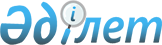 Об утверждении критериев оценки степени рисков и формы Проверочного листа в области лесного хозяйства, охраны, воспроизводства и использования животного мира (кроме рыбы и других водных животных), особо охраняемых природных территорий
					
			Утративший силу
			
			
		
					Совместный приказ Министра сельского хозяйства Республики Казахстан от 1 марта 2010 года № 133 и Министра экономики и бюджетного планирования Республики Казахстан от 26 февраля 2010 года № 111. Зарегистрирован в Министерстве юстиции Республики Казахстан 15 марта 2010 года № 6127. Утратил силу совместным приказом и.о. Министра сельского хозяйства Республики Казахстан от 5 августа 2011 года № 25-03-02/459 и и.о. Министра экономического развития и торговли Республики Казахстан от 12 августа 2011 года № 238      Сноска. Утратил силу совместным приказом и.о. Министра сельского хозяйства РК от 05.08.2011 № 25-03-02/459 и и.о. Министра экономического развития и торговли РК от 12.08.2011 № 238 (вводится в действие по истечении десяти календарных дней после дня его первого официального опубликования).      Примечание РЦПИ!

      Порядок введения в действие совместного приказа см. п. 4.

      В соответствии с пунктом 2 статьи 38 Закона Республики Казахстан "О частном предпринимательстве" ПРИКАЗЫВАЕМ:



      1. Утвердить прилагаемые:



      1) критерии оценки степени рисков в области лесного хозяйства, охраны, воспроизводства и использования животного мира (кроме рыбы и других водных животных), особо охраняемых природных территорий согласно Приложению 1 к настоящему приказу;



      2) форму Проверочного листа в области лесного хозяйства, охраны, воспроизводства и использования животного мира (кроме рыбы и других водных животных), особо охраняемых природных территорий согласно Приложению 2 к настоящему приказу.



      2. Комитету лесного и охотничьего хозяйства Министерства сельского хозяйства Республики Казахстан (Нысанбаев Е.Н.):



      1) обеспечить государственную регистрацию настоящего приказа в Министерстве юстиции Республики Казахстан;



      2) после государственной регистрации настоящего приказа обеспечить его официальное опубликование;



      3) обеспечить размещение настоящего приказа на Интернет-ресурсе Министерства сельского хозяйства Республики Казахстан.



      3. Контроль за исполнением настоящего приказа возложить на ответственного секретаря Министерства сельского хозяйства Республики Казахстан Аман Е.И.



      4. Настоящий приказ вступает в силу со дня государственной регистрации в Министерстве юстиции Республики Казахстан и вводится в действие по истечении десяти календарных дней после дня его первого официального опубликования.



      5. Действие пунктов 399-413 Приложения 2 к настоящему приказу распространяется до 1 января 2011 года.      Министр сельского хозяйства            Министр экономики и

      Республики Казахстан                   бюджетного планирования

                                             Республики Казахстан

      ______________ А. Куришбаев            ____________ Б. Султанов

      1 марта 2010 года                      26 февраля 2010 года

Приложение 1                

к совместному приказу       

Министра сельского хозяйства

Республики Казахстан        

от 1 марта 2010 года № 133  

и Министра экономики и      

бюджетного планирования     

Республики Казахстан        

от 26 февраля 2010 года № 111 

Критерии оценки степени рисков

в области лесного хозяйства, охраны, воспроизводства

и использования животного мира (кроме рыбы и других водных

животных), особо охраняемых природных территорий 

1. Общие положения

      1. Настоящие Критерии оценки степени рисков в области лесного хозяйства, охраны, воспроизводства и использования животного мира (кроме рыбы и других водных животных), особо охраняемых природных территорий (далее - Критерии) разработаны в соответствии с пунктом 2 статьи 38 Закона Республики Казахстан "О частном предпринимательстве" и определяют совокупность количественных и качественных показателей, связанных с непосредственной деятельностью субъекта контроля, особенностями отраслевого развития и факторами, влияющими на это развитие, позволяющих отнести субъектов контроля, к различным степеням риска.



      2. В настоящих Критериях используются следующие понятия:



      1) риск - вероятность причинения вреда лесам и животному миру, а также ухудшение состояния особо охраняемых природных территорий в результате деятельности субъектов контроля с учетом степени тяжести его последствий;



      2) субъект контроля - субъект, осуществляющий деятельность в области лесного хозяйства, охраны, воспроизводства и использования животного мира (кроме рыбы и других водных животных), особо охраняемых природных территорий. 

2. Оценка рисков

деятельности субъектов контроля

      3. Первичное отнесение субъектов контроля в области лесного хозяйства, охраны, воспроизводства и использования животного мира (кроме рыбы и других водных животных), особо охраняемых природных территорий, осуществляется с учетом объективных критериев.



      4. Последующее отнесение субъектов контроля в области лесного хозяйства, охраны, воспроизводства и использования животного мира (кроме рыбы и других водных животных), особо охраняемых природных территорий, к различным степеням рисков осуществляется с учетом субъективных критериев. 

3. Критерии оценки степени рисков в области

лесного хозяйства, охраны, воспроизводства и использования

животного мира (кроме рыбы и других водных животных),

особо охраняемых природных территорий

      5. Критерии подразделяются на объективные - по значимости субъектов контроля и субъективные - по нарушениям законов Республики Казахстан и постановлений Правительства Республики Казахстан.



      6. Объективными критериями оценки степени рисков в области лесного хозяйства, охраны, воспроизводства и использования животного мира (кроме рыбы и других водных животных), особо охраняемых природных территорий являются ценность и количество объектов растительного и животного мира, природно-заповедного фонда, используемых субъектами контроля.



      7. Субъекты контроля с учетом объективных критериев оценки степени рисков в области лесного хозяйства, охраны, воспроизводства и использования животного мира (кроме рыбы и других водных животных), особо охраняемых природных территорий относятся к следующим группам риска:



      1) к высокой степени риска с периодичностью проведения плановых проверок не чаще одного раза в год - государственные учреждения лесного хозяйства, особо охраняемые природные территории республиканского и местного значения, государственные лесовладельцы республиканского значения, лесопользователи, которым предоставлены лесные ресурсы в долгосрочное пользование, охотопользователи;



      2) к средней степени риска с периодичностью проведения плановых проверок не чаще одного раза в три года - арендаторы на землях особо охраняемых природных территорий, государственные лесовладельцы защитных лесных полос вдоль железных и автомобильных дорог республиканского значения, физические и юридические лица, занимающиеся вольерным и полувольным содержанием, разведением объектов животного мира, организации занимающиеся обучением граждан охотничьему минимуму;



      3) к незначительной степени риска с периодичностью проведения плановых проверок не чаще одного раза в пять лет - владельцы зоологических коллекций, зоопарки, биологические центры.



      8. Субъективными критериями признаются нарушения законов Республики Казахстан и постановлений Правительства, которые классифицируются на грубые, значительные и незначительные.



      9. К грубым нарушениям относятся:



      1) купля-продажа, дарение, залог, незаконное занятие и обмен участков лесного фонда, а также незаконная переуступка права осуществления лесных пользований, нарушающие права государственной собственности на леса;



      2) незаконная переуступка права пользования объектами животного мира, а также совершение других сделок, в прямой или скрытой форме нарушающих право государственной собственности на животный мир, а равно незаконное пользование объектами животного мира в заповедниках и на других особо охраняемых природных территориях, на пользование которыми требуется получение разрешения;



      3) незаконная переуступка права пользования объектами растительного мира, а также совершение других сделок, в прямой или скрытой форме нарушающих право государственной собственности на растительный мир, а равно незаконное пользование объектами растительного мира, на пользование которыми требуется получение разрешения;



      4) незаконное использование участков лесного фонда для раскорчевки, возведения построек, переработки древесины, устройства складов и других целей без надлежащего разрешения;



      5) незаконная порубка и повреждение деревьев и кустарников, а также деревьев и кустарников, не входящих в лесной фонд и запрещенных к порубке, не содержащие признаков уголовно наказуемого деяния;



      6) уничтожение или повреждение лесных культур, сеянцев либо саженцев в лесных питомниках и на плантациях, а также молодняков естественного происхождения, подроста, а также самосев на площадях, предназначенных под лесовосстановление;



      7) уничтожение или повреждение лесов, а равно насаждений, не входящих в лесной фонд, в результате неосторожного обращения с огнем или иным источником повышенной опасности;



      8) умышленное уничтожение или повреждение лесного фонда, а равно насаждений, не входящих в лесной фонд, путем поджога, иным общеопасным способом либо в результате загрязнения вредными веществами, отходами, выбросами или отбросами;



      9) нарушение требований пожарной безопасности и санитарных правил в лесах;



      10) нарушение установленного порядка использования лесосечного фонда, заготовки и вывозки древесины, добычи живицы и древесных соков, второстепенных лесных материалов;



      11) нарушение сроков возврата временно занимаемых участков государственного лесного фонда и особо охраняемых природных территорий или невыполнение обязанностей по приведению их в состояние, пригодное для использования по назначению;



      12) нарушение порядка и сроков облесения вырубок и других категорий земель лесного фонда, предназначенных для лесовосстановления и лесоразведения;



      13) уничтожение полезной для леса фауны;



      14) повреждение леса сточными водами, химическими веществами, промышленными и бытовыми выбросами, отходами и отбросами, влекущее его усыхание или заболевание, либо засорение леса;



      15) уничтожение или повреждение лесоосушительных канав, дренажных систем и дорог на землях лесного фонда;



      16) осуществление лесных пользований не в соответствии с целями или требованиями, предусмотренными разрешительными документами;



      17) строительство и эксплуатация объектов, приведших к вредному воздействию на состояние и воспроизводство лесов;



      18) нарушение установленного порядка отвода и таксации лесосек;



      19) допущение заготовки древесины в размерах, превышающих расчетную лесосеку;



      20) повреждение или уничтожение объектов селекционно-генетического назначения: плюсовых деревьев, архивных клонов плюсовых деревьев, географических культур, испытательных культур популяций и гибридов;



      21) нарушение правил охоты, а также правил осуществления других видов пользования животным миром, не содержащее признаков уголовно наказуемого деяния;



      22) незаконная охота с применением взрывчатых устройств, авиа-, авто-, мототранспортных средств, в том числе снегоходной техники, а также нарушение правил охоты, совершенное повторно в течение года после наложения административного взыскания;



      23) нарушение правил рыболовства, а также правил осуществления других видов пользования водными животными, не содержащее признаков уголовно наказуемого деяния;



      24) грубое нарушение правил рыболовства (промышленный лов рыбы и рыбалка в запрещенные сроки, запрещенными орудиями или способами, в запрещенных местах), а также правил осуществления других видов пользования водными животными, не содержащее признаков уголовно наказуемого деяния;



      25) забор воды из рыбохозяйственных водоемов без установки специальных приспособлений для предохранения от попадания рыбы в водозаборные сооружения;



      26) нарушение порядка закрепления, использования и охраны охотничьих угодий и рыбохозяйственных водоемов;



      27) нарушение установленных законодательством лицензионных правил и норм, в том числе несоответствие квалификационным требованиям, предъявляемым к лицензируемым видам деятельности;



      28) предоставление лицензиатом заведомо недостоверной информации при получении лицензии, а равно действия (бездействие), совершенные повторно в течение года после наложения административного взыскания, а также не устранение нарушений лицензионных правил и норм, повлекших привлечение к административной ответственности, по истечении срока приостановления действия лицензии;



      29) воспрепятствование должностным лицам государственных инспекций и органов государственного контроля и надзора в выполнении ими служебных обязанностей в соответствии с их компетенцией, выразившееся в отказе от представления необходимых документов, материалов, информации о деятельности, о доходах, об исчислении и уплате страховых взносов, статистических и иных сведений, об использовании атомной энергии, в отказе допуска для проведения по постановлению уполномоченного органа ревизии, проверки, инвентаризации, экспертиз и других действий, предусмотренных законодательством, или в создании иного препятствия в их осуществлении, либо представление недостоверной информации;



      30) невыполнение или ненадлежащее выполнение законных требований или предписаний, представлений, постановлений, выданных органами государственного контроля и надзора (должностных лиц), должностными лицами государственных органов в пределах их компетенции.



      10. К значительным нарушениям относятся:



      1) уничтожение или незаконное снятие плодородного слоя почвы в целях продажи или передачи ее другим лицам, за исключением случаев, когда такое снятие необходимо для предотвращения безвозвратной утери плодородного слоя почвы;



      2) отравление, загрязнение или иная порча земли вредными продуктами хозяйственной или иной деятельности вследствие нарушения правил обращения с ядохимикатами, удобрениями, стимуляторами роста растений и иными опасными химическими, биологическими и радиоактивными веществами при их хранении, использовании или транспортировке, а равно заражение бактериально-паразитическими или характерными вредными организмами, но не повлекшие причинение вреда здоровью человека или окружающей среде;



      3) повреждение сенокосов и пастбищных угодий на землях лесного фонда;



      4) незаконное сенокошение и пастьба скота в лесах и на землях лесного фонда;



      5) незаконный сбор лекарственных растений и технического сырья на участках, где это запрещено или допускается только по лесным билетам;



      6) нарушение правил транспортировки, хранения и применения средств защиты растений, стимуляторов их роста, минеральных удобрений и других препаратов, которые повлекли или могли повлечь загрязнение окружающей среды либо причинение ущерба животному миру, за исключением случаев, предусмотренных статьей 317-1 Кодекса Республики Казахстан об административных правонарушениях;



      7) нарушение правил охраны мест произрастания растений и среды обитания животных, условий размножения, путей миграции и мест концентраций животных, правил создания, хранения, учета и использования зоологических и ботанических коллекций, а равно незаконное переселение, акклиматизация, реакклиматизация и скрещивание животных;



      8) нарушение правил охраны животных и растений при размещении, проектировании и строительстве населенных пунктов, предприятий и других объектов, осуществлении производственных процессов и эксплуатации транспортных средств, применении средств защиты растений, минеральных удобрений и других препаратов, за исключением случаев, предусмотренных статьей 317-1 Кодекса Республики Казахстан об административных правонарушениях;



      9) нарушение устанавливаемых местными представительными органами правил содержания и защиты зеленых насаждений.



      11. К незначительным нарушениям относятся:



      1) уничтожение или повреждение лесоустроительных или лесохозяйственных знаков в лесном фонде;



      2) невыполнение требований природоохранного режима использования земель;



      3) нарушение порядка пребывания физических лиц на отдельных видах особо охраняемых природных территорий.



      12. В качестве сведений для определения рисков используются данные о субъектах контроля обобщенные за год, в том числе и полученные по результатам внеплановых проверок.



      13. Допущение субъектом контроля грубого нарушения оценивается в 20 баллов, значительного в 10 баллов и незначительного в 5 баллов.



      14. С учетом тяжести нарушений субъект контроля, определяется в ту или иную степень риска в следующем порядке:



      1) субъекты контроля при наборе 20 и более баллов переводятся в высокую степень риска;



      2) субъекты контроля при наборе от 10 до 15 баллов переводятся в среднюю степень риска;



      3) субъекты контроля при наборе 5 баллов переводятся в незначительную степень риска.



      При не допущении нарушений в течении года, субъект контроля переводится в меньшую степень риска, за исключением государственных учреждений лесного хозяйства, особо охраняемых природных территорий республиканского и местного значения, государственных лесовладельцов республиканского значения изначально отнесенных к высокой степени риска.



      15. Основаниями для первоочередности планирования проверок субъектов контроля одного уровня риска являются:



      1) наибольший процент лесистости;



      2) высокая горимость лесов;



      3) наибольшая зараженность леса вредителями и болезнями;



      4) рост лесонарушений на данной категории объектов;



      5) наибольший не проверенный период;



      6) сокращение численности объектов животного мира;



      7) рост фактов браконьерства на данной территории.

Приложение 2                     

к совместному приказу            

Министра сельского хозяйства     

Республики Казахстан             

от 1 марта 2010 года № 133,      

Министра экономики и бюджетного  

планирования Республики Казахстан

от 26 февраля 2010 года № 111    форма      

                          Проверочный лист

    субъектов контроля в области лесного хозяйства, охраны,

воспроизводства и использования животного мира (кроме рыбы и

других водных животных), особо охраняемых природных территорий_________                                         ___________________

 (дата)                                             (место составления)_____________________________________________________________________

       (Ф.И.О. должностного лица осуществляющего государственный контроль)

_____________________________________________________________________

        (наименование юридического лица или Ф.И.О. проверяемого субъекта)

_____________________________________________________________________

                           (юридический адрес)Примечание:

ГУ – государственное учреждение лесного хозяйства

ООПТ – особо охраняемые природные территории

ГЛРЗ – государственные лесовладельцы республиканского значения

ЛП – лесопользователи, которым предоставлены лесные ресурсы в долгосрочное пользование

ОП – охотопользователи

АР - арендаторы на землях особо охраняемых природных территорий

ГЛ - государственные лесовладельцы защитных лесных полос вдоль железных и автомобильных дорог республиканского значения

ВС - физические и юридические лица, занимающиеся вольерным и полувольным содержанием, разведением объектов животного мира

ОЗОГ - организации занимающиеся обучением граждан охотничьему минимуму

ЗОО - владельцы зоологических коллекций, зоопарки, биологические центры
					© 2012. РГП на ПХВ «Институт законодательства и правовой информации Республики Казахстан» Министерства юстиции Республики Казахстан
				№

п/пТребованияКомпе-

тенция

вопросаДа/Нет/

Не тре-

буетсяПриме-

чание123451У субъекта имеется акт на право

постоянного землепользованияГУ, ООПТ,

ГЛ, ГЛРЗ2У субъекта контроля имеются

лесоустроительные проекты и материалы

лесоустройстваГУ, ООПТ,

ГЛ, ГЛРЗ3У субъекта контроля имеются проекты

противопожарного устройства лесовГУ, ООПТ,

ГЛ, ГЛРЗ4Субъектом контроля организованы и

проведены мероприятия по предупреждению

лесных пожаров, своевременному их

обнаружению и ликвидацииГУ, ООПТ,

ГЛ, ГЛРЗ,

ЛП, АР,

ОП5Субъектом обеспечено соблюдение всеми

работающими и расположенными на

территории государственного лесного

фонда организациями, а также

находящимися в лесу физическими лицами

требований пожарной безопасности и

санитарных требований в лесахГУ, ООПТ,

ГЛ, ГЛРЗ6Субъектом контроля обеспечена охрана

лесов от незаконных порубок, поврежде-

нии, хищений и других нарушений лесного

законодательства Республики Казахстан,

а также охрана земель государственного

лесного фондаГУ, ООПТ,

ГЛ, ГЛРЗ,

ЛП7Субъектом контроля направляется в

государственные и правоохранительные

органы, суд информация, исковые

требования и иные материалы по фактам

нарушений лесного законодательства

Республики Казахстан, законодательства

Республики Казахстан об охране, вос-

производстве и использовании животного

мира и особо охраняемых природных

территорийГУ, ООПТ,

ГЛ, ГЛРЗ,

ОП8Субъектом контроля даются в пределах

своей компетенции физическим и

юридическим лицам письменные указания

по устранению выявленных нарушенийГУ, ООПТ,

ГЛ, ГЛРЗ9Субъектом контроля проводятся меро-

приятия по повышению ресурсного и

экологического потенциала лесов на

участках государственного лесного фонда

в соответствии с лесоустроительными

проектами, в результате реализации

системы научно обоснованных рубок,

воспроизводства лесов, улучшения их

породного состава, создания и эффек-

тивного использования постоянной

лесосеменной базы на селекционно-

генетической основе, гидролесомелиора-

ции, ухода за лесами, включая рубки

ухода и санитарные рубки, строительство

дорог лесохозяйственного назначения,

проведение других лесохозяйственных

мероприятийГУ, ООПТ,

ГЛ, ГЛРЗ,

ЛП10Субъектом контроля проводятся меро-

приятия по воспроизводству лесов на

участках государственного лесного фонда

с соблюдением экологических и

санитарно-эпидемиологических требований

способами, обеспечивающими создание в

наиболее короткие сроки высокопродук-

тивных и устойчивых насаждений с учетом

лесорастительных условий и экономичес-

кой целесообразностиГУ, ООПТ,

ГЛ, ГЛРЗ,

ЛП11У субъекта контроля объемы работ в

государственном лесном фонде по

воспроизводству лесов и лесоразведению

определены проектами, разработанными

лесоустроительными и другими проектно-

изыскательскими организациями,

специализирующимися в этой области,

прошедшими государственную

экологическую экспертизуГУ, ООПТ,

ГЛ, ГЛРЗ,

ЛП12Субъект контроля обеспечен семенами с

ценными наследственными свойствами и

высокими посевными качествами работ по

воспроизводству лесов и лесоразведению,

а также сформирована постоянная

лесосеменная база на селекционно-

генетической основеГУ, ООПТ,

ГЛ, ГЛРЗ13У субъекта контроля имеются объекты

селекционно-семеноводческого назначенияГУ, ООПТ,

ГЛРЗ14У субъекта контроля имеются объекты

селекционно-генетического назначенияГУ, ООПТ,

ГЛРЗ15Субъектом контроля заготовка лесных

семян осуществляется на объектах

постоянной лесосеменной базы, а в

случае их недостатка в нормальных

насажденияхГУ, ООПТ,

ГЛРЗ16Субъектом контроля обеспечено

выполнение лесопользователями правил

отпуска древесины на корню и правил

других видов лесопользованияГУ, ООПТ,

ГЛ, ГЛРЗ17Субъектом контроля обеспечено своевре-

менное выявление очагов вредителей и

болезней леса, прогнозирование их

развития и борьба с нимиГУ, ООПТ,

ГЛ, ГЛРЗ,

ЛП, АР18Субъектом контроля проводятся

биотехнические мероприятияГУ, ООПТ,

ГЛРЗ, ОП19Субъектом контроля обеспечено

соблюдение правил охоты и рыболовства

на территории государственного лесного

фондаГУ, ООПТ,

ГЛРЗ, ОП20Работники государственной лесной охраны

кроме лесников (егерей) субъекта

контроля имеют высшие или среднее

специальное лесохозяйственное,

лесотехническое образованиеГУ, ООПТ,

ГЛРЗ, ГЛ21При приеме на работу лесники (егери),

имеющие общее среднее образование,

проходят в лесных учреждениях в

обязательном порядке обучение и сдают

технический минимум по вопросам охраны,

защиты лесов и животного мираГУ, ООПТ,

ГЛРЗ, ГЛ22Должностные лица государственной лесной

охраны обеспечены форменным обмундиро-

ванием, специальными средствами защиты

и служебными земельными наделамиГУ, ООПТ,

ГЛРЗ, ГЛ23Мастера леса, лесничие, инженера по

охране и защите леса субъекта контроля

обеспечены клеймамиГУ, ООПТ,

ГЛРЗ, ГЛ24Лесники (егеря) субъекта контроля на

время работы в государственной лесной

охране обеспечены служебными

помещениями (кордонами)ГУ, ООПТ,

ГЛРЗ25При смене работников государственной

лесной охраны осуществляется прием-

передача участков государственного

лесного фонда, технической документа-

ции, основных средств и имуществаГУ, ООПТ,

ГЛРЗ, ГЛ26Должностные лица государственной лесной

охраны обеспечены служебным оружиемГУ, ООПТ,

ГЛРЗ, ГЛ27Субъектом контроля выполняются

ежегодные планы мероприятий по

профилактике лесных пожаров и борьбе

с ними на территории государственного

лесного фондаГУ, ООПТ,

ГЛРЗ, ГЛ28Субъектом контроля определен порядок

привлечения физических и юридических

лиц, а также противопожарной техники,

транспортных и других средств

организаций для тушения лесных пожаров,

обеспечения привлекаемых к этой работе

физических лиц средствами передвижения,

пожаротушения, питанием и медицинской

помощьюГУ, ООПТ,

ГЛРЗ, ГЛ,

ЛП29Субъектом контроля создан резерв

горюче-смазочных материалов на

пожароопасный сезон в лесу для тушения

пожаров на территории государственного

лесного фондаГУ, ООПТ,

ГЛРЗ, ГЛ,

ЛП30Субъектом контроля обеспечен контроль

за проведением крестьянскими хозяйства-

ми и иными сельскохозяйственными орга-

низациями сжигания стерни, пожнивных и

иных растительных остатков на сельско-

хозяйственных полях, пастбищах и

сенокосах, прилегающих к лесному фондуГУ, ООПТ,

ГЛРЗ31Субъектом контроля организована

противопожарная пропаганда, регулярное

освещение в средствах массовой

информации вопросов о сбережении лесовГУ, ООПТ,

ГЛРЗ, ГЛ,

ЛП32Субъектом контроля организована на

территории лесного фонда работа по

борьбе с вредителями и болезнями леса и

улучшению его санитарного состоянияГУ, ООПТ,

ГЛРЗ, ГЛ,

ЛП33Субъектом контроля принимаются решения

о запрещении пребывания физических лиц

на территории государственного лесного

фонда, о приостановлении права

лесопользования при проведении

авиахимических, авиабиологических и

аэрозольных мероприятий по борьбе с

вредителями и болезнями леса, а также

в периоды высокой пожарной опасности

в лесуГУ, ООПТ,

ГЛРЗ, ГЛ34Субъектом контроля выполняются меро-

приятия по охране, защите, воспроиз-

водству лесов и лесоразведению,

содержанию постоянных лесосеменных

участков и лесосеменных плантаций,

заготовке, переработке и хранению

лесных семянГУ, ООПТ,

ГЛРЗ, ГЛ,

ЛП35Субъектом контроля определяются в

соответствии с лесоустроительными

проектами места и объемы

лесопользованияГУ, ООПТ,

ГЛРЗ, ГЛ,

ЛП36Субъектом контроля подготавливаются

материалы для выставления лесных

ресурсов на тендерыГУ, ООПТ37Субъектом контроля обеспечено

рациональное использование лесных

ресурсовГУ, ООПТ,

ГЛРЗ, ГЛ,

ЛП38Субъектом контроля выдаются

лесорубочные и лесные билеты на

лесопользованиеГУ, ООПТ,

ГЛРЗ, ГЛ39Субъектом контроля ведется

государственный учет лесного фонда,

государственный мониторинг лесов,

принимается участие в работах по

ведению государственного

лесного кадастраГУ, ООПТ,

ГЛРЗ, ГЛ,

ЛП40Субъектом контроля осуществляется

приемка законченных объектов и готовой

продукции, произведенной в результате

проведения лесохозяйственных

мероприятий лесопользователямиГУ, ООПТ,

ГЛРЗ, ГЛ,

ЛП41Субъектом контроля обеспечено

расширенное воспроизводство, охрана,

защита, улучшение санитарного состояния

лесов и уход за ними, повышение продук-

тивности, защитных и иных полезных

свойств лесов, организация многоцеле-

вого рационального лесопользования,

ведение лесоустройства, учет лесов и

животного мира, а также сохранение

объектов государственного природно-

заповедного фонда, культурного и

природного наследияГУ, ООПТ,

ГЛРЗ, ГЛ,

ЛП, ОП42Субъектом контроля ведутся работы

экологически приемлемыми способами и

методами, обеспечивающими сохранение

средообразующих и средозащитных функций

леса, а также условий своевременного

восстановления насаждений, лекарствен-

ного, пищевого и технического сырья,

выполняются иные требования по охране,

защите, пользованию государственным

лесным фондом, воспроизводству лесов

и лесоразведениюГУ, ООПТ,

ГЛРЗ, ГЛ,

ЛП, АР43Субъектом контроля обеспечиваются

противопожарное и санитарное

обустройство территории государствен-

ного лесного фонда, предупреждаются,

своевременно обнаруживаются и

пресекаются нарушения правил пожарной

безопасности и лесопользования, а также

другие нарушения лесного законода-

тельства Республики Казахстан,

принимаются необходимые меры по тушению

лесных пожаров, борьбе с вредителями и

болезнями леса, борьбе с нарушениями

законодательства Республики Казахстан

об охране, воспроизводстве и

использовании животного мира и особо

охраняемых природных территорияхГУ, ООПТ,

ГЛРЗ, ГЛ,

ЛП, АР44Субъектом контроля оказывается

содействие лесопользователям при

разработке ими планов противопожарных

мероприятийГУ, ООПТ,

ГЛРЗ45Субъектом контроля проводятся ревизии

лесных обходовГУ, ООПТ,

ГЛРЗ46Субъектом контроля ведется регистрация

лесных пожаров и последствий от них в

порядке, определенном законодательством

Республики КазахстанГУ, ООПТ,

ГЛРЗ, ГЛ,

ЛП47Субъектом контроля соблюдаются условия

договора долгосрочного лесопользования,

а также условия, определенные

лесорубочным билетом, лесным билетомГУ, ООПТ,

ЛП48Субъектом контроля ведутся работы

способами, предотвращающими возникнове-

ние эрозии почв, исключающими или

ограничивающими негативное воздействие

на состояние и воспроизводство лесов,

а также на состояние водных и других

природных объектов и обеспечивающими

сохранение животного мира и среды его

обитанияГУ, ООПТ,

ГЛРЗ, ГЛ,

ЛП,ВС49Субъектом контроля при заготовке

древесины соблюдаются требования по

сохранению оптимальных условий для

естественного воспроизводства леса,

используя технику и технологии,

прошедшие в порядке, установленном

законодательством Республики Казахстан,

государственную экологическую

экспертизуГУ, ООПТ,

ГЛРЗ, ГЛ,

ЛП50Субъектом контроля соблюдаются на

отведенных им для лесопользования

участках государственного лесного фонда

правила пожарной безопасности,

проводятся противопожарные мероприятия,

а в случае возникновения лесного пожара

обеспечивается его тушениеГУ, ООПТ,

ГЛРЗ, ГЛ,

ЛП, ОП51Субъектом контроля при долгосрочном

лесопользовании разрабатываются и

утверждаются по согласованию с

государственными лесовладельцами планы

противопожарных мероприятий, которые

выполняются в установленные срокиЛП, ОП52Субъект контроля имеет в местах прове-

дения на территории государственного

лесного фонда культурно-оздоровитель-

ных, рекреационных, туристских,

спортивных и других мероприятий и работ

средства пожаротушенияГУ, ООПТ,

ГЛРЗ, ГЛ,

ЛП, ОП,

ВС53Субъектом контроля не оставляются

недорубы и заготовленная древесина в

местах рубок по истечении установленных

сроков ее заготовки и вывозкиГУ, ООПТ,

ГЛРЗ, ГЛ,

ЛП54Субъектом контроля проводится очистка

лесосек от порубочных остатков

одновременно с заготовкой древесиныГУ, ООПТ,

ГЛРЗ, ГЛ,

ЛП55Субъектом контроля не допускаются на

отведенных для лесопользования участках

государственного лесного фонда незакон-

ные порубки леса и иные нарушения

лесного законодательства Республики

Казахстан, законодательства Республики

Казахстан об охране, воспроизводстве и

использовании животного мира и

особо охраняемых природных территорияхГУ, ООПТ,

ГЛРЗ, ГЛ,

ЛП, ОП,

ВС56Субъектом контроля сдаются участки

государственного лесного фонда

государственным лесовладельцам после

завершения на них работЛП57Субъектом контроля осуществляются при

рубках главного пользования на участках

государственного лесного фонда

воспроизводство на площади, превышающей

двукратный размер вырубленной площади,

в соответствии с лесоустроительным

проектом, включая возобновление лесаЛП58Субъектом контроля осуществляется

воспроизводство лесов за свой счет

на вырубках и площадях, на которых в

результате их деятельности уничтожен

подрост, погибла древесная и

кустарниковая растительностьЛП59Субъектом контроля возмещаются убытки

и потери лесного хозяйства в порядке,

установленном законодательством

Республики КазахстанЛП60Субъектом контроля своевременно

вносится плата за лесные пользования

в порядке, установленном

законодательством Республики КазахстанЛП61Субъектом контроля соблюдаются правила

по обеспечению и улучшению санитарного

состояния лесовГУ, ООПТ,

ГЛРЗ, ГЛ,

ЛП62Субъектом контроля осуществляются

мероприятия по защите участков

государственного лесного фонда от

вредителей и болезней леса при

долгосрочном лесопользованииГУ, ООПТ,

ГЛРЗ, ГЛ,

ЛП63Субъект контроля информирует государст-

венных лесовладельцев о появлении на

отведенных им для лесопользования

участках государственного лесного фонда

вредителей и болезней лесаЛП64Субъект контроля не нарушает права иных

лесопользователейЛП65Субъект контроля предоставляет информа-

цию, необходимую для ведения государст-

венного учета лесного фонда, государст-

венного лесного кадастра, государствен-

ного лесного мониторинга, определения

размеров платы за лесные пользования,

уполномоченному органу и его террито-

риальным органам, областным исполни-

тельным органам и органам государствен-

ной статистики в порядке, установленном

законодательством Республики КазахстанЛП66Субъект контроля получает экологическое

разрешение при осуществлении эмиссий в

окружающую среду в соответствии с

законодательством Республики КазахстанЛП67Субъектом контроля соблюдаются пожарная

безопасность в лесах не допускаются

поломки и порубки деревьев и кустарни-

ков, повреждение лесных культур, засо-

рение лесов, повреждение муравейников,

гнездовий птиц, ведется сбор дикорасту-

щих пищевых лесных ресурсов, лекарст-

венного сырья в сроки и способами,

которые не наносят ущерба их

воспроизводствуГУ, ООПТ,

ГЛРЗ, ГЛ,

ЛП68Субъектом контроля перевод угодий, не

покрытых лесом, в угодья, покрытые

лесом, в государственном лесном фонде

производится в порядке, установленном

законодательством Республики КазахстанГУ, ООПТ,

ГЛРЗ, ГЛ69Субъектом контроля проведение в

государственном лесном фонде строитель-

ных работ, добыча общераспространенных

полезных ископаемых, прокладка коммуни-

каций и выполнение иных работ, не

связанных с ведением лесного хозяйства

и лесопользованием, если для этого не

требуются перевод земель государствен-

ного лесного фонда в другие категории

земель и (или) их изъятие, осущест-

вляются в на основании решения

областного исполнительного органа по

согласованию с уполномоченным органом

при положительном заключении

государственной экологической

экспертизыЛП70Субъектом контроля обеспечивается

систематическое слежение за состоянием

государственного лесного фонда, свое-

временное выявление очагов вредителей

и болезней леса, принимаются меры по

профилактике возникновения очагов, их

локализации и ликвидацииГУ, ООПТ,

ГЛРЗ, ГЛ,

ЛП71Субъектом контроля в защитных насажде-

ниях на полосах отвода железных, авто-

мобильных дорог, каналов, магистральных

трубопроводов и других линейных

сооружений проводятся рубки ухода за

лесом, санитарные рубки, рубки,

связанные с реконструкцией малоценных

насаждений, а также насаждений,

теряющих защитные, водоохранные и

другие функции, и прочие рубки в

соответствии с проектами создания

данных защитных насажденийГЛ72Субъектом контроля осуществляется

охрана, защита и использование защитных

насаждений на полосах отвода железных,

автомобильных дорог, каналов, магист-

ральных трубопроводов и других линейных

сооруженийГЛ73Субъектом контроля заготовка древесины

на участках государственного лесного

фонда осуществляется в порядке прове-

дения рубок главного пользования,

проводимых в спелых и перестойных

древостоях, промежуточного пользования

(рубок ухода за лесом, выборочных

санитарных рубок и рубок, связанных

с реконструкцией малоценных лесных

насаждений) и прочих рубок (сплошных

санитарных рубок; расчистки лесных

площадей в связи со строительством

гидроузлов, трубопроводов, дорог;

при прокладке просек, создании

противопожарных разрывов; уборки

ликвидной захламленности; рубок для

иных целей)ГУ, ООПТ,

ГЛРЗ, ГЛ,

ЛП74Субъектом контроля обеспечена

потребность местного населения в

древесине при наличии от него заявок

за счет проведения рубок промежуточного

пользования и прочих рубокГУ, ООПТ,

ГЛРЗ75Субъектом контроля заготовка живицы и

древесных соков на участках государст-

венного лесного фонда осуществляется

в спелых и перестойных древостоях,

которые после окончания установленного

срока подсочки предназначаются для

рубки главного пользованияГУ, ООПТ,

ГЛРЗ, ЛП76Субъектом контроля заготовка второсте-

пенных древесных ресурсов на участках

государственного лесного фонда для

промышленной переработки и удовлетворе-

ния нужд населения осуществляется без

причинения вреда лесуГУ, ООПТ,

ГЛРЗ, ГЛ,

ЛП77Субъектом контроля заготовка коры и

ветвей на участках государственного

лесного фонда осуществляется только

с деревьев, срубленных в порядке

проведения рубок лесаГУ, ООПТ,

ГЛРЗ, ГЛ,

ЛП78Субъектом контроля заготовка ветвей для

плетения, а также изготовления веников,

метел и других подобных предметов на

участках государственного лесного фонда

осуществляется с растущих деревьев в

порядке, определенном «Правилами рубок

леса на участках государственного

лесного фонда» утвержденными

постановлением Правительства Республики

Казахстан № 141 от 14.02.2005 г.

(далее – Правила рубок)ГУ, ООПТ,

ГЛРЗ, ГЛ,

ЛП79Субъектом контроля заготовка и сбор

дикорастущих плодов, орехов, грибов,

ягод, лекарственных растений и

технического сырья, мараловодство,

звероводство, размещение ульев и пасек,

огородничество, бахчеводство и выращи-

вание иных сельскохозяйственных культур

на участках государственного лесного

фонда осуществляется без причинения

вреда лесуГУ, ООПТ,

ГЛРЗ, ГЛ,

ЛП, ВС,

ОП80Субъектом контроля участки государст-

венного лесного фонда, на которых

возможно сенокошение и пастьба скота,

устанавливаются в соответствии с

лесоустроительными проектами или

планами управления особо охраняемыми

природными территориямиГУ, ООПТ,

ГЛРЗ, ГЛ,

ЛП81Субъектом контроля пастьба коз на

участках государственного лесного фонда

осуществляется только на специально

отведенных огороженных участкахГУ, ООПТ,

ГЛРЗ, ГЛ,

ЛП82Субъектом контроля пользование

участками государственного лесного

фонда для нужд охотничьего хозяйства

осуществляется без причинения вреда

лесу и при условии сохранения

благоприятной среды обитания для диких

животныхЛП, ОП83У субъекта контроля имеется паспорт

особо охраняемой природной территорииООПТ84У субъекта контроля имеется план

управления природоохранной организациейООПТ85У субъекта контроля имеются бланки

актов по результатам проведения провер-

ки, протоколов об административном

правонарушении, предписаний об устране-

нии нарушения, постановлений о привле-

чении виновных лиц к административной

ответственности в случае нарушения

законодательства Республики Казахстан

в области особо охраняемых природных

территорий, охраны, воспроизводства и

использования животного мира, лесного

законодательства Республики Казахстан,

а также об изъятии огнестрельного

оружия, орудий добывания, незаконно

добытой продукции, транспортных и

плавучих средств для временного

хранения до вынесения судебного решенияГУ, ООПТ,

ГЛРЗ, ГЛ,

ОП86Субъектом контроля обеспечивается режим

охраны и восстановления биологического

разнообразия государственного природно-

го заповедника и его охранной зоныООПТ87Субъектом контроля организуются и

проводятся научные исследования по

изучению и мониторингу экологических

систем, объектов государственного

природно-заповедного фонда, включая

ведение Летописи природыООПТ88Субъектом контроля проводится

эколого-просветительная деятельностьООПТ89Субъект контроля участвует в государст-

венной экологической экспертизе проек-

тов и схем размещения хозяйственных и

иных объектов, которые могут оказать

вредное воздействие на экологические

системы государственного природного

заповедникаООПТ90Субъект контроля регулирует использова-

ние территории государственного

природного заповедника и его охранной

зоны в эколого-просветительных, научных

и ограниченных туристских целяхООПТ91Субъектом контроля сохраняются

природные комплексы, уникальные и

эталонные природные участки, объекты

государственного природно-заповедного

фонда, природного и историко-культур-

ного наследияООПТ, АР,

ЛП92Субъектом контроля обеспечивается режим

охраны государственного национального

природного парка и его охранной зоныООПТ93Субъектом контроля осуществляется

экологическое просвещениеООПТ94Субъектом контроля разрабатываются

научные методы сохранения

биологического разнообразияООПТ95Субъектом контроля ведется мониторинг

экологических систем и отдельных

природных объектов по программе

Летописи природыООПТ96Субъектом контроля восстанавливаются

нарушенные природные комплексы, объекты

государственного природно-заповедного

фонда, природного и историко-культур-

ного наследияООПТ97Субъектом контроля регулируется

использование территории государствен-

ного национального природного парка и

его охранной зоны в эколого-просвети-

тельных, научных, туристских, рекреа-

ционных и ограниченных хозяйственных

целяхООПТ98Субъектом контроля сохраняются и

восстанавливаются биологическое и

ландшафтное разнообразие, природные

экологические системыООПТ, АР99Субъектом контроля обеспечивается режим

охраны государственного природного

резерватаООПТ100Субъектом контроля поддерживается

устойчивое социально-экономического

развитие территории на основе

эколого-экономического принципа

использования природных ресурсовООПТ101Субъектом контроля проводятся исследо-

вания и мониторинг в целях охраны и

устойчивого развития территории, а

также экологического просвещения и

воспитанияООПТ102Субъектом контроля регулируется исполь-

зование территории государственного

природного резервата и его охранной

зоны в эколого-просветительных,

научных, рекреационных, туристских и

ограниченных хозяйственных целяхООПТ103Субъектом контроля разрабатываются

научные основы сохранения, воспроиз-

водства и использования животного мира

Казахстана, освоение ресурсов фауны

Казахстана, имеющих мировое значениеООПТ104Субъектом контроля разрабатываются

научные основы сохранения, воспроиз-

водства и использования растительного

мира Казахстана, освоение ресурсов

флоры Казахстана, имеющих мировое

значениеООПТ105Субъектом контроля разрабатываются

научные основы сохранения, воспроиз-

водства и использования древесной

растительности Казахстана, освоение

ресурсов флоры Казахстана, имеющих

мировое значениеООПТ106Техника и оборудование субъекта конт-

роля соответствует Нормам положенности

техники и оборудования для выполнения

мероприятий по охране и защите лесов на

участках государственного лесного фондаГУ, ООПТ,

ГЛРЗ, ГЛ107Техника и оборудование субъекта конт-

роля соответствует Нормам положенности

техники и оборудования для выполнения

мероприятий по воспроизводству лесов и

лесоразведению на участках

государственного лесного фондаГУ, ООПТ,

ГЛРЗ, ГЛ108Штатная численность работников

государственной лесной охраны

соответствует нормативам охраны лесов

на землях государственного лесного

фондаГУ, ГЛРЗ,

ГЛ109Штатная численность государственных

инспекторов по охране растительного и

животного мира соответствует нормативам

охраны лесов на землях особо охраняемых

природных территорийООПТ110Субъект контроля соблюдает правила

пожарной безопасности, не допускает

поломок и порубок деревьев и кустар-

ников, повреждений лесных культур,

засорения лесов, повреждения муравей-

ников, гнездовий птицГУ, ООПТ,

ГЛРЗ, ГЛ,

ЛП111Субъект контроля ведет сбор дикорасту-

щих пищевых лесных ресурсов, лекарст-

венного сырья в сроки и способами, не

наносящими ущерба их воспроизводствуГУ, ООПТ,

ГЛРЗ, ГЛ,

ЛП112Субъектом контроля проведение

культурно-оздоровительных, рекреацион-

ных, туристских и спортивных мероприя-

тий на участках государственного лес-

ного фонда осуществляется на специально

отведенных участках, оборудованных

автостоянками, спортивными площадками,

туристическими маршрутами и тропами,

другими объектами по разрешению

государственного лесовладельцаЛП113Субъектом контроля при размещении,

проектировании, строительстве и вводе

в эксплуатацию объектов на участках

государственного лесного фонда, предос-

тавленных для культурно-оздоровитель-

ных, рекреационных, туристских и

спортивных целей, лесопользователями

предусматриваются и осуществляются

мероприятия, обеспечивающие защиту

лесов от отрицательного воздействия

сточных вод, промышленных и

коммунально-бытовых выбросов, отходов

и отбросовЛП114Субъектом контроля при разработке

символики соблюдаются следующие

основные требования:

в эмблеме отражаются словесные, изобра-

зительные и/или объемные обозначения

либо их комбинации, отражающие

характерные особенности природных и/или

историко-культурных комплексов и

объектов природоохранного учреждения,

а также помещается его наименование на

государственном языке

флаг представляет собой полотнище, на

котором размещаются эмблема и полное

наименование природоохранного

учреждения на государственном языке.

Отношение ширины флага к его

длине - 1:2ООПТ115Субъектом контроля проведение комплекс-

ных и специализированных (ботанических,

зоологических, лесоводственных,

лесопатологических, почвенных и других)

научных исследований и эксперименталь-

ных работ (далее - научно-исследова-

тельских работ) для познания природы

леса и его компонентов, разработки на

их основе способов, методов и техноло-

гических процессов, включая создание

новой техники, по охране, защите,

воспроизводству и рациональному

использованию лесных ресурсов, а также

изучение иных природных объектов,

расположенных на территории государст-

венного лесного фонда, осуществляется в

соответствии с программами научно-

исследовательских работ, согласованных

с уполномоченным органом в области

лесного хозяйства и центральным

исполнительным органом, осуществляющим

руководство в области науки и научно-

технической деятельности, при положи-

тельном заключении государственной

экологической экспертизыГУ, ООПТ,

ГЛРЗ, ГЛ,

ЛП, ОП116Субъектом контроля экспериментальные

работы, проводимые на участках

государственного лесного фонда, в

водоохранных зонах и полосах, влияющих

на состояние вод, производятся по

согласованию с территориальными органа-

ми уполномоченного органа в области

использования и охраны водного фондаГУ, ООПТ,

ГЛРЗ, ЛП117Субъектом контроля проведения опытно-

производственных проверок и внедрение

научных и конструкторских разработок в

лесохозяйственное производство, созда-

ние объектов постоянной лесосеменной

базы осуществляется по согласованию

с уполномоченным органом в области

лесного хозяйстваГУ, ООПТ,

ГЛРЗ118У субъекта контроля виды (стационарные,

полевые, маршрутные), специфика

(ботаническая, лесоводственная,

почвенная и другие), сроки начала и

окончания работ, маршруты научных

исследований, места и объемы закладки

экспериментальных объектов, ограничения

или запрещения других видов лесных

пользований с указанием площади

участков государственного лесного

фонда, где устанавливается специальный

режим пользования, виды и сроки

ограничений, другие условия проведения

указанных работ определяются договором

долгосрочного лесопользования, заклю-

чаемого между уполномоченным органом

или областными исполнительными

органами, в ведении которых находятся

участки государственного лесного фонда,

и лесопользователями, и (или) лесным

билетомГУ, ООПТ,

ГЛРЗ, ГЛ,

ЛП119Субъектом контроля пользование

участками государственного лесного

фонда для научно-исследовательских

целей осуществляется без причинения

ущерба лесным экосистемам и их

компонентамГУ, ООПТ,

ГЛРЗ, ЛП120У субъекта контроля отпуск древесины на

корню при рубках главного пользования

осуществляется в спелых и перестойных

насаждениях, при этом в первую очередь,

вне зависимости от планов рубок, в

рубку назначаются насаждения, в которых

она требуется по их состоянию (повреж-

денные пожарами, ветром, осадками,

вредителями леса, выбросами (сбросами)

загрязняющих веществ, в результате

других неблагоприятных воздействий),

недорубы прошлых лет, вышедшие из

подсочки древостойГУ, ЛП121У субъекта контроля отпуск древесины на

корню при рубках промежуточного пользо-

вания осуществляется при проведении

рубок ухода за лесом (осветление,

прочистка, прореживание, проходная

рубка), выборочных санитарных рубок,

рубок реконструкции и иных рубок, свя-

занных с рубкой малоценных древостоев,

а также рубок насаждений, теряющих

защитные, водоохранные и другие

функции, рубок единичных деревьев в

молоднякахГУ, ООПТ,

ГЛРЗ, ГЛ,

ЛП122У субъекта контроля отпуск древесины на

корню при прочих рубках осуществляется

при проведении расчистки лесных земель

для строительства зданий и сооружений,

строительства и эксплуатации гидроузлов

(включая зоны затопления водохрани-

лищами), трубопроводов, дорог, линий

связи и электропередачи, добычи

полезных ископаемых и в иных случаях,

связанных с переводом в установленном

порядке лесных земель в нелесные, а

также при прокладке просек, создании

противопожарных разрывов, проведении

лесокультурных, противопожарных,

лесомелиоративных и других лесохозяйст-

венных работ, сплошных санитарных

рубок, уборке ликвидной захламленностиГУ, ООПТ,

ГЛРЗ, ГЛ,

ЛП123У субъекта контроля рубка насаждений,

выделенных в качестве временных

лесосеменных участков, допускается

только в урожайные годы с целью

заготовки семян лесных древесных

растений. На участках государственного

лесного фонда, переданных в долгосроч-

ное лесопользование, выделение времен-

ных лесосеменных участков производится

в случаях, предусмотренных договоромГУ, ООПТ,

ГЛРЗ124У субъекта контроля заготовка древеси-

ны, независимо от срока пользования

участками государственного лесного

фонда, допускается только по

лесорубочным билетам.

Лесорубочный билет ежегодно выдается

государственным лесовладельцем на

конкретную лесосеку и является докумен-

том, предоставляющим лесопользователю

право осуществлять заготовку и вывозку

древесины в установленных объемах и в

установленные срокиГУ, ООПТ,

ГЛРЗ, ГЛ,

ЛП125У субъекта контроля разработка лесосек

при всех видах рубок леса производится

по технологическим картам, без которых

лесорубочные билеты не выдаютсяГУ, ООПТ,

ГЛРЗ, ГЛ,

ЛП126Субъектом контроля изымается незаконно

заготовленная древесина, в том числе

заготовленная лесопользователями после

принятия решения о приостановлении или

прекращении права пользования участком

государственного лесного фонда и

прекращения действия лесорубочного

билета, не вывезенная по истечении

установленных сроковГУ, ООПТ,

ГЛРЗ, ГЛ127Субъект контроля приступает к заготовке

древесины только после получения

лесорубочного билетаГУ, ООПТ,

ГЛРЗ, ГЛ,

ЛП128Субъектом контроля не допускаются

использования русел рек и ручьев для

сплава древесины, а также в качестве

трелевочных волоков и лесовозных дорогГУ, ООПТ,

ГЛРЗ, ГЛ,

ЛП129Субъектом контроля производится очистка

лесосек, не допуская в бесснежный

период разрыва более 15 дней между

рубкой деревьев и очисткой площади от

порубочных остатков, а также произво-

дится доочистка зимних лесосек до

наступления пожароопасного сезона в

лесуГУ, ООПТ,

ГЛРЗ, ГЛ,

ЛП130Субъектом контроля не допускаются

захламления участков государственного

лесного фонда при рубке леса и расчист-

ке трасс дорог, устройстве лесных

складов, строительстве сооружений, а

также оставления срубленных зависших

деревьев и заваловГУ, ООПТ,

ГЛРЗ, ГЛ,

ЛП131Субъектом контроля обеспечиваются

сохранность семенных, плюсовых и

других, не подлежащих рубке деревьев,

подроста, прилегающих к лесосекам

насаждений на полосах шириной 50 метров

с каждой стороны, а также целостность

лесоустроительных и лесохозяйственных

знаков, клейм на деревьях и пняхГУ, ООПТ,

ГЛРЗ, ГЛ,

ЛП132Субъектом контроля сохраняются и

приводятся за свой счет в надлежащее

состояние нарушенные при вывозке

древесины и перевозке иных грузов

дороги, мосты и просеки, а также

осушительная сеть, дорожные,

гидромелиоративные и другие сооружения,

водотоки, ручьи, речкиГУ, ООПТ,

ГЛРЗ, ГЛ,

ЛП133Субъектом контроля формируются сводные

материалы на ежегодный отпуск древесины

на корню на основании заявок

лесопользователей, имеющих право

долгосрочного лесопользования, с

включением в них собственных заявок на

рубки промежуточного пользования и

прочие рубкиГУ134Субъектом контроля производятся отвод и

материально-денежная оценка лесосек для

проведения рубок леса в соответствии с

лесоустроительным проектом, планом

рубок, а также с учетом потребностей

местного населения в топливной

древесине за год до поступления лесосек

в рубкуГУ, ООПТ,

ГЛРЗ, ГЛ135Субъект контроля ежегодно, не позднее

15 января, представляет государственным

лесовладельцам, в соответствии с

договором на долгосрочное пользование,

сведения в письменном виде о площади,

на которой произведена рубка, и

количестве заготовленной древесины,

втом числе деловой, в истекшем году

(по  состоянию на 1 января), а также

о площади и переходящих остатках

древесины на корню на лесосеках, рубка

которых не закончена, по каждому

лесорубочному билету (лесосеке)ЛП136У субъекта контроля при отпуске

древесины на корню с учетом по площади

и числу деревьев, назначенных в рубку,

вывозка древесины разрешается

одновременно с ее заготовкойГУ, ООПТ,

ГЛРЗ, ГЛ,

ЛП137У субъекта контроля при отпуске древе-

сины на корню с учетом по количеству

заготовленной древесины допускается

только подвозка ее на временные лесные

склады, указанные в лесорубочном

билете. Вывозка этой древесины

разрешается после освидетельствования

количества заготовленной древесиныГУ, ООПТ,

ГЛРЗ, ГЛ,

ЛП138У субъекта контроля при отпуске древе-

сины с учетом по количеству заготовлен-

ной древесины в насаждениях, поврежден-

ных пожарами, а также за счет разработ-

ки бурелома и ветровала разрешается ее

вывозка только при условии организации

учета этой древесиныГУ, ООПТ,

ГЛРЗ, ГЛ,

ЛП139У субъекта контроля древесина считается

вывезенной с мест рубок, если она

подвезена к складам у железных и

шоссейных дорог, к установкам и

приспособлениям для переработки, а

также к промежуточным складам у

лесовозных дорог круглогодичного

действия, устроенным в местах,

согласованных с государственным

лесовладельцем и указанных в

лесорубочных билетахГУ, ООПТ,

ГЛРЗ, ГЛ,

ЛП140У субъекта контроля отпуск древесины на

площадях, подлежащих расчистке в связи

со строительством гидроузлов, трубопро-

водов, дорог, линий связи и электропе-

редачи, разработкой карьеров и добычей

полезных ископаемых, а также в иных

случаях вырубки леса, связанной с

переводом лесных площадей в нелесные,

производится в сроки, установленные для

проведения этих работ в проектной

документацииГУ, ООПТ,

ГЛРЗ, ГЛ,

ЛП141Субъектом контроля отсрочка на заготов-

ку и вывозку древесины предоставляется

по письменному заявлению лесопользова-

теля, которое должно быть подано не

позднее установленного срока окончания

заготовки или вывозки древесиныГУ, ООПТ142Субъектом контроля проводятся

контрольные проверки соответствия

оставленных недорубов и не вывезенной

древесины по количеству, указанному в

заявке лесопользователяГУ, ООПТ,

ГЛРЗ143Субъектом контроля предоставление в

аренду земельных участков для

строительства (реконструкции) зданий

и сооружений в целях развития

регулируемого туризма и рекреации

осуществляется в соответствии с

правилами проведения конкурсов на

строительство объектов туристского и

рекреационного назначения на особо

охраняемых природных территориях,

утвержденных Правительством Республики

КазахстанООПТ144Субъектом контроля земельные участки

передаются физическим и юридическим

лицам для их использования под

туристские тропы и маршруты, бивачные

стоянки, палаточные лагеря, пляжи,

смотровые площадки, а также для

размещения временных сооружений

(торговые точки, киоски, летние кафе,

лодочные станции и пункты проката,

передвижные вагончики, трейлеры), с

учетом целевого использования и

зонирования территории национального

парка, в краткосрочную аренду на срок

до 5 летООПТ145Субъектом контроля земельные участки

используются под туристские тропы и

маршруты, бивачные стоянки, палаточные

лагеря, пляжи, смотровые площадки, а

также для размещения временных сооруже-

ний (торговые точки, киоски, летние

кафе, лодочные станции и пункты

проката, передвижные вагончики,

трейлеры) в соответствии с паспортом

особо охраняемой природной территории,

утвержденным уполномоченным органом в

области особо охраняемых природных

территорийООПТ, АР146Субъект контроля в течение тридцати

календарных дней в случае изменения

фамилии, имени, отчества физического

лица, при реорганизации юридического

лица в форме слияния, присоединения,

выделения или преобразования, изменении

наименования, подает заявление

лицензиару о переоформлении лицензии с

приложением соответствующих документов,

подтверждающих указанные сведенияЛП147Субъект контроля при прекращении

действия лицензии в течение десяти

рабочих дней возвращает лицензию

лицензиаруЛП148У субъекта контроля имеется инженерно-

технический работник-ответственный

исполнитель имеющий высшее профессио-

нальное образование по специальности

(лесозаготовка, лесоинженерное дело,

деревообработка, лесное хозяйство),

или соответствующее среднее

профессиональное образование и стаж

работы по специальности не менее трех

летЛП149У субъекта контроля имеется персонал,

обученный для производства работ по

валке деревьев, обрубке сучьев,

трелевке, погрузке и вывозке древесиныЛП150У субъекта контроля имеется

материально-техническая база на праве

собственности:

трактора для трелевки, погрузки и

вывозки древесины с классом тяги не

более 14 кН (с трелевочным и погрузоч-

ным устройствами) или специальные

трелевочные трактора с классом тяги

не более 40 кН, лесовозы, оснастки,

инструменты и приспособления с техни-

ческими характеристиками, бензиномо-

торные пилы или лесосечные машины,

предназначенные для выполнения

комплекса работ от валки деревьев до

их погрузки и вывозки (процессоры,

харвестеры, форвардеры), обеспечивающие

выполнение установленного ежегодного

объема рубок и лесоводственно-экологи-

ческие требования при проведении

лесосечных работ, установленных

Правилами рубок леса на участках

государственного лесного фонда,

утвержденными постановлением

Правительства Республики Казахстан от

14 февраля 2005 года № 141ЛП151У субъекта контроля имеется пожарное

оборудование и средства тушения,

предусмотренных Правилами пожарной

безопасности в лесах Республики

Казахстан, утвержденными приказом

председателя Комитета лесного и

охотничьего хозяйства Министерства

сельского хозяйства Республики

Казахстан от 13 декабря 2004 года № 268ЛП152У субъекта контроля имеется специалист,

ответственный за охрану труда и технику

безопасностиЛП153Субъектом контроля применяются базовые

ставки для исчисления размеров вреда,

причиненного незаконной порубкой и

повреждением деревьев и кустарников до

степени прекращения роста, хищением

древесины физическими и юридическими

лицамиГУ, ООПТ,

ГЛРЗ, ГЛ154Субъектом контроля применяются базовые

ставки для исчисления размеров вреда,

причиненного уничтожением или

повреждением древесных и кустарниковых

пород, сеянцев, саженцев, травянистой

растительности, полезной для леса

фауны, нарушениями санитарных правил в

лесах, правил рубок леса физическими и

юридическими лицамиГУ, ООПТ,

ГЛРЗ, ГЛ155Субъектом контроля применяются базовые

ставки для исчисления размеров вреда,

причиненного незаконным добыванием,

заготовкой, повреждением или уничтоже-

нием растений, занесенных в

Красную книгу Республики Казахстан, на землях всех категорий физическими и

юридическими лицамиГУ, ООПТ,

ГЛРЗ156Субъектом контроля исчисляются и

предъявляются иски к физическим и

юридическим лицам за причиненный вред,

предусмотренный в базовых ставках для

исчисления размера вреда, причиненного

нарушением лесного законодательстваГУ, ООПТ,

ГЛРЗ, ГЛ157Субъект контроля, ежеквартально, не

позднее 1 числа второго месяца, следую-

щего за отчетным кварталом, направляет

налоговым органам по месту своей

регистрации сведения по суммам, взыс-

канным в бюджет за причиненный вред,

предусмотренный в базовых ставках для

исчисления размера вреда, причиненного

нарушением лесного законодательстваГУ, ООПТ,

ГЛРЗ, ГЛ158Субъект контроля участвует в работах

по ведению государственного лесного

кадастраГУ, ООПТ,

ГЛРЗ, ГЛ159Субъектом контроля представляются

уполномоченному органу в области

лесного хозяйства материалы, необходи-

мые для ведения государственного

лесного кадастраГУ, ООПТ,

ГЛРЗ, ГЛ160Субъектом контроля по состоянию на 1

января, следующего за отчетным годом,

вносятся сведения о текущих изменениях

и состоянии лесного фонда в материалы

лесного кадастраГУ, ООПТ,

ГЛРЗ, ГЛ161Субъектом контроля до 20 января,

следующего за отчетным годом, представ-

ляются по ведомственной принадлежности

территориальным органам уполномоченного

органа в области лесного хозяйства или

областным исполнительным органам в

области охраны, защиты, пользования

лесным фондом, воспроизводства лесов и

разведения по установленной уполномо-

ченным органом форме сведения о

произошедших изменениях в лесном фондеГУ, ООПТ,

ГЛРЗ, ГЛ162Субъектом контроля ведение государст-

венного мониторинга лесов осуществляет-

ся по единой системе на всей территории

Республики КазахстанГУ, ООПТ,

ГЛРЗ, ГЛ163Субъектом контроля лот-заявки подготав-

ливаются в соответствии с материалами

лесоустройства и на основании

информации о потребностях рынка лесных

ресурсовГУ, ООПТ,

ГЛРЗ164У субъекта контроля лот-заявка включает

следующие материалы, заверенные

государственным лесовладельцем:

1) абрис участка долгосрочного лесо-

пользования, выполненный по материалам

лесных карт, включающий сеть лесных

выделов и кварталов, просеки и дорожную

сеть, обозначение смежных землепользо-

ваний и другую необходимую картографи-

ческую информацию для потенциального

лесопользователя;

2) описание участка с перечнем лесных

выделов и кварталов с указанием площади

и необходимых таксационных данных;

3) ресурсные данные по каждому виду

лесопользования, включенному в

лот-заявку;

4) разрешенные объемы ежегодного

лесопользования по каждому виду

лесопользования, включенному в

лот-заявку, в пределах действующего

ревизионного периода;

5) размеры плат по каждому виду

лесопользования, включенному в лот-

заявку, установленные в соответствии

с налоговым законодательством;

6) сведения о наличии населенных

пунктов в непосредственной близости от

участков долгосрочного лесопользования,

численности проживающего в них

населения, а также данные о занятости

местного населения, традиционных видах

лесопользования, потребностях в

реализации социальных мероприятий и в

поддержке инфраструктуры населенных

пунктов;ГУ, ООПТ,

ГЛРЗ165У субъекта контроля тендерная заявка,

представляемая участником тендера

должна содержать:

1) заявку на участие в тендере,

содержащую согласие претендента на

участие в тендере и его обязательства

по выполнению условий тендера и

заключению соответствующего договора;

2) перечень документов, подтверждающих

соответствие требованиям, предъявляемым

к участнику тендера:

юридические лица - нотариально

удостоверенные копии устава,

свидетельства о государственной

регистрации юридического лица,

свидетельства налогоплательщика;

физические лица - нотариально удостове-

ренные копию документа, подтверждающего

право на осуществление предпринима-

тельской деятельности, а также копию

удостоверения личности или паспорта,

и свидетельство налогоплательщика;

нотариально засвидетельствованную копию

(либо копию законодательно установлен-

ной формы) лицензий и/или патентов,

свидетельств, сертификатов, дипломов,

других документов, подтверждающих право

участника тендера на лесопользование;

бухгалтерский баланс; справку банка

(банков) об отсутствии просроченной

задолженности участника тендера более

чем за три месяца, предшествующие дате

вскрытия конвертов с тендерными

заявками, перед банком (банками);

справку налогового органа об отсутствии

налоговой задолженности;

документы о наличии у участника тендера

необходимых средств и производственных

мощностей для осуществления

лесопользования, проведения мероприятий

по охране, защите и воспроизводству

лесов (в том числе документы о наличии

и количестве работников с указанием их

квалификации, стажа работы по

специальности);

3) предлагаемые дополнительные услуги

и работы, направленные на охрану и

воспроизводство лесов, создание новых

рабочих мест, предоставление услуг

местному населению;

4) другие документы, необходимые для

представления в соответствии с

тендерной документациейГУ, ООПТ,

ГЛРЗ166Субъект контроля до проведения тендера

знакомит участников тендера с участками

лесопользования, выставляемыми на

тендерГУ, ООПТ,

ГЛРЗ167У субъекта контроля оценка тендерных

заявок проводится тендерной комиссией

в течение семи рабочих дней со дня

вскрытия конвертовГУ, ООПТ,

ГЛРЗ168У субъекта контроля победителем тендера

признается участник, предложения

которого по решению тендерной комиссии

отвечают всем требованиям, содержащимся

в тендерной документации, и являются

лучшими в части выполнения условий

тендера. Во внимание также могут

приниматься дополнительные технические,

квалификационные, организационные и

иные преимущества представленных

тендерных заявокГУ, ООПТ,

ГЛРЗ169У субъекта контроля победителем

тендера, при отсутствии других

претендентов, признается единственный

участник тендера по лоту, если им

соблюдены основные требования к

тендерной заявке и представленные им

предложения по организации и

осуществлении лесопользования отвечают

условиям тендера170У субъекта контроля тендер признается

несостоявшимся, если предложения

участников тендера будут признаны

тендерной комиссией не удовлетворяющими

условиям тендераГУ, ООПТ,

ГЛРЗ171У субъекта контроля выбор победителя

тендера из числа его участников

производится на заседании тендерной

комиссией при условии присутствия не

менее двух третей от общего числа

членов тендерной комиссии. Решение

тендерной комиссии принимается открытым

голосованием и считается принятым, если

за него подано большинство голосов от

общего количества присутствующих членов

тендерной комиссии. В случае равенства

голосов принятым считается решение, за

которое проголосовал председатель

конкурсной комиссииГУ, ООПТ,

ГЛРЗ172У субъекта контроля протокол тендерной

комиссии по каждому лоту подписывается

всеми присутствующими членами тендерной

комиссии, а также ее секретаремГУ, ООПТ,

ГЛРЗ173Субъект контроля после представления

протокола тендерной комиссии направляет

уведомление победителю (победителям)

тендера и в десятидневный срок

заключает с ним договор долгосрочного

лесопользования на участках государст-

венного лесного фондаГУ, ООПТ,

ГЛРЗ174Субъектом контроля сообщение о

результатах тендера публикуется в том

же печатном издании, что и объявление

о проведении тендераГУ, ООПТ,

ГЛРЗ175Субъектом контроля отчет о результатах

тендера представляется в семидневный

срок после подписания протокола

тендерной комиссии уполномоченному

органу в области лесного хозяйстваГУ, ООПТ,

ГЛРЗ176Субъектом контроля ежегодно обновляются

данные учета лесного фонда. Основанием

для ее обновления и внесения изменений

в учетные документы являются материалы

лесоустройства и данные, вносимые

ежегодно лесовладельцами в данные учета

на основании:

1) актов освидетельствования в натуре

участков, охваченных хозяйственной

деятельностью или подвергшихся

изменениям в результате природных

факторов;

2) решений государственных органов по:

включению земельных участков в

категорию земель лесного фонда и (или)

земель особо охраняемых природных

территорий;

изъятию земель государственного лесного

фонда;

отнесению государственного лесного

фонда к категориям, переводу из одной

категории в другую, а также выделению

особо защитных участков;

переводу лесных угодий в нелесные

угодья в государственном лесном фонде

для использования их в целях, связанных

с ведением лесного хозяйства и

лесопользованием;

переводу угодий, не покрытых лесом,

в угодья, покрытые лесом в

государственном лесном фонде;

переводу земель государственного

лесного фонда в земли других категорий

для целей, не связанных с ведением

лесного хозяйства, и (или) изъятию

земель государственного лесного фонда

для государственных надобностейГУ, ООПТ,

ГЛРЗ, ГЛ177Субъектом контроля предоставляются в

территориальные органы уполномоченного

органа в области лесного хозяйства

материалы, необходимые для ведения

учета лесного фондаГУ, ООПТ,

ГЛРЗ, ГЛ178Субъекты контроля ежеквартально не

позднее 15 числа второго месяца,

следующего за отчетным кварталом,

представляют налоговым органам по

месту своего нахождения сведения о

плательщиках платы и объектах обложенияГУ, ООПТ,

ГЛРЗ, ГЛ179Субъектом контроля размер платы,

подлежащей уплате, определяется:

при отпуске древесины на корню - исходя

из объема лесопользования и ставок

платы с учетом коэффициентов,

установленных законодательством

Республики Казахстан;

при иных видах лесопользования - исходя

из объема и (или) площади лесопользо-

вания, ставок платы за иные виды

лесопользования, устанавливаемых

местными представительными органами

областей, городов республиканского

значения и столицыГУ, ООПТ,

ГЛРЗ, ГЛ180Субъектом контроля сумма платы

уплачивается в бюджет по месту

нахождения объекта лесопользования в

сроки:

1) при долгосрочном лесопользовании -

ежеквартально равными долями от общей

суммы ежегодного объема лесопользования

не позднее 20 числа месяца, следующего

за отчетным кварталом;

2) при краткосрочном лесопользовании -

до или в день получения разрешительных

документов. При этом в разрешительном

документе делается отметка о произве-

денной оплате с указанием реквизитов

платежного документа;

3) за древесину, отпускаемую на корню,

- ежеквартально равными долями от

годовой суммы платы по выписанным

лесорубочным билетам не позднее 15

числа месяца, следующего за отчетным

кварталомГУ, ООПТ,

ГЛРЗ, ГЛ,

ЛП181В случае, если при отпуске древесины

на корню, живицы, древесных соков и

второстепенных лесных ресурсов общее

количество заготовленной древесины,

живицы, древесных соков и второстепен-

ных лесных ресурсов не совпадает с

количеством (площадью), предусмотренным

в лесорубочном билете, субъектом

государственного контроля производится

перерасчет суммы платы за фактически

заготовленный объем. Сумма платы,

установленная при перерасчете,

уплачивается в очередной срок ее уплатыГУ, ООПТ,

ГЛРЗ, ГЛ182Субъектом контроля уплата суммы платы

производится путем перечисления через

банки или организации, осуществляющие

отдельные виды банковских операций,

либо внесения ее наличными деньгами в

кассы государственных лесовладельцев на

основании бланков строгой отчетностиГУ, ООПТ,

ГЛРЗ, ГЛ183Принятые суммы платы наличными деньгами

сдаются государственными лесовладель-

цами в банки или организации, осущест-

вляющие отдельные виды банковских

операций, не позднее следующего

операционного дня, в который был

осуществлен прием денег для последую-

щего зачисления их в бюджет. В случае,

если ежедневные поступления наличных

денег составляют менее 10-кратного

размера месячного расчетного показателя

сдача денег для зачисления в

бюджет осуществляется один раз в три

операционных дня со дня, в который был

осуществлен прием денегГУ, ООПТ,

ГЛРЗ, ГЛ184Субъектом контроля ставка платы за

использование особо охраняемых природ-

ных территорий республиканского

значения определяется из расчета 0,1

месячного расчетного показателя,

установленного законом о республиканс-

ком бюджете и действующего на 1 января

соответствующего финансового года, в

котором возникнет необходимость

использования особо охраняемых

природных территорий, за каждый день

пребывания на особо охраняемой

природной территорииООПТ185Физические и юридические лица -

собственники земельных участков и

землепользователи в границах особо

охраняемых природных территорий вносят

плату при:

1) использовании работников - за

каждого работника;

2) наличии на особо охраняемой

природной территории стационарных

учреждений лечения, отдыха, спортивно-

оздоровительных учреждений - за каждое

физическое лицо, пребывающее в таких

учреждениях. При представлении

физическим лицом подтверждающего

документа об уплате суммы платы

повторно плата не взимаетсяООПТ186Субъектом контроля сумма платы

уплачивается по месту нахождения особо

охраняемой природной территорииООПТ, АР,

ЛП187Субъектом контроля уплата в бюджет

суммы платы производится путем

перечисления через банки или

организации, осуществляющие отдельные

виды банковских операций, либо внесения

их наличными деньгами на контрольно-

пропускных пунктах либо иных специально

оборудованных местах, устанавливаемых

природоохранными организациями,

определенными законодательным актом

Республики Казахстан в области особо

охраняемых природных территорий, на

основании бланков строгой отчетностиАР, ВС,

ЛП188Природоохранными организациями,

определенными Законом Республики

Казахстан «Об особо охраняемых

природных территориях» принятые суммы

платы наличными деньгами сдаются в

банки или организации, осуществляющие

отдельные виды банковских операций, не

позднее следующего операционного дня, в

который был осуществлен прием денег для

последующего зачисления их в бюджет.

В случае, если ежедневные поступления

наличных денег составляют менее

10-кратного размера месячного

расчетного показателя, сдача денег

осуществляется один раз в три

операционных дня со дня, в который был

осуществлен прием денегООПТ189Субъектом контроля уплата платы за

пользование ресурсами животного мира и

лесными ресурсами на особо охраняемых

природных территориях производится в

соответствии законодательством

Республики КазахстанООПТ, ОП,

ЛП, АР190Субъектом контроля заготовка древесины

на участках государственного лесного

фонда осуществляется в порядке

проведения следующих видов рубок леса:

1) главного пользования, проводимых в

спелых и перестойных древостоях;

2) промежуточного пользования (рубок

ухода за лесом, выборочных санитарных

рубок и рубок, связанных с реконструк-

цией малоценных лесных насаждений, а

также насаждений, теряющих защитные,

водоохранные и другие функции, рубок

единичных деревьев в молодняках);

3) прочих рубок (сплошных санитарных

рубок; расчистки лесных площадей в

связи со строительством гидроузлов,

трубопроводов, дорог; при прокладке

просек, создании противопожарных

разрывов; уборки ликвидной захламлен-

ности; рубок для иных целей)ГУ, ООПТ,

ГЛРЗ, ГЛ,

ЛП191Субъектом контроля рубки леса на

участках государственного лесного фонда

осуществляются с учетом крутизны и

экспозиции склоновГУ, ООПТ,

ГЛРЗ, ГЛ,

ЛП192Субъектом контроля возможный ежегодный

размер и планирование рубок леса

определяется по материалам

лесоустройства с учетом последующих

изменений.

В случаях резко пересеченного рельефа

и отсутствия возможности закладки

лесосеки по горизонтали, их отводят

параллельно водотокам.

Разрешается одновременный отвод лесосек

на противоположных склонах.

В горных лесах, на склонах крутизной

свыше 25о, рационально производить

серпантинный способ прокладки волоков

для трактора при помощи бульдозеров.ГУ, ООПТ,

ГЛРЗ, ГЛ193У субъекта контроля предварительный

отбор участков леса под рубки в натуре

производится лесничим или по его

поручению помощником лесничего. В

случае обнаружения несоответствия

отдельных участков данным таксационного

описания и планшетов, вносятся соответствующие поправки (с составле-

нием актов) или они исключаются из

рубкиГУ, ООПТ,

ГЛРЗ, ГЛ194Субъектом контроля отвод лесосек,

перечет и клеймение деревьев произво-

дится в соответствии с Инструкцией по

отводу и таксации лесосек № 32 от

02.03.2004 г. и Правилами применения

клейм в лесном фонде Республики

Казахстан № 100 от 04.05.2003 г. см.V106704ГУ, ООПТ,

ГЛРЗ, ГЛ195Субъектом контроля на каждую лесосеку

до проведения подготовительных работ

и ее разбивки в натуре составляется

технологическая карта, в которой

указывают способы рубки леса и трелевки

древесины, очистки мест рубок от

порубочных остатков, способ воспроиз-

водства леса; схема размещения лесовоз-

ных дорог, усов, волоков, погрузочных

площадок, места расположения складов,

стоянок механизмов и объектов

обслуживания рабочих; площади, на

которых необходимо сохранять подрост и

молодняк, не подлежащие рубке, деревья

с охранными зонами, муравейники;

требования по предохранению почв от

эрозии и сохранению остающейся части

древостояГУ, ООПТ,

ГЛРЗ, ГЛ196Технологические карты составляются

государственными учреждениями лесного

хозяйства или организациями в ведении

которых находится государственный

лесной фонд (далее - лесные учреждения)

и утверждаются его директором - главным

лесничим (далее - главный лесничий).

В случае, если за лесопользователем, в

размере лесничества, закреплены участки

государственного лесного фонда в долго-

срочное лесопользование для заготовки

древесины, технологические карты на

лесосеки, закрепленные за лесопользова-

телем, разрабатываются специалистами

лесопользователя и представляются

главному лесничему лесного учреждения,

выдающему лесорубочный билет. Если в

технологической карте допущены

отступления от Правил рубок, то по

указанию лесного учреждения в нее

вносятся измененияГУ, ООПТ,

ГЛРЗ, ГЛ197Субъектом контроля разработка лесосек

производится в строгом соответствии с

утвержденными технологическими картами

и в обязательном порядке прикладывается

к лесорубочному билетуГУ, ООПТ,

ГЛРЗ, ГЛ,

ЛП198Субъектом контроля до начала лесосечных

работ в соответствии с технологической

картой производится разбивка в натуре

лесосек на пасеки, отграничение погру-

зочных площадок, складов, магистральных

и пасечных волоков, трасс для несущих

канатов трелевочных установок, уборка

опасных деревьев и другие работы.

При ровном рельефе пасеки отграничи-

ваются прямолинейными визирами. На

участках сильно изрезанных водотоками

и ложбинами границы пасек могут быть

криволинейными с сохранением

установленной для них шириныГУ, ООПТ,

ГЛРЗ, ГЛ,

ЛП199Субъектом контроля лесосеки на равнине

длинной стороной закладываются

перпендикулярно господствующим ветрамГУ, ООПТ,

ГЛРЗ, ГЛ200Субъектом контроля в горных условиях

участки под рубки леса отводятся с

учетом рельефа местности. Линии,

ограничивающие намеченные в рубку

участки, по возможности совмещаются с

естественными границами (водоразделами,

дорогами, обрывами и прочее)ГУ, ООПТ,

ГЛРЗ, ГЛ201У субъекта контроля технологическая

карта предусматривает разграничение

лесосек на пасеки и прокладку волоков

(технологических коридоров) шириной 3-5

м на равнине и 5-7 м в горных местнос-

тях. Их устраивают с учетом обхода

естественных препятствий (выходы

камней, заболоченные участки, куртины

подроста и тому подобное). У выхода на

просеку волоки следует устраивать с

закруглениями шириной на равнинах до 7

м и в горных условиях до 9 м. Отбойные

деревья на их углах от механических

повреждений следует защитить

специальными кожухами или сварными

вилкамиГУ, ООПТ,

ГЛРЗ, ГЛ202Субъектом контроля в естественных

древостоях в качестве технологических

коридоров, в первую очередь используют-

ся имеющиеся дороги, просеки, тропинки

и открытые промежутки между деревьями.

При их достаточности на участке рубок

леса, технологические коридоры не

прорубаютсяГУ, ООПТ,

ГЛРЗ203У субъекта контроля места складирования

вырубленных деревьев и заготовленных

сортиментов и погрузочные пункты

древесины располагаются по возможности

у дорог и квартальных просек, на

полянах, прогалинах и других непокрытых

лесом землях.

Волоки и погрузочные площадки размещены

вне пределов особо защитных участков и

по руслу водотоковГУ, ООПТ,

ГЛРЗ, ГЛ204Субъектом контроля технологическая сеть

волоков и погрузочных пунктов органи-

зуется с учетом их повторного использо-

вания при проведении других видов и

приемов рубок леса и лесохозяйственных

мероприятийГУ, ООПТ,

ГЛРЗ, ГЛ205Субъектом контроля проверка

подготовительных работ по рубкам леса

производится в натуре по каждому

лесничеству и лесовладению работниками

государственной лесной охраны до начало

рубок.

В процессе проверки выявляется

соответствие участка утвержденному

плану по площади, возрасту, составу

древостоя и виду рубок леса.

Устанавливается качество натурных работ

по ограничению участков (тщательность

прорубки и расчистки визиров, где это

необходимо, наличие на углах столбов с

соответствующими надписями и т.д.),

правильность выполнения таксационных

работ: разделение деревьев на

качественные категории, установление

разрядов высот и выбор сортиментных

таблиц, перечет деревьев, материальная

и денежная оценка лесосекГУ, ООПТ,

ГЛРЗ, ГЛ206Субъектом контроля рубки главного

пользования проводятся в спелых и

перестойных древостоях категории

государственного лесного фонда «поле- и

почвозащитные леса» и в пойменных

лиственных древостоях, возобновляющихся

порослевым путем, категории государст-

венного лесного фонда «запретные полосы

лесов по берегам рек, озер, водохрани-

лищ, каналов и других водных объектов».

В зависимости от категорий государст-

венного лесного фонда, условий место-

произрастания, биологических особеннос-

тей древесных пород, возрастной

структуры, полноты насаждений, крутизны

и экспозиции склонов, устойчивости почв

против эрозии, наличия и состояния

подроста главных пород, в соответствии

с Правилами рубок устанавливаются

ограничения по назначению в отдельных

насаждениях рубок главного пользованияГУ, ЛП207Субъектом контроля в категориях

государственного лесного фонда,

выделяются особо защитные участки,

предусмотренные Правилами рубок, где

рубки главного пользования не

назначаютсяГУ208Субъектом контроля рубки главного

пользования не назначаются в

насаждениях с преобладанием ценных,

редких, эндемичных и исчезающих

древесных пород (сосны кедровой, ясеня

чарынского, дуба черешчатого, ореха

грецкого, можжевельников, клена

Семенова, туранги, саксаула белого,

каркаса, черкеза, береста, акации

белой, гледичии, ольхи, рябины, лоха,

яблони, груши, абрикоса, фисташки,

шелковицы, миндаля, вишни) и других

пород, занесенных в Красную книгу,

всех кустарников, кроме тальников,

гребенщика и акации желтойГУ, ЛП209Субъектом контроля при прочих равных

условиях насаждения в рубку главного

пользования назначаются в следующей

последовательности:

1) участки спелого и перестойного леса,

требующие рубки по состоянию, недорубы

и неиспользованные лесосеки прошлых

лет, насаждения, вышедшие из подсочки;

2) расстроенные и низкополнотные

насаждения (полнота 0,3 - 0,4), под

пологом которых имеется удовлетвори-

тельное возобновление главной породы;

3) лиственные леса, утрачивающие

порослевую способность;

4) двухярусные насаждения с полнотой

спелой части первого яруса 0,3 и выше,

а второго - не менее 0,4;

5) насаждения с полнотой 0,3-0,5, под

пологом которых имеется удовлетвори-

тельное либо неудовлетворительное

возобновление (по шкале) главной

породы, при условии создания

предварительных культур или лесных

культур на вырубке в течение 1-2 лет

после рубки;

6) чистые и смешанные разновозрастные

насаждения с полнотой 0,5 и выше;

7) перестойные насаждения;

8) другие спелые насажденияГУ210Субъектом контроля в равнинных лесах и

лесах Казахского мелкосопочника рубки

главного пользования проводятся

сплошные узколесосечные и добровольно-

выборочные рубкиГУ, ЛП211Субъектом контроля в насаждениях южных

окраин колочных лесов по мелкосопочнику

и по равнинам рубки главного пользова-

ния не проводятся вследствие их высокой

прижизненной роли и трудности

воспроизводства. В них назначаются

только рубки ухода за лесом и

санитарные рубки. На площадях вышедших

из под сплошных санитарных рубок

создаются лесные культуры в первый же

год после рубокГУ, ЛП212Субъектом контроля в коренных колочных

лесах лесостепной и степной зон на

участках леса площадью более 5 га,

независимо от наличия подроста и

полноты древостоя, проводятся сплошные

узколесосечные рубки.

Ширина лесосеки - до 40 м или не более

двукратной высоты насаждения, длина

лесосеки ограничивается размерами

квартала, площадь - не более 5 га,

примыкание - кулисное (через 2-3

лесосеки). При ширине выдела менее 100

м примыкание чересполосное (через одну

лесосеку), срок примыкания - 2 года.

Год рубки не включается в срок

примыкания.

Лесосеки длинной стороной закладываются

перпендикулярно господствующим ветрам.

Направление рубки - против

господствующих ветров.

По ветроударной стороне массива

оставляется защитная полоса в пределах

ширины лесосеки, которая вырубается

через 2 года после вырубки последней

лесосеки.

В колках площадью менее 5 га,

независимо от полноты древостоя и

наличия подроста, в целях сохранения

их защитного влияния сплошные

узколесосечные рубки проводятся в 2

приема. В первый прием вырубается

заветренная его половина. Вторая

половина колка выбирается по истечении

срока, необходимого для удовлетвори-

тельного возобновления вырубки и

достижения подростом высоты более 1,5 м.

При неудовлетворительном возобновлении

вырубленной части колка на ней

создаются лесные культуры; вторая

половина насаждения назначается в рубку

через три года после их посадкиГУ, ЛП213Субъектом контроля в пойменных

лиственных древостоях, где разрешены

рубки главного пользования, ширина

лесосеки устанавливается не более 25 м,

с расположением длинной стороны

перпендикулярно руслу реки или

береговой кромке озера. Максимальная

площадь лесосеки - 1,5 га. Направление

рубки - против течения реки или

господствующих ветров. Примыкание

лесосек чересполосное (через одну

лесосеку), срок примыкания - 2 года,

причем год рубки не включается в срок

примыканияГУ, ЛП214Субъектом контроля в зарослях акации

желтой естественного происхождения, или

оставшихся в насаждениях искусственного

происхождения после гибели главной

породы, проводятся сплошнолесосечные

рубки. Ширина лесосек - до 40 м,

примыкание непосредственное со сроком

в 2 годаГУ, ЛП215Субъектом контроля соблюдаются

оптимальные сроки проведения рубок для

образования поросли в колочных лесах -

с октября до середины апреля. При

заготовке леса не допускается расщеп

пня и обдирание его коры. Сроки рубки

не ограничиваются, если на вырубке в

последующем будут созданы лесные

культурыГУ, ЛП216Субъектом контроля в сосновых лесах

Казахского мелкосопочника производятся

добровольно-выборочные и

сплошнолесосечные рубки.

Добровольно-выборочные рубки проводятся

в простых и сложных, чистых и смешанных

одновозрастных и разновозрастных

насаждениях сосны влажных, свежих и

сухих типов леса с полнотой 0,6-1,0,

произрастающих на склонах всех

экспозиций крутизной 21-30 градусов и в

таких же насаждениях сухих типов леса,

произрастающих на склонах всех

экспозиций крутизной 0-20 градусов.

В древостоях с полнотой 0,8-1,0

выбирается 20-25 процентов запаса, а в

насаждениях с полнотой 0,6-0,7 - 15-20

процентов. Во всех случаях полнота

древостоя не снижается менее 0,5.

Площадь лесосек до 10 га.

Последующие приемы рубки проводятся

по мере достижения полноты простых

древостоев 0,6 и более или формирования

сложного насаждения с полнотой первого

яруса 0,3 и выше и второго с полнотой

для молодняков - не менее 0,4,

средневозрастных - 0,3ГУ, ЛП217Субъектом контроля сплошнолесосечные

рубки проводятся в простых чистых и

смешанных одновозрастных и разновоз-

растных насаждениях свежих и влажных

типов леса, произрастающих на склонах

всех экспозиций крутизной до 20

градусов. В насаждениях с недостаточным

возобновлением сосны они проводятся с

созданием сосновых культур в первые 2

года.

Ширина лесосек не более 40 м, площадь -

до 2 га. Срок примыкания - 5 лет, не

считая года рубки. Примыкание лесосек

непосредственное. Лесосеки закладывают-

ся длинной стороной перпендикулярно

господствующим ветрам, на склонах

крутизной более 10 градусов по

горизонтали, направление рубки сверху

вниз по склонуГУ, ЛП218Субъектом контроля в лиственных лесах

Казахского мелкосопочника проводятся

сплошнолесосечные и добровольно-

выборочные рубки.

В коренных березняках и осинниках

полнотой 0,3 - 1,0 независимо от

наличия подроста, а также в производных

древостоях без подроста сосны

проводятся сплошнолесосечные рубки

согласно Правил рубок. Максимальная

площадь лесосеки устанавливается с

учетом крутизны склона и величины колка

- до 2 га. На склонах крутизной более

10 градусов они закладываются длинной

стороной по горизонталям, направление

рубки сверху вниз по склону. В

производных насаждениях в первый год

после рубки создаются культуры сосны.

Срок примыкания - 3-5 лет после их

посадки.ГУ, ЛП219Субъектом контроля в производных

смешанных с сосной древостоях и чистых

лиственных насаждениях с удовлетвори-

тельным сосновым подростом назначаются

добровольно-выборочные рубки по

технологии, предусмотренной в Правилами

рубок. При этом преследуется цель

замены лиственных пород на хвойные.

Повторяемость приемов - 15 лет, площадь

лесосек до 10 гаГУ, ЛП220Субъектом контроля в островных сосновых

лесах проводятся добровольно-выборочные

и сплошнолесосечные рубки.

Добровольно-выборочные рубки проводятся

в простых и сложных, чистых и смешанных

одновозрастных и разновозрастных

сосновых насаждениях с полнотой 0,6-1,0

в сухих условиях местопроизрастания.

В простых и сложных древостоях с

полнотой 0,8-1,0 интенсивность выборки

по запасу составляет 25-30 процентов,

с полнотой 0,6-0,7 - 15-20 процентов.

При проведении добровольно-выборочных

рубок полнота древостоя не снижается

менее 0,5.

Последующие приемы рубок проводятся

по мере достижения полноты простых

древостоев 0,6 и более или формирования

сложных насаждений с полнотой первого

яруса 0,3 и выше, а второго с полнотой

для молодняков - не менее 0,4,

средневозрастных - 0,3.

В сложных насаждениях добровольно-выбо-

рочные рубки проводятся путем

изреживания спелой части. При полноте

второго яруса 0,4 и более из первого

яруса может быть выбрано до 50

процентов его запаса, а при полноте

0,3 - 30 процентов.

Максимальная площадь лесосек до 10 га.ГУ, ЛП221Субъектом контроля в простых и сложных

разновозрастных, чистых и смешанных со

вторым ярусом из сосны независимо от

наличия подроста в свежих и влажных

типах леса проводятся сплошные

узколесосечные рубки.

В разновозрастных насаждениях к вырубке

назначаются только деревья спелого и

перестойного поколений леса.

Ширина лесосеки 40 м, площадь - до 2

га. Примыкание лесосек непосредственное

со сроком 5 лет, не считая года рубки.

Направление лесосек - перпендикулярно

господствующим ветрам, направление

рубки - против господствующих ветров.

В насаждениях с недостаточным

возобновлением сосны они проводятся с

созданием сосновых культур в первые два

годаГУ, ЛП222Субъектом контроля в лиственных

насаждениях островных сосновых лесов

рубки главного пользования проводятся

согласно нормативам и технологии,

предусмотренным в лиственных лесах

Казахского мелкосопочникаГУ, ЛП223Субъектом контроля в насаждениях

черного саксаула, произрастающих на

устойчивых к ветровой эрозии почвах

(суглинистые, глинистые, такыровидные),

проводятся сплошнолесосечные рубки с

уборкой как черного, так и белого

саксаула.

Ширина лесосек до 75 м. Способ

примыкания - чересполосный, срок

примыкания - 3 года. Оставленные полосы

назначаются в рубку при наличии на

ранее вырубленных полосах более 500 шт.

на 1 га подроста саксаула в возрасте

3-5 лет или через 3-4 года после

создания лесных культур при количест-

венных нормативных показателях,

обеспечивающих их перевод в покрытие

лесом земли.

В саксаульниках, намеченных под рубки

главного пользования с расчетом на

естественное возобновление, пастьба

скота прекращается за 5 лет до рубки

и не проводится в течение 5 лет после

рубки.

В случаях неудовлетворительного

возобновления вырубок, насчитывающих

менее 300 экземпляров порослевого

возобновления или менее 500 шт.

подроста саксаула на 1 га в возрасте

3-5 лет, на них следует создавать

лесные культуры.

При смешанном возобновлении общее

количество семенного подроста умножают

на коэффициент 0,6 и суммируют его с

показателем порослевого возобновления,

выражая все в порослевом эквиваленте.

В саксауловых насаждениях рубки

проводятся в период после созревания

семян и прекращения вегетации:

1) в северной подзоне полынно-солянко-

вых пустынь (Алматинская, восточная

часть Жамбылской области, Северное

Приаралье) при ориентации на

естественное возобновление лесосек и

наличии на 1 га не менее 300 экземпля-

ров саксаула в возрасте до 30 лет, или

500 штук подроста, или необходимого

суммарного количества порослеспособных

экземпляров и подроста - с декабря по

март;

2) в южной подзоне (западная часть

Жамбылской, Южно-Казахстанская и

Кызылординская области) при наличии

перечисленного выше минимума - с

декабря по февраль.

При искусственном восстановлении

насаждений на вырубках допускается

ломка саксаула в течение всего года.ГУ, ЛП224Субъектом контроля в пойменных листвен-

ных древостоях, возобновляющихся порос-

левым путем, категории государственного

лесного фонда «запретные полосы лесов

по берегам рек, озер, водохранилищ,

каналов и других водных объектов», за

исключением особо защитных участков,

назначаются сплошные узколесосечные

рубки. При этом все выделы площадью

более 1 га разбиваются на лесосеки

шириной до 40 м, примыкание - кулисное

(через 2 лесосеки), а при ширине выдела

менее 80 м - чересполосное (через одну

лесосеку) со сроком примыкания 2 года,

не считая года рубки.

Таксационные выделы площадью менее 1 га

назначаются в рубку целиком, независимо

от их конфигурации.

При ширине выдела менее 40 м,

расположенного вдоль русла реки,

длинная сторона лесосеки (не более 200

м) может располагаться вдоль реки, но

в этом случае площадь ее не может

превышать 1 га.

Направление лесосек для всех насаждений

перпендикулярно главному направлению

водотока, а направление рубки - против

течения.

В целях обеспечения наилучшего

порослевого возобновления в пойменных

насаждениях рубки проводятся с сентября

до начала апреля. Насаждения, потеряв-

шие порослевую способность, вырубаются

в летний период. Ветловые древостои

назначаются в рубку после спада

паводковых вод в летний период (до

августа)ГУ, ЛП225Субъектом контроля в зарослях тальников

пойм проводятся сплошные узколесосечные

рубки. Ширина лесосек - до 40 м.

Примыкание - непосредственное со сроком

в 2 года. Рубки проводятся в летний

период после спада талых водГУ, ЛП226Субъектом контроля в тугайных ивняках

(ива Джунгарская и Вильгельмса) и

зарослях гребенщика проводятся сплошные

узколесосечные рубки с шириной лесосек,

не превышающей 40 м, примыкание -

чересполосное со сроком 3 года. Вырубка

оставляемых полос осуществляется при

условии удовлетворительного возобновле-

ния на смежной лесосеке. Время

проведения рубок - зима или ранняя

веснаГУ, ЛП227Субъектом контроля в тугайных

тальниках, а также в тальниках всех

других природных зон проводятся

сплошные узколесосечные рубки с шириной

лесосек 40 м. Примыкание - непосредст-

венное со сроком 2 года.

Время рубок - после спада паводковых

вод в летний период. Направление рубки

устанавливается против течения реки с

расположением длинной стороны лесосеки

перпендикулярно их руслуГУ, ЛП228Субъектом контроля в сосновых

насаждениях всех групп типов леса с

полнотой 0,6-1,0, произрастающих на

пологих, покатых и крутых склонах всех

экспозиций, независимо от устойчивости

почв против эрозии, проводятся

добровольно-выборочные рубки.

Интенсивность рубок зависит от полноты

насаждений, но не следует превышать ее

более 30 процентов по запасу. Не

допускается снижение полноты насаждений

ниже 0,5. Второй и третий приемы

проводятся через 20 лет, площадь

лесосеки - не более 10 гаГУ, ЛП229Субъектом контроля в одновозрастных

пихтовых и еловых насаждениях, на

пологих и покатых склонах северных

экспозиций с устойчивыми и неустойчи-

выми почвами, а также на крутых склонах

с устойчивыми почвами, проводятся

постепенные рубки.

В насаждениях с полнотой 0,9-1,0

проводятся постепенные трехприемные

рубки. В первый прием вырубается до 30

процентов запаса, со снижением полноты

до 0,6-0,7, во второй прием - не более

40 процентов.

В насаждениях с полнотой 0,6 - 0,8

проводятся постепенные двухприемные

рубки с выборкой в первый прием до 40

процентов запаса.

Заключительный прием в обоих случаях

проводится при наличии хорошего

возобновления.

Срок повторяемости рубок - 10-15 лет.

Не допускается превышение площади

лесосек на пологих и покатых склонах

более 20 га, на крутых более 15 гаГУ, ЛП230Субъектом контроля в разновозрастных

пихтовых и еловых насаждениях с полно-

той 0,6-1,0 на пологих и покатых

склонах северных экспозиций с устойчи-

выми почвами и пологих склонах северных

экспозиций с неустойчивыми почвами,

если средневозрастная и приспевающая

часть древостоев имеют полноту не менее

0,4, проводятся длительно-постепенные

рубки.

В первый прием вырубается до 50

процентов запаса за счет удаления

спелых, перестойных и фаутных деревьев.

Не допускается снижение полноты

насаждений ниже 0,3 - 0,5.

Заключительный прием проводится при

наличии хорошего (по шкале) возобновле-

ния. Срок повторяемости 30-40 лет после

достижения оставшимся поколением

возраста спелости. Не допускается

превышение площади лесосеки более 20 гаГУ, ЛП231Субъектом контроля добровольно-выбо-

рочные рубки в пихтовых и еловых

насаждениях с полнотой 0,6 - 1,0

проводятся:

1) в разновозрастных насаждениях на

пологих и покатых склонах северных

экспозиций с устойчивыми почвами,

пологих склонах северных экспозиций с

неустойчивыми почвами, если полнота

средневозрастных и приспевающих

деревьев менее 0,4;

2) в разновозрастных насаждениях на

покатых склонах северных экспозиций с

неустойчивыми почвами и крутых склонах

северных экспозиций с устойчивыми

почвами;

3) в разновозрастных и одновозрастных

насаждениях на крутых склонах северных

экспозиций с неустойчивыми почвами;

4) в одновозрастных и разновозрастных

насаждениях на пологих, покатых и

крутых склонах южных экспозиций

независимо от устойчивости почв.

Не допускается превышения интенсивности

рубки на склонах северных экспозиций с

устойчивыми почвами более 30 процентов

первоначального запаса, на склонах

южных экспозиций с неустойчивыми

почвами - 20 процентов с доведением

полноты насаждений не ниже 0,5.

Второй и третий приемы проводятся в

одновозрастных насаждениях через 10

лет, в разновозрастных - через 20 лет.

Площадь лесосеки устанавливается не

более 15-20 га в зависимости от

крутизны склоновГУ, ЛП232Субъектом контроля в одновозрастных

еловых насаждениях на пологих и покатых

склонах всех экспозиций с устойчивыми

почвами проводятся постепенные рубки в

два-три приема с вырубкой за каждый

прием 30-40 процентов запаса.ГУ, ЛП233Субъектом контроля добровольно-выбо-

рочные рубки в еловых насаждениях с

полнотой 0,6-1,0 проводятся:

1) в разновозрастных насаждениях на

пологих и покатых склонах всех

экспозиций независимо от устойчивости

почв;

2) в одновозрастных и разновозрастных

насаждениях на крутых склонах всех

экспозиций независимо от устойчивости

почв.

Не допускается превышать интенсивность

рубки более 25-30 % первоначального

запаса с доведением полноты насаждений

не ниже 0,5.

Второй и третий приемы проводятся через

25-30 лет. Площадь лесосеки

устанавливается не более 15-20 га в

зависимости от крутизны склонов.ГУ, ЛП234Субъектом контроля в пихтовых одновоз-

растных и разновозрастных насаждениях

на пологих, покатых и крутых склонах

всех экспозиций с устойчивыми и

неустойчивыми почвами проводятся

добровольно-выборочные рубки.

Не допускается превышать интенсивность

рубки на крутых склонах с неустойчивыми

почвами более 20 процентов первоначаль-

ного запаса, на пологих и покатых - 30

процентов с доведением полноты

насаждений не ниже 0,5.

Площадь лесосеки устанавливается не

более 15-20 га в зависимости от

крутизны склоновГУ, ЛП235Субъектом контроля в одновозрастных

лиственничных насаждениях на пологих

и покатых склонах всех экспозиций с

устойчивыми почвами, а также на пологих

и покатых склонах всех экспозиций с

неустойчивыми почвами проводятся

постепенные рубки.

В насаждениях с полнотой 0,9 - 1,0

проводятся трехприемные постепенные

рубки с вырубкой в первый прием до 30

процентов запаса. Во второй прием

вырубается не более 40 процентов.

В насаждениях с полнотой 0,6 - 0,8

проводятся двухприемные постепенные

рубки с выборкой в первый прием до 40

процентов запаса. Срок повторяемости

рубок - 10 лет. Не допускается

превышение площади лесосеки более 20

га, при заключительном приеме - 10 га.

Заключительный прием в обоих случаях

проводится при наличии хорошего

возобновленияГУ, ЛП236Субъектом контроля в разновозрастных

лиственничных насаждениях, произрас-

тающих на пологих и покатых склонах

северных экспозиций с устойчивыми

почвами и на пологих склонах южных

экспозиций с устойчивыми почвами, если

полнота древостоев, не достигших

возраста спелости, составляет не менее

0,4 проводятся длительно-постепенные

рубки.

В первый прием вырубается до 50

процентов запаса за счет удаления

перестойных, спелых и фаутных деревьев.

Не допускается снижение полноты

насаждений ниже 0,3 - 0,5.

Заключительный прием проводится при

наличии хорошего (по шкале)

возобновления. Срок повторяемости - 30

лет. Не допускается превышение площади

лесосеки более 10 гаГУ, ЛП237Субъектом контроля добровольно-выбо-

рочные рубки в лиственничных

насаждениях с полнотой 0,6 - 1,0

проводятся:

1) в разновозрастных насаждениях на

пологих и покатых склонах северных

экспозиций, пологих склонах южных

экспозиций с устойчивыми почвами, если

полнота древостоя, не достигшего

возраста спелости, составляет менее

0,4;

2) в разновозрастных насаждениях на

пологих и покатых склонах всех

экспозиций с неустойчивыми почвами;

3) в разновозрастных насаждениях на

покатых склонах южных экспозиций с

устойчивыми почвами;

4) в разновозрастных и одновозрастных

насаждениях на крутых склонах всех

экспозиций с неустойчивыми почвами;

5) в одновозрастных и разновозрастных

насаждениях на крутых склонах всех

экспозиций с устойчивыми почвами.

Не допускается превышение интенсивности

рубки на склонах с устойчивыми почвами

более 30 процентов, на крутых склонах

с неустойчивыми почвами - 20 процентов

(без учета объема древесины, вырублен-

ной на волоках). Второй и третий приемы

проводятся в одновозрастных насаждениях

через 10 лет, в разновозрастных - через

20 лет.

Не допускается превышение площади

лесосеки на крутых склонах более 15 га,

на пологих и покатых склонах - 20 гаГУ, ЛП238У субъектов контроля в лиственнично-

пихтовых насаждениях первоочередной

рубке подлежат деревья пихтыГУ, ЛП239Субъектом контроля в березовых

насаждениях с полнотой 0,6-1,0 коренных

и производных типов леса, независимо от

наличия предварительного возобновления

на покатых и крутых склонах всех

экспозиций с неустойчивыми почвами, а

также в насаждениях производных типов

леса при наличии хорошего (по шкале)

возобновления хвойных пород на пологих,

покатых и крутых склонах всех

экспозиций с устойчивыми почвами и

пологих склонах с неустойчивыми почвами

проводятся постепенные двухприемные

рубки.

Выборка в первый прием - до 50

процентов запаса. Не допускается

снижение полноты насаждений ниже 0,3 -

0,5. Заключительный прием проводится

при наличии хорошего (по шкале)

возобновления. Срок повторяемости - 10

лет. Не допускается превышение площади

лесосеки более 15 га, при

заключительном приеме - 10 гаГУ, ЛП240Субъектом контроля сплошнолесосечные

рубки в березняках коренных типов леса,

независимо от предварительного возоб-

новления, а в насаждениях производных

типов леса при удовлетворительном и

неудовлетворительном (по шкале)

возобновлении хвойных пород, проводятся

на пологих, покатых и крутых склонах

всех экспозиций с устойчивыми почвами

и на пологих склонах с неустойчивыми

почвами. Ширина лесосеки 100 м.

Примыкание лесосек непосредственное,

срок примыкания - 2 года, площадь

лесосеки не более 10-15 га в

зависимости от крутизны склонов.

Вырубка деревьев хвойных пород (кроме

усыхающих и сухостойных), не достигших

возраста спелости, не допускаетсяГУ, ЛП241Субъектом контроля в осиновых, тополе-

вых и насаждениях ивы древовидной,

произрастающих на пологих, покатых и

крутых склонах всех экспозиций,

независимо от типа леса и устойчивости

почв, проводятся сплошнолесосечные

рубки. Лучшие сроки проведения рубок

для образования поросли - со второй

половины октября до середины апреля.

Расщеп пня и обдирание его коры не

допускаются.

Единичная примесь хвойных деревьев,

достигших возраста спелости, при

отсутствии хвойного подроста под

пологом леса, рубке не подлежит. Если

под пологом древостоя имеется хорошее

(по шкале) возобновление хвойных пород,

то в процессе рубки хвойные деревья,

достигшие возраста спелости, могут быть

вырублены. Примыкание лесосек

непосредственное, срок примыкания - 1

год. Ширина лесосеки - 100 м. Не

допускается превышение площади лесосеки

более 10-15 га в зависимости от

крутизны склоновГУ, ЛП242Субъектом контроля в зарослях горных

кустарников на пологих и покатых

склонах всех экспозиций проводятся

сплошнолесосечные рубки лесосеками

шириной 40 м с чересполосным примыка-

нием, площадь лесосеки не более 2,5 га.

Оставляемые полосы вырубаются через 2

года после достижения порослью высоты 1 мГУ, ЛП243Субъектом контроля в пойменных листвен-

ных древостоях и зарослях кустарников,

возобновляющихся порослевым способом,

категории государственного лесного

фонда «запретные полосы лесов по бере-

гам рек, озер, водохранилищ, каналов

и других водных объектов» на пологих,

покатых и крутых склонах всех

экспозиций независимо от устойчивости

почв проводятся сплошнолесосечные

рубки. Ширина лесосеки до 75 м, в

кустарниках - 40 м. Примыкание

непосредственное. Срок примыкания - 3

года, в кустарниках - 2 года.

Направление лесосеки перпендикулярно

течению реки, направление рубки -

против течения реки. Площадь лесосеки -

до 2,5 га.

Вырубка последующих лесосек осущест-

вляется после появления на лесосеке

хорошего (по шкале) возобновления или

достижения порослью высоты не менее 1 м.

Таксационные выделы до 1 га и менее

назначаются в рубку целикомГУ, ЛП244Субъектом контроля при отводе лесосек

для проведения выборочных и постепенных

(кроме заключительного приема) рубок

главного пользования деревья хвойных и

твердолиственных пород, не достигшие

возраста спелости, в рубку не

назначаются.

В насаждениях, примыкающих к невозобно-

вившимся вырубкам, отвод лесосек под

сплошные и заключительный прием

постепенной рубки допускается только

при наличии естественного возобновления

с оценкой «хорошо» или создания лесных

культурГУ, ЛП245Субъектом контроля ширина пасеки на

лесосеках при сплошных узколесосечных

рубках устанавливается:

1) в равнинных лесах и лесах Казахского

мелкосопочника - не более полуторной

высоты древостоев;

2) в горных лесах при крутизне склона

до 15 градусов не более двукратной

высоты древостоев, а при косогорной

разработке лесосек - не более 100 мГУ, ЛП246Субъектом контроля в насаждениях,

намеченных для проведения рубок

главного пользования с расчетом на

воспроизводство леса естественным

путем, пастьба скота прекращается в

хвойных и твердолиственных древостоях,

включая саксауловые, за пять лет до

рубкиГУ, ЛП247Субъектом контроля заготовка и трелевка

древесины на лесосеках ведется способа-

ми и средствами, не допускающими

возникновения эрозии почв, исключающими

или ограничивающими отрицательное

воздействие на состояние лесов, водое-

мов и других природных объектов,

обеспечивающими сохранение подроста и

молодняка хозяйственно ценных пород.

На склонах крутизной более 10 градусов

в лесах Казахского мелкосопочника и

более 15 градусов в горных лесах

тракторная трелевка допускается только

по волокам, укрепленным порубочными

остатками.

Трелевку древесины разрешается

проводить как хлыстами, так и в

сортиментахГУ, ООПТ,

ГЛРЗ, ЛП248Субъектом контроля в процессе рубок

леса, в бесснежный период, следует

использовать лесозаготовительную

технику, имеющую удельное давление

на грунт не более 0,4-0,5 кг/см. 2ГУ, ООПТ,

ГЛРЗ, ЛП249У субъекта контроля для подавляющей

части вырубаемых деревьев применяется

направленная валка деревьев, которая на

пасеках проводится вершиной к волоку

под углом не более 45 градусов.

Бессистемная валка и трелевка леса не

допускается.

Во всех древостоях, произрастающих на

переувлажненных суглинистых и глинистых

почвах, проведение рубок леса

допускается только в зимний периодГУ, ООПТ,

ГЛРЗ, ЛП250У субъекта контроля на лесосеках, где

планируется последующее естественное

возобновление, в процессе лесозаготовок

обеспечена сохранность семенников,

семенных групп, куртин и полос:

1) на лесосеках сплошных рубок, где

намечено естественное возобновление

(за исключением узколесосечных), остав-

ляются обсеменители в виде одиночно

стоящих ветроустойчивых семенников.

В сосновых горных лесах их следует

оставлять в количестве 15-20 штук на 1

га группами по 3-5 деревьев равномерно

расположенных по площади;

2) в целях улучшения породного состава

и оздоровления пихтовых и еловых лесов

наряду с оставлением семенников хвойных

пород оставляются также обсеменители

березы в количестве 20-25 деревьев на

1 га;

3) в чистых лиственничниках и с при-

месью березы обсеменители оставляются

группами по 3-5 деревьев лиственницы не

менее 25-30 штук, а в лиственнично-

пихтовых насаждениях - 30-35 деревьев

главной породы на 1 га;

4) в лиственных производных насаждениях

с примесью хвойных пород, произрастаю-

щих на дренированных почвах, оставляют-

ся смешанные хвойно-березовые куртины

площадью 0,1-0,25 га с расстоянием

между ними около 100 м. На слабо

дренированных почвах размер куртин

доводится до 0,3 - 0,4 га, а расстояние

между ними увеличивается до 150-200 м;

5) обсеменители не оставляются на

лесосеках:

с хорошим естественным возобновлением

или намеченных под искусственное

восстановление;

лиственных пород;

сухих типов сосновых лесов на

песчаных, супесчаных и каменистых

почвах, а также свежих и влажных

сосняков с сильным задернением почвы;

6) обсеменители в виде групп и

единичных деревьев отмечают легким

соскабливанием (подрумяниванием) коры

на стволах и нумеруют краской.

Отграничение семенных куртин произво-

дится путем легких затесок на коре с

внешней стороны граничных деревьев и

подскабливанием коры вокруг ствола на

угловых деревьях. Семенники и деревья

в семенных группах, а также граничные

деревья семенных куртин метятся краскойГУ, ООПТ,

ГЛРЗ, ЛП251Субъектом контроля при проведении рубок

леса соблюдаются существующие

санитарные правила в лесу и техника

безопасности на лесозаготовкахГУ, ООПТ,

ГЛРЗ, ЛП252Субъектом контроля в случаях оставления

на лесосеках на пожароопасный период

срубленных деревьев, их необходимо

очистить от сучьев, а заготовленную

лесопродукцию следует собрать в штабеля

или поленницы. При этом места рубок с

оставшимися на лето древесиной и (или)

порубочными остатками следует привести

в надлежащее противопожарное и

санитарное состояние с последующей

доочисткой лесосек в весенний периодГУ, ООПТ,

ГЛРЗ, ЛП253У субъекта контроля в саксаульниках при

проведении рубок главного пользования

запрещается применение тросового спосо-

ба заготовки. Ломка саксаула произво-

дится вручную или с использованием

тумервала, рабочая часть которого

устанавливается на уровне 40 см от

поверхности землиГУ, ЛП254У субъекта контроля после всех

лесосечных работ лесопользователям

необходимо оправить весь сохранившийся

подрост путем освобождения его от

порубочных остатков и завала землей,

вырубить и убрать вместе с порубочными

остатками сломанный и сильно поврежден-

ный подрост; ликвидировать все возник-

шие очаги эрозии почвы путем заравнива-

ния промоин, установки фашин, укладки

и уплотнения порубочных остатков,

привести места верхних складов и

погрузочных площадок в состояние,

пригодное для проведения работ по

воспроизводству лесовГУ, ЛП255У субъекта контроля не допускается

превышение площади занятой под верхними

складами и погрузочными площадками на

лесосеке менее 10 га более 4 % от

площади лесосеки, а свыше 10 га - 2 %ГУ, ЛП256У субъекта контроля очистка лесосек от

порубочных остатков (сучьев, веток,

вершин) производится одновременно с

рубкой леса с целью использования

порубочных остатков, улучшения условий

возобновления леса, а также предупреж-

дения и устранения опасности возникно-

вения лесных пожаров, размножения

вредных для леса насекомых и грибных

болезнейГУ, ООПТ,

ГЛРЗ, ГЛ,

ЛП257У субъекта контроля порубочные остатки

используются, в первую очередь, для

промышленной переработки и реализации

населению. В этих случаях они

укладываются в кучи на прогалинах и

в просветах (окнах) древостоя вдоль

волоков и у дорог с соблюдением мер

пожарной безопасностиГУ, ООПТ,

ГЛРЗ, ГЛ,

ЛП258Субъектом контроля при отсутствии

возможности использования порубочных

остатков, очистка лесосек производится

следующими способами:

1) в сухих типах леса и в насаждениях,

произрастающих на маломощных и

каменистых почвах, путем измельчения

порубочных остатков до 1 м по длине и

равномерного их разбрасывания по всей

площади вырубки;

2) в травяно-болотных и травяно-

сфагновых (свежие, влажные, сырые,

мокрые) типах леса путем сбора в валы

шириной до 2 м или в кучи диаметром не

более 3 м и высотой не более 0,5-0,6 м

с оставлением для перегнивания. Не

допускается оставлять кучи для

перегнивания на 1 га в хвойных лесах

более 200, в лиственных более 100 штук;

3) путем укладки на волоки с

последующим уплотнением их в процессе

трелевки;

4) путем выноса за пределы лесосеки на

прогалины и складирования в кучи с

последующим их сжиганием в пожаро-

опасный период;

5) при сборе порубочных остатков в

кучи, последние размещаются не ближе

10 м от стены леса и 5 м от штабелей

лесопродукции.

Перечисленные способы очистки лесосек

могут применяться комбинированно.

Способы очистки мест рубок указывается

лесовладельцем в лесорубочном билете.

При проведении рубок в зимний период со

снеговым покровом глубиной более 50 см

очистка лесосек, как исключение,

допускается весной, до наступления

пожароопасного сезона.

На лесосеке не допускается оставлять

порубочные остатки более 20 % от ее

площадиГУ, ООПТ,

ГЛРЗ, ГЛ,

ЛП259У субъекта контроля после окончания

всех лесосечных работ на основе

натурного осмотра лесосеки и изучения

документов проверяется качество

выполнения рубок и степень соблюдения

основных лесоводственных требований,

включая сохранность подроста и

молодняков главных пород, а также:

1) проводится освидетельствование мест

рубок в порядке, определяемом уполномо-

ченным органом и составляется акт, куда

заносятся количество заготовленной

древесины в кубометрах на всем участке

с указанием объема самовольно срублен-

ной древесины, число поврежденных

деревьев и другие нарушения, допущенные

при рубках леса. Акт прикладывается к

лесорубочному билету как документ,

подтверждающий количество заготовленной

древесины на участке;

2) в течение месячного срока после

составления акта освидетельствования

мест рубок ответственное должностное

лицо лесного учреждения в порядке

надзора и контроля принимает по акту от

лесничества не менее 20 процентов от

объема выполненных работ.

По лесничеству проверяются книги

расхода леса и абрисы лесосек,

перечетные ведомости, отметки в

лесоустроительных материалах о

проведенных рубках леса и материалы

по постоянным пробным площадям;

3) на лесосеках после завершения

каждого приема постепенных и выборочных

рубок не допускается превышение

количества деревьев с сильными повреж-

дениями (обдир коры одной трети от

окружности ствола, повреждение корней,

облом кроны более трети от всей массы)

на склонах крутизной до 15 градусов

более 8 процентов, а на склонах более

5 градусов - 12 % от общего числа

оставляемых на корню деревьевГУ, ООПТ,

ГЛРЗ, ГЛ,

ЛП260У субъекта контроля в процессе

лесозаготовок не допускается превышать

общую площадь минерализации почв,

вместе со всеми площадями волоков и

погрузочных площадок, более 20

процентов от общей площади лесосекиГУ, ООПТ,

ГЛРЗ, ГЛ,

ЛП261У субъекта контроля состояние

естественного возобновления леса после

рубок устанавливается путем учета

подроста, сохранившегося после всех

лесозаготовительных операций, очистки

мест рубок и оправки подроста, а его

жизнеспособность - при освидетельство-

вании мест рубок. Оценка возобновления

определяется по шкалам.

По результатам учета составляется акт,

в котором указываются количество и

процент сохранности подроста, общая

характеристика его состояния и размеще-

ние по площади, оценка ожидаемого

возобновления вырубки желательными

породами, необходимость проведения

мероприятий по воспроизводству леса

на вырубках и их способы.ГУ, ООПТ,

ГЛРЗ, ГЛ,

ЛП262Субъектом контроля в зависимости от

сезона заготовки и способа рубки

обеспечивается сохранность подроста

и молодняка на пасеках от 50 до 80

процентов его количества, учтенного до

рубкиГУ, ООПТ,

ГЛРЗ, ГЛ,

ЛП263У субъекта контроля при наличии на

вырубках хорошего возобновления жела-

тельных пород проведение мероприятий

по воспроизводству леса на них не

требуется, а при удовлетворительном

возобновлении намечаются меры

содействия естественному возобновлению

или частичные лесные культурыГУ, ООПТ,

ГЛРЗ, ГЛ,

ЛП264Субъектом контроля на вырубках, не

обеспеченных естественным возобновле-

нием, лесопользователями в обязательном

порядке проводятся работы по посадке

лесных культур из хозяйственно ценных

пород, в течении двух лет после рубкиГУ, ООПТ,

ГЛРЗ, ГЛ,

ЛП265У субъекта контроля на сплошных

вырубках всех лесообразующих пород

с проведенными мероприятиями по

содействию естественному возобновлению

леса, созданными лесными культурами или

оставленными под естественное заращи-

вание, а также в 10-метровых полосах

примыкающих к внешней стороне вырубки,

пастьба скота и сенокошение не допус-

кается до достижения большей частью

подроста высоты, исключающей возмож-

ность повреждения его вершин животнымиГУ, ООПТ,

ГЛРЗ, ГЛ,

ЛП266Субъектом контроля рубки леса за лесом

проводятся с момента образования

высокополнотных (0,8-1,0) насаждений и

завершаются, как правило, за полкласса

до главной рубки в насаждениях, в

которых допускается проведение рубок

главного пользования и проводятся

пожизненно в насаждениях, в которых

рубки главного пользования не

допускаютсяГУ, ООПТ,

ГЛРЗ, ГЛ,

ЛП267Субъектом контроля рубки ухода за лесом

проводятся в лесах всех категорий

государственного лесного фонда, с

учетом режимов ограничения лесопользо-

вания, установленных Лесным кодексом

Республики КазахстанГУ, ООПТ,

ГЛРЗ, ГЛ,

ЛП268Субъектом контроля в зависимости от

возраста (фазы развития) и породного

состава насаждений проводятся следующие

виды рубок ухода за лесом: осветления,

прочистки, прореживания и проходные

рубки.

Целью отдельных видов рубок ухода

являются:

осветления - уход за составом и

регулированием густоты в смешанных

молодняках. К возрасту прочисток этот

вид ухода в основном должен обеспечить

необходимое участие главных пород в

составе насаждения;

прочистки - уход за составом и формой

насаждений, а также регулирование его

густоты;

прореживание - уход за формой ствола и

кроны для улучшения качества и

структуры насаждений;

проходные рубки - уход за насаждениями

в целях увеличения прироста на лучших

деревьях, сокращения сроков выращивания

технически спелой древесины при

одновременном повышении ее качества и

подготовки насаждения к главным рубкамГУ, ООПТ,

ГЛРЗ, ГЛ,

ЛП269У субъекта контроля в тех случаях,

когда рубки ухода проводятся с

запозданием или нерегулярно, когда

насаждения разновозрастные и не

представляется возможным выделить

площади отдельных видов рубок ухода,

допускается одновременное решение

целевых задач всех видов рубок ухода

или комплексное их проведение на одном

и том же участкеГУ, ООПТ,

ГЛРЗ, ГЛ,

ЛП270Субъектом контроля рубки ухода

осуществляются с учетом дальнейшего

периодического пользования лесом без

снижения селекционно-генетических

качеств и биологической устойчивости

насажденийГУ, ООПТ,

ГЛРЗ, ГЛ,

ЛП271Субъектом контроля перечисленные в

пункте 89 Правил рубок леса виды рубок

ухода, в насаждениях, где разрешено их

применение, проводятся в зависимости от

их возраста, состава, продуктивности,

сомкнутости крон или полнотыГУ, ООПТ,

ГЛРЗ, ГЛ,

ЛП272Субъектом контроля при проведении рубок

ухода проводится классификация

деревьев, выделяются биогруппы, в

которых все особи подразделяются по

хозяйственным и биологическим признакам

на три категории: I - лучшие, II

- вспомогательные, III - подлежащие

удалению:

1) к лучшим относятся - здоровые

деревья главной породы, имеющие хороший

рост в высоту, прямой без повреждений,

полнодревесный и хорошо очищенный от

сучьев ствол, хорошее укоренение,

нормально охвоенную (облиствленную),

равномерно развитую, узкую, островер-

шинную с нетолстыми сучьями крону. В

лиственных насаждениях предпочтение

следует отдавать семенным экземплярам

и формам деревьев устойчивых к гнилям.

Лучшие деревья отбираются преимущест-

венно из экземпляров I, II и III

классов роста по Крафту и с учетом их

соответствия условиям местопроизрас-

тания. В сложных насаждениях такие

деревья отбираются как из первого, так

и из второстепенных ярусов.

При отсутствии в отдельных группах

насаждений деревьев I категории

оставляются относительно лучшие из

имеющихся.

Из числа лучших деревьев при уходе

могут выделяться целевые деревья,

которые остаются до возраста спелости.

Указанные деревья выделяются с возраста

прореживаний;

2) к вспомогательным относятся -

деревья, преимущественно из нижней

части полога или образующие второй

ярус, способствующие очищению лучших

деревьев от сучьев, формированию их

стволов и крон, выполняющие почвозащит-

ные и почвоулучшающие функции. К ним

также относятся единичные деревья

верхнего полога, не вошедшие в

категорию лучших, если они расположены

в просветах и на опушках, а также

кустарники и деревья в подлесочной

форме, если они не угнетают подрост

главной породы;

3) к деревьям, подлежащим удалению

относятся:

сухостойные, буреломные, отмирающие,

пораженные грибковыми заболеваниями и

вредителями до степени прекращения

роста;

искривленные, двойчатые, безвершинные,

с крупными пасынками, с сильно

разросшейся, низко опущенной кроной и

большим сбегом и сильно угнетенные,

если эти деревья не играют полезной

роли в насаждении, после рубок ухода

не смогут оправиться (имеют плоскую,

шаровидную и сквозистую крону) и их

вырубка не образует больших просветов;

мешающие росту и формированию крон

отобранных лучших и вспомогательных

деревьев (охлестывающие, затеняющие,

зажимающие и так далее), представители

сопутствующих пород и главной породы,

если их вырубка не ведет к расстройству

насаждения;

отдельные нормально развитые и не

угнетенные деревья, если они образуют

чрезмерно густые куртины.

В рубку могут не назначаться деревья,

имеющие плохие технические качества

стволов, с дуплами и гнездовьями птиц,

если они произрастают обособленно и не

являются сухостойнымиГУ, ООПТ,

ГЛРЗ, ГЛ,

ЛП273Субъектом контроля во всех насаждениях,

вовлекаемых в рубки ухода, могут

применяться одновременно низовой и

верховой методы уходов, которые

позволяют оставлять на участках лучшие

и вспомогательные (полезные) деревья,

и соответственно, удалять подлежащие

рубке деревья согласно классификации

и установкам, приведенным в пункте 93

Правилами рубок лесаГУ, ООПТ,

ГЛРЗ, ГЛ,

ЛП274Субъектом контроля в чистых насаждениях

применятся активный низовой метод рубок

ухода с вырубкой деревьев разных раз-

меров и классов роста преимущественно

из подчиненной части насажденияГУ, ООПТ,

ГЛРЗ, ГЛ,

ЛП275Субъектом контроля в смешанных и

сложных насаждениях вырубка деревьев

производится во всех частях полога с

тем, чтобы сформировать высокопродук-

тивное и более устойчивое к пожарам

насаждениеГУ, ООПТ,

ГЛРЗ, ГЛ,

ЛП276Субъектом контроля отбор деревьев под

рубки ухода производится по отдельным

биогруппам, в которых выбираются одно

или несколько лучших, а затем по отно-

шению к ним намечаются вспомогатель-

ные (полезные) деревья и подлежащие

удалению деревьяГУ, ООПТ,

ГЛРЗ, ГЛ,

ЛП277Субъектом контроля при осветлениях и

прочистках отметка деревьев в рубку на

всем участке не проводится. Для этого в

типичных местах участка закладываются

несколько пробных площадей или

ленточная проба, которые в последующем

подвергаются тщательной вырубке и

используются как образец для проведения

ухода на всей площадиГУ, ООПТ,

ГЛРЗ, ГЛ,

ЛП278Субъектом контроля при прореживаниях и

проходных рубках деревья в рубку

отбираются на всей площади участка,

но с учетом возможности равномерного

размещения по ней лучших деревьевГУ, ООПТ,

ГЛРЗ, ГЛ,

ЛП279Субъектом контроля в молодняках с

неравномерным распределением деревьев

главной породы применяется куртинный

способ рубок ухода, при котором в

группах главной породы и вокруг них на

расстоянии, равном половине высоты

второстепенного полога, все деревья

сопутствующих пород вырубаются. На

остальной площади рубки ухода не

проводятсяГУ, ООПТ,

ГЛРЗ, ГЛ,

ЛП280Субъектом контроля в одноярусных

хвойно-лиственных насаждениях полностью

удаляются второстепенные породы в

биогруппах хвойных пород (уход по

верховому методу), слабо изреживаются

густые чистые их биогруппы (уход по

низовому методу) и умеренно изреживают-

ся биогруппы лиственных породГУ, ООПТ,

ГЛРЗ, ГЛ,

ЛП281Субъектом контроля в одноярусных

лиственно-хвойных молодняках и сложных

разновозрастных насаждениях с главной

породой во втором ярусе вырубка

деревьев лиственных пород производится

на всей площади участка, при этом

следует обеспечивать равномерное

размещение подроста хвойных пород и

преобладание последних в составе

оставляемой части лесаГУ, ООПТ,

ГЛРЗ, ГЛ,

ЛП282Субъектом контроля когда хвойные породы

сильно заглушены и имеют сомкнутость

менее 0,5, вырубка лиственного полога

производится полосами. Ширина полос

устанавливается равной двум высотам

второстепенного яруса. При этом в один

прием уход проводится на площади не

менее 50 процентов от всей площади

участка, где выбираются все деревья

лиственных пород и оставляются хвойные.

Полосы рубок чередуются с оставляемыми

защитными кулисами такой же ширины.

Направление полос принимается в

засушливых условиях с запада на восток,

а в горных районах - поперек склона.

Через 4-5 лет вырубаются деревья

лиственных пород в оставленных кулисах,

и одновременно производится уход за

главной породой в ранее вырубленных

полосахГУ, ООПТ,

ГЛРЗ, ГЛ,

ЛП283Субъектом контроля полосный (коридор-

ный) уход применяется как в смешанных,

так и чистых лесных культурах, когда в

них вырубаются отдельные ряды

кустарников, сопутствующей породы или

главной породы, а в оставшихся рядах

проводится селекционное изреживаниеГУ, ООПТ,

ГЛРЗ, ГЛ,

ЛП284Субъектом контроля в группово-разновоз-

растных насаждениях методы рубок ухода

определяются составом и фазой развития

каждой группы деревьев, направленные на

постепенное формирование одновозрастных

древостоевГУ, ООПТ,

ГЛРЗ, ГЛ,

ЛП285У субъекта контроля рубки ухода прово-

дятся на всех участках государственного

лесного фонда, где они разрешены

Лесным кодексом Республики Казахстан и

Правилами рубок леса, за исключением

отдельных насаждений с хроническим

недостатком или избытком влаги:

1) основными показателями необходимости

назначения рубок ухода являются

нежелательный с хозяйственной точки

зрения состав насаждения, количество

деревьев на единице площади (густота),

высокая степень дифференциации стволов

и полнота, сильное взаимное влияние

деревьев друг на друга и общее плохое

состояние древостоя;

2) смешанные насаждения в рубки ухода

назначаются при условиях угнетения

главной породы сопутствующими и

неблагоприятного влияния последних на

процесс формирования хозяйственно

ценных насаждений, соответствующих

лесорастительным условиям;

3) в чистых и смешанных древостоях с

куртинным расположением деревьев рубки

ухода назначаются независимо от их

общей сомкнутости и полноты, если в

отдельных куртинах (группах) имеется

угроза заглушения главных пород

второстепенными или чистые куртины

сильно загущены;

4) производные насаждения (временные

типы леса), где имеется, достаточное

количество жизнеспособных деревьев

главных пород (хвойных, твердолиствен-

ных и др.), могут назначаться в рубки

ухода независимо от их полноты;

5) в производных лиственных молодняках

с отсутствием или недостаточным

количеством подроста хвойных пород для

сформирования в будущем сомкнутого

насаждения следует проводить реконст-

руктивные мероприятия, а если это

невозможно, то рубки ухода следует

ориентировать на формирование

лиственных древостоевГУ, ООПТ,

ГЛРЗ, ГЛ,

ЛП286У субъекта контроля рубки ухода

назначаются, прежде всего, в лучших

лесорастительных условиях, в смешанных,

загущенных, высокополнотных и высокобо-

нитетных насаждениях. При прочих равных

условиях рубки ухода назначаются в

следующей последовательности:

1) первая очередь - осветления,

прочистки и прореживания:

в культурах и молодняках главных пород,

сохраненных при разработке лесосек, в

случаях заглушения их нежелательными

породами;

в молодняках с главными породами,

находящимися под пологом

второстепенных;

в смешанных молодняках с главными и

второстепенными породами в одном

пологе;

в чистых заглушенных молодняках ценных

пород, в также в молодняках

семенно-порослевого происхождения;

в смешанных насаждениях с главной

породой под пологом второстепенных;

2) вторая очередь: прореживания в

чистых насаждениях;

проходные рубки в смешанных и сложных

насаждениях;

3) третья очередь - проходные рубки в

чистых насажденияхГУ, ООПТ,

ГЛРЗ, ГЛ,

ЛП287У субъекта государственного контроля

прореживания и проходные рубки при

равномерном размещении деревьев, как

правило, назначаются в насаждениях с

полнотой выше 0,7ГУ, ООПТ,

ГЛРЗ, ГЛ,

ЛП288У субъекта контроля насаждения ниже V

класса бонитета под рубки ухода не

назначаютсяГУ, ООПТ,

ГЛРЗ, ГЛ,

ЛП289Субъектом контроля соблюдаются время

проведения рубок ухода:

1) в смешанных и сложных молодняках

рубки ухода проводятся, как только

обнаружится угроза заглушения главных

пород второстепенными, а в чистых - с

наступлением стесненности крон и

появлением отпада. В сосновых молодня-

ках искусственного происхождения первый

уход проводится в момент смыкания крон

деревьев в рядах;

2) осветления и прочистки проводятся

при облиственном состоянии деревьев в

течении всего вегетационного периода.

В зависимости от местных климатических

условий сроки рубки могут быть

приурочены к началу, середине или к

концу вегетационного периода;

3) в густых молодняках с запоздалым

изреживанием, сильно вытянутыми и

недостаточно устойчивыми стволиками, а

также в лиственных молодняках степной

зоны их можно проводить преимущественно

в весенний период;

4) в хвойных молодняках, включая лесные

культуры сосны в степных районах,

допускается проведение позднеосенних и

раннезимних рубок с целью реализации

вырубаемых деревьев в качестве

новогодних елок;

5) прореживания и проходные рубки

предпочтительно проводить по малому

снегу.

Выбор объектов в рубки ухода и время

их проведения осуществляется с учетом

интересов охотничьего хозяйства,

побочных лесных пользований и охраны

природыГУ, ООПТ,

ГЛРЗ, ГЛ,

ЛП290Субъектом контроля соблюдаются

интенсивность и повторяемость рубок

ухода:

1) интенсивность рубок ухода опреде-

ляется или степенью снижения сомкнутос-

ти полога и полноты насаждений, или

количеством вырубаемых стволов и запа-

сов древесины, выраженным соответст-

венно в процентах от числа стволов и

запаса насаждения до рубок, или

степенью снижения первоначальной суммы

площадей сечения деревьев на 1 га;

2) интенсивность рубок ухода за лесом

устанавливается в зависимости от

назначения лесов, типа леса, состава,

возраста, полноты, класса бонитета,

строения, общего состояния насаждения

и целевой установки рубок ухода;

3) по величине снижения показателей

различаются следующие степени интенсив-

ности рубок ухода: очень слабая - до

10 %, слабая - 11-20 %, умеренная -

21-35, сильная - 36-50 %

и очень сильная - свыше 50 %;

4) в молодняках интенсивность рубок

ухода обычно определяется степенью

снижения сомкнутости полога. В средне-

возрастных и приспевающих насаждениях,

а в зоне интенсивного ведения лесного

хозяйства (степная и лесостепная зоны)

и в древостоях в возрасте прореживаний

- по таксационной полноте и запасу

вырубленной древесины;

5) в молодняках приемлемы более

интенсивные рубки по сравнению со

средневозрастными и приспевающими

насаждениями.

В смешанных насаждениях из пород,

значительно различающихся быстротой

роста, интенсивность выше, чем в

чистых.

В насаждениях из быстрорастущих и

светолюбивых пород интенсивность рубок

ухода более высокая, чем в медленнорас-

тущих и теневыносливых, а в древостоях

высших бонитетов - более сильная, чем в

насаждениях низшей продуктивности.

В перегущенных насаждениях из пород

маловетроустойчивых, в древостоях,

произрастающих на переувлажненных и

мелких почвах, интенсивность рубок

ухода должны быть относительно слабыми;

6) повторяемость рубок ухода означает

частоту проведения одного их вида на

одном и том же участке, зависит от

состояния насаждения, экономических

условий хозяйствования и находится в

тесной связи с продуктивностью и

интенсивностью изреживания насаждения,

а также уровнем механизации работ. Чем

выше интенсивность отдельных приемов

рубок и уровень механизации работ, тем

реже повторяемость. В чистых насажде-

ниях повторяемость реже, чем в сложных

и смешанных. Чем лучше лесорастительные

условия и моложе насаждения, тем рубки

ухода будут проводиться чаще;

7) повторяемость рубок ухода в

смешанных молодняках составляет 5 лет,

в чистых - 10 лет, а прореживаний и

проходных рубок в древостоях I-III

бонитетов - 10-15 лет и в насаждениях

IV-V бонитетов - 15-20 летГУ, ООПТ,

ГЛРЗ, ГЛ,

ЛП291Субъектом контроля выполняются

планирование и отвод площадей под рубки

ухода:

1) отвод площадей, отбор деревьев на

выращивание и в рубку ухода, их клейме-

ние и перечеты в насаждениях, за

исключением молодняков, производится за

год до рубки - по лиственным в весенне-

летний период, по хвойным круглый год;

2) при отводе молодняков в рубку на

типичных участках закладываются

контрольные пробные площади или

ленточные пробы, служащие в качестве

эталона для проведения осветлении и

прочисток на всем участке. Их площади

составляют не менее 3-5 процентов всего

участка и не менее 0,5 га по каждому

виду рубок ухода;

3) при прореживаниях и проходных рубках

проводится перечет намеченных в рубку

деревьев по 2-4 сантиметровым ступеням

толщины, начиная с деревьев диаметром

8 см (на высоте 1,3 м от поверхности

земли), и выше, с распределением их

на деловые, полуделовые и дровяные и

отметкой продольной полоской и

клеймением у шейки корня.

Одновременно у деревьев, отведенных в

рубку, замеряется высота 3 деревьев в

5 центральных ступенях толщины для

последующего построения графика высот и

определения разряда высот насаждения по

таблицам;

4) отвод участков под рубки ухода и

закладка пробных площадей, эталонные

рубки в молодняках, а также отбор

деревьев в рубку при прореживаниях и

проходных рубках производится под руко-

водством лесничего или его помощника.

При этом в качестве ориентира и для

практической иллюстрации используются

двухсекционные (одна - контрольная,

другая - с рубками) постоянные пробные

площади, которые закладываются на

участках лесного учреждения во всех

насаждениях преобладающих древесных

пород и по каждому виду рубок ухода.

Основные условия проведения рубок ухода

на отведенных для них участках

указываются в технологической карте

разработки участка по рубкам уходаГУ, ООПТ,

ГЛРЗ, ГЛ292Субъектом контроля учет вырубаемой

древесины проводится:

1) при осветлениях и прочистках объем

всей вырубаемой древесины определяется

по ее количеству, заготовленному на

пробных площадях или ленточных пробах,

которая в свою очередь, устанавливается

по таблицам объемов маломерных стволов,

утвержденным для данного района или в

складочных кубических метрах с после-

дующим переводам в плотные кубические

метры;

2) при прореживаниях и проходных рубках

запас вырубаемой древесины определяется

по данным перечета назначенных в рубку

деревьев. При этом по деревьям с

диаметром, на высоте 1,3 м, менее 8 см

запас определяют в складочных кубичес-

ких метрах на специально закладываемых

пробных площадях с переводом на всю

площадь участка. Размер таких площадей

составляет 2-3 процентов от площади

участка, но не менее 0,5 га.

У деревьев с диаметром более 8 см (на

высоте 1,3 м) вычисления запаса и

выхода сортиментов производятся для

каждой породы по разрядам высот,

установленным по графику высот и

сортиментным таблицам, утвержденным для

данного района.

На участках рубок ухода, где предусмат-

ривается прорубка технологических

коридоров (волоков), вырубаемая на них

древесина, включается в объем заготав-

ливаемой при этих рубках древесины;

3) лесорубочные билеты на прореживания

и проходные рубки выписываются с учетом

по числу стволов (по «пням»), а на

осветление и прочистки - по примерному

количеству.

Если при проведении прореживания и

проходных рубок более 15 процентов

вырубаемых деревьев на участке имеют

диаметр на высоте 1,3 м от поверхности

земли менее 10 см, лесорубочный билет

выписывается с указанием способа учета

заготавливаемой древесины - по

примерному количеству;

4) на основании результатов материаль-

ной и денежной оценки лесосек по лесни-

честву составляется ведомость годичной

лесосеки, по которой формируется

сводная ведомость очередной годичной

лесосеки по всему лесному учреждению.

На все отведенные под рубки ухода

участки изготавливаются абрисы, которые

брошюруются в альбом годичной лесосеки

по рубкам ухода и хранятся вместе с

ведомостью очередной годичной лесосеки

- один экземпляр в лесном учреждении,

а другой - в лесничестве;

5) данные о площадях, пройденных

рубкой, вносятся в книгу расхода леса,

которая ведется по лесничеству, а сами

участки наносятся на планшеты синим

цветом сплошной линией с указанием пло-

щади, года рубки и сокращенного знака

вида рубки в соответствии с Инструкцией

по отводу и таксации лесосек на участ-

ках государственного лесного фонда,

утверждаемого уполномоченным органом.

Одновременно в таксационное описание

вносятся год рубки, площадь, пройденная

рубкой, вид рубки, вырубаемый запас по

породам, а для молодняков - состав и

полнота после рубкиГУ, ООПТ,

ГЛРЗ, ГЛ,

ЛП293Субъектом контроля рубки ухода в чистых

сосновых насаждениях осуществляется с

учетом показателей приведенных в

таблице 10 Правил рубок леса:

1) осветления в чистых сосновых насаж-

дениях (до 1 единицы второстепенных

пород) не проводятся;

2) прочистки проводятся только в

загущенных сосновых молодняках с

выраженной дифференциацией деревьев в

биогруппах и куртинах в целях повышения

их устойчивости и водного режима. Если

в них размещение деревьев равномерное и

не отмечаются отставшие в росте

деревья, то прочистки не назначаются и

начало рубок ухода отодвигается во 2

класс возраста.

В рядовых культурах сосны проводится

равномерное изреживание насаждений,

путем удаления отставших в росте,

больных и поврежденных деревьев (суко-

ватые, многовершинные, искривленные и

так далее) без образования «окон». В

них допускается также сплошная вырубка

каждого пятого ряда и в целях

устройства технологических коридоров и

снижения пожароопасности дополнительно

проводятся сплошные поперечные рубки

шириной в 1,5-2 средней высоты посадок

через каждые 200-250 м, формирующие из

них отдельные блоки или секции культур.

В кулисных культурах сосны вырубка

производится за счет отмирающих

деревьев. Из опушечных рядов уборка

деревьев проводится в минимальных

размерах;

3) при прореживаниях необходимо

стремиться к оставлению лучших деревьев

сосны и равномерному их размещению,

убирая только больные, поврежденные и

отставшие в росте особи, при этом

сильное снижение полноты древостоя не

допускается;

4) начальные приемы проходных рубок

проводятся лишь в высокополнотных

сосновых насаждениях. В насаждениях,

где запрещены рубки главного пользова-

ния, при проведении последующих приемов

проходных рубок следует учитывать

наличие и размещение на участках

подроста сосны, убирать деревья,

которые мешают его росту, постепенно

используя проходные рубки или рубки,

применяемые к насаждениям, теряющим

защитные, водоохранные и другие эколо-

гические функции, до полной замены

материнского насаждения молодым

поколением сосны.

Исключение здесь могут составить лишь

свежие условия, где велика угроза

задернения почвы при чрезмерном

изреживании полога, и поэтому вырубка

деревьев основного полога, как правило,

не производитсяГУ, ООПТ,

ГЛРЗ, ГЛ,

ЛП294Субъектом контроля рубки ухода в

смешанных сосновых насаждениях

осуществляются с учетом показателей

приведенных в таблице 11 Правил рубок

леса:

1) осветления в смешанных сосново-лист-

венных молодняках проводятся с момента,

когда травянистая растительность

становится реже и главным конкурентом

сосны выступают лиственные породы. В

зависимости от лесорастительных условий

их назначают в возрасте 5-15 лет при

средней высоте сосны до 2-2,5 м. Начало

рубок ухода определяется временем

ухудшения роста деревьев сосны в

высоту.

Осветления начинаются в загущенных

молодняках с участием лиственных пород

в количестве более 40 % с 5-8 лет и при

сомкнутости полога более 0,7-0,8 с

11-13 лет. При участии лиственных пород

в количестве 20-40 % в сомкнутых

молодняках их проводят в 13-15 лет.

При недостаточном количестве деревьев

сосны (с сомкнутостью крон менее

0,5-0,6) и их сильном угнетении освет-

ления проводят полосами или куртинами.

В этом случае для дополнительного

поселения сосны на площадях при наличии

семенников лиственный полог следует

изредить до 50 % сомкнутости в кронах с

тем, чтобы вызвать появление самосева

сосны, или нужно проводить меры

содействия естественному возобновлению,

или создавать частичные лесные

культуры.

Осветления не проводятся в молодняках,

если сосна в них представлена чистыми

устойчивыми группами и равномерно

размещенными по площади, а также в

насаждениях с сомкнутостью полога 0,7

и менее;

2) прочистки в первую очередь проводят

в смешанных насаждениях, где осветление

не было проведено своевременно и

деревья сосны чрезмерно угнетены. В

таких насаждениях, не подвергавшихся

систематическому уходу до 25 лет, в

первую очередь, устанавливаются степень

жизнеспособности деревьев сосны и

возможность формирования на их основе

насаждений с преобладанием сосны. Если

формирование таких насаждений не

представляется возможным, то назначают-

ся реконструктивные мероприятия или

формируются лиственные насаждения.

При систематическом же проведении

уходов прочистки в смешанных сосновых

насаждениях проводятся в соответствии с

рекомендациями пункта 102 Правил рубок

леса;

3) при прореживаниях в смешанных

сосновых насаждениях сохраняются лучшие

деревья сосны и желательная примесь

других пород в составе, обеспечивается

равномерное их размещение по площади.

Вырубаются худшие и своевременно не

убранные деревья, а также лишняя при-

месь лиственных пород. Повторные

прореживания назначаются в насаждениях

при наличии факта заглушения сосны

лиственными породами или при наличии

большого количества отставших в росте

деревьев;

4) при проходных рубках примесь

лиственных пород в составе верхнего

полога смешанных сосновых насаждений

снижается до минимума (1 единицы).

Одновременно изреживается подлесок,

если он затеняет самосев сосны.

Среднее расстояние между оставляемыми

деревьями должно быть равным при

прочистках 1/4, а при прореживаниях и

проходных рубках - 1/5 средней высоты

древостоя.

При проведении всех видов рубок ухода в

смешанных сосновых насаждениях в первую

очередь вырубаются деревья осины, а

затем березы. При регулярном проведении

рубок ухода лиственная примесь по

возможности переводится во второй ярус.

На песчаных почвах ряда условий

произрастания, осина способствует

расселению сосны, поэтому вырубка ее

проводится только в целях осветления

сформировавшихся устойчивых биогрупп

сосныГУ, ООПТ,

ГЛРЗ, ГЛ,

ЛП295Субъектом контроля в лиственничных

насаждениях рубки ухода проводятся так

же, как и в сосновых. При их проведении

необходимо сохранять примесь теневынос-

ливых пород (ель, пихта) и кустарников

для формирования второго яруса и

подлеска.

Интенсивность рубок ухода в лиственнич-

ных насаждениях определяется по показа-

телям рубок ухода для сосновых насажде-

ний и с учетом особенностей рубок ухода

в горных условиях, изложенных в

пунктах 125, 126 Правил рубок лесаГУ, ООПТ,

ГЛРЗ, ГЛ,

ЛП296Субъектом контроля в чистых и смешанных

кедровых насаждениях:

1) рубки ухода проводятся при их полно-

те 0,7 и выше. Они также проводятся в

молодняках насаждений всех пород

орехопромысловой зоны, имеющих более

1-2 единиц кедра в составе;

2) основной задачей при их проведении

является увеличение доли участия кедра

в составе насаждений, сокращение сроков

начала плодоношения деревьев и повыше-

ние их орехопроизводительной

способности.

При отборе участков в рубку особое

внимание обращается на молодняки и

средневозрастные насаждения кедра

нижних частей горных склонов,

расположенных вблизи дорог и на

легкодоступных местах;

3) при проведении рубок ухода в

кедровниках следует стремиться к

формированию разновозрастных насажде-

ний, состоящих из нескольких поколений,

не допуская образования «окон», особен-

но в нижней части горных склонов, где

существует опасность развития травяного

покрова. Непременным условием также

является обеспечение деревьям кедра

свободного стояния, чтобы они сформи-

ровали мощные, широкие и низко

опущенные кроны;

4) в кедровых насаждениях в возрасте

60-80 лет, в которых хозяйство ориен-

тируется на получение максимального

количества орехов, рубки проводятся

высокой интенсивности с доведением

сомкнутости древостоев до 0,3-0,4 с

равномерным размещением 100-150 лучших

деревьев кедра на каждом гектаре лесаГУ, ООПТ,

ГЛРЗ, ГЛ,

ЛП297Субъектом контроля рубки ухода в еловых

и пихтовых насаждениях осуществляются с

учетом показателей, приведенных в

таблице 13 Правил рубок леса:

1) осветления в еловых и пихтовых

молодняках, как правило, не проводятся,

так как эти породы достаточно

теневыносливы, а период возобновления

их длительный;

2) прочистки в чистых и смешанных

еловых и пихтовых молодняках проводятся

слабой интенсивности, при этом

вырубаются ослабленные и больные особи,

а также деревья с плохой формой ствола.

В густых куртинах они проводятся с

целью равномерного распределения

деревьев по площади;

3) в елово-лиственных молодняках

следует формировать разновозрастные

насаждения, которые лучше противостоят

ветру, снегу, вредителям и отличаются

лучшими защитными свойствами;

4) в еловых и пихтовых молодняках,

находящихся во втором ярусе под пологом

лиственных пород, в целях формирования

хвойных насаждений с примесью

лиственных, при прочистках проводится

сильное изреживание верхнего полога, а

также густых биогрупп ели и пихты за

счет угнетенных, отмирающих и

поврежденных деревьев;

5) оптимальные условия для роста ели и

пихты в смешанных насаждениях дости-

гается при коридорном (полосном) уходе

сильной интенсивности. При этом на

полосе шириной, равной высоте дерева

верхнего полога, производится вырубка

лиственных пород, а все хвойные, за

исключением больных и поврежденных,

и лучшие экземпляры лиственных

сохраняются.

Между полосами с уходом оставляются

полосы такой же ширины без ухода, в

которых уход проводится при повторных

прочистках;

6) прореживания в чистых еловых и

пихтовых насаждениях проводятся,

главным образом, в целях формирования

ветроустойчивых насаждений. Лучшие

деревья верхнего полога сохраняются. Не

допускается снижение полноты насаждений

менее 0,8. В чистых загущенных

насаждениях, если рубки в них ранее не

проводились, прореживания проводятся

менее интенсивно, но повторяются чаще;

7) в смешанных насаждениях проводится

равномерное изреживание полога в целях

устранения затенения ели. Вырубается

лишняя примесь мягколиственных пород и

их участие в составе леса снижается до

3-4 единиц. Не допускается снижение

полноты насаждений менее 0,7;

8) в сложных насаждениях с верхним

пологом из лиственных пород и нижним

из ели и пихты формируются хвойные

насаждения с участием лиственных пород.

Изреживание верхнего яруса ведется

равномерно по всей площади или

отдельными группами при куртинном

размещении главных пород. Одновременно

проводится уход слабой интенсивности и

в ярусе главных пород за счет вырубки

сильно отставших в росте, больных и

отмирающих деревьев.

Интенсивность рубки зависит от степени

угнетенности ели и пихты. При меньшем

угнетении используются рубки сильной

интенсивности;

9) проходные рубки в высокополнотных

чистых еловых и пихтовых насаждениях

проводятся путем вырубки худших

деревьев, мешающих росту лучших. Не

допускается снижение полноты насаждений

менее 0,8.

В смешанных насаждениях они преследуют

цель в целях ухода за лучшими хвойными

деревьями. Примесь лиственных пород

вырубается и доводится в составе

насаждения до 2 единиц.

В сложных насаждениях с участием

лиственных пород в верхнем ярусе при

проходных рубках ведется уход за

лучшими деревьями ели и пихты. Примесь

лиственных в составе насаждения

снижается до 2 единиц. Одновременно

в целях обеспечения возобновления

проводится изреживание подлеска.

Не допускается снижение полноты

насаждений в смешанных и сложных

насаждений менее 0,7ГУ, ООПТ,

ГЛРЗ, ГЛ,

ЛП298Субъектом контроля рубки ухода в

березовых насаждениях осуществляются

с учетом показателей приведенных в

таблице 14 Правил рубок леса:

1) с целью перевода порослевых березня-

ков в семенные, смешанные и сложные с

участием в них хвойных пород (сосны,

пихты и ели). В зависимости от

количества подроста и молодняка хвойных

пород и характера их размещения по

площади применяются равномерные,

полосные или куртинные способы рубок

ухода. В колочных березняках лесостеп-

ной зоны, произрастающих по низинным

местам, рубки ухода также используются

в целях усиления их влияния на опресне-

ние участков, находящихся под ними,

путем уменьшения продуваемости

(верховым методом), а в остальных

колочных березняках, наоборот, их

используют в целях усиления защитного

их значения путем увеличения

продуваемости насаждений (низовым

методом), способствующей равномерному

распределению снега;

2) в чистых березовых молодняках при

отсутствии в них других ценных пород

осветления обычно не проводятся.

В смешанных березовых молодняках с

участием сосны, ели и пихты осветления

используются для формирования жела-

тельного состава насаждений за счет

увеличения участия главных и более

ценных пород (которые целесообразно

оставлять чистыми биогруппами) и уборки

больных, отставших в росте, поврежден-

ных и худших порослевых экземпляров

березы, а также деревьев, заглушающих

хвойные породы;

3) прочистки в семенных и порослевых

березовых молодняках проводятся с целью

устранения излишней густоты, обеспече-

ния равномерного размещения поросли на

пне и отбора для дальнейшего роста

лучших экземпляров, по возможности из

числа деревьев семенного происхождения.

При них также продолжается уход за

составом насаждений, направленный на

повышение примеси хвойных и других

ценных пород.

В лесных культурах березы при наличии

6-8 тысяч штук экземпляров на 1 га при

проведении первых рубок следует

выбирать 15-25 % от запаса и 10-30 %

имеющихся деревьев;

4) при прореживаниях в чистых березовых

насаждениях оставляются лучшие деревья

из семенных и порослевых экземпляров

березы. Вырубаются больные, отставшие

в росте и поврежденные деревья,

изреживаются порослевые гнезда березы,

в которых оставляется по 2-3 лучших

ствола.

В смешанных насаждениях лучшие деревья

отбираются как из березы, так и из

других пород, примесь которых

желательна в составе насаждения.

При наличии достаточного количества

жизнеспособного хвойного подроста,

прореживаниями формируется второй ярус

из хвойных пород, а верхний березовый

полог сильно изреживается. Но полнота

насаждения не снижается менее 0,7;

5) проходные рубки в березовых насаж-

дениях проводятся аналогично прорежива-

ниям. В чистых березняках при проходных

рубках продолжается уход за лучшими

семенными и порослевыми деревьями

березы. В смешанных березняках лучшие

деревья, кроме того, отбираются из

числа хвойных и других ценных пород,

участие которых в составе насаждения

желательно. Имеющийся подлесок при

уходе сохраняется, а при необходимости

- омолаживаетсяГУ, ООПТ,

ГЛРЗ, ГЛ,

ЛП399Субъектом контроля рубки ухода в

осиновых насаждениях осуществляются

с учетом показателей приведенных в

таблице 15 Правил рубок леса:

1) с целью оздоровления древостоев и

перевода чистых осинников в смешанные с

участием хвойных пород путем оставления

всех хвойных деревьев и лучших, не

пораженных сердцевинной гнилью особей

осины и уборки больных и отставших в

росте ее экземпляров;

2) осветления проводятся только в

смешанных с сосной и лиственницей

осиновых насаждениях. При их проведении

производится равномерное изреживание

насаждений высокой интенсивности, для

максимального осветления желательных

пород от угнетения. Вырубаются повреж-

денные, отставшие в росте, искривленные

и многовершинные особи осины, заглушаю-

щие ценные породы, и оставляются лучшие

ее экземпляры;

3) прочистки в чистых осиновых

насаждениях не проводятся. В смешанных

осиновых насаждениях при прочистках

ведется уход за примесью хвойных и

хозяйственно ценных лиственных пород, а

также за лучшими здоровыми экземплярами

осины. Осина, заглушающая ценные поро-

ды, вырубается. При наличии под пологом

осины достаточного количества подроста

хвойных пород производится сильное

изреживание полога осины с целью пере-

вода этих молодняков в хвойно-листвен-

ные насаждения;

4) при прореживаниях в смешанных и

чистых осиновых насаждениях уход

проводится за лучшими деревьями ценных

пород и осины. В качестве лучших

отбирают деревья осины I-II классов

роста с лучшей формой ствола. На 1 га

оставляется не более 3000-3200 лучших

деревьев, равномерно размещенных по

площади;

5) проходные рубки проводятся в

основном в осиновых насаждениях I-2

классов бонитета.

В чистых осиновых насаждениях при

проходных рубках продолжается уход за

лучшими деревьями осины, в смешанных -

за примесью ценных пород и лучшими

деревьями осиныГУ, ООПТ,

ГЛРЗ, ГЛ,

ЛП300Субъектом контроля все виды рубок ухода

в насаждениях с участием широколиствен-

ных (дуб, ясень, вяз) пород, проводятся

с целью обеспечения сохранности и

увеличения участия в них главных пород:

1) при проведении в них осветлений

необходимо устранять верхушечное

затенение главных пород, но сохранять

боковое («шуба»);

2) в молодняках с участием широколист-

венных пород (10-20 лет), где уход

ранее не проводился, верхний полог

представлен второстепенными породами

(белый тополь, осокорь, ветла),

имеющими высокую полноту, проводится

изреживание верхнего полога со

снижением его сомкнутости до 0,4-0,5;

3) при отборе лучших деревьев в

насаждениях вяза отдается предпочтение

семенным экземплярам, а из порослевых -

хорошо укоренившимся и с лучшей формой

ствола и кроны. Гнезда поросли изрежи-

ваются. Удаляются вильчатые, искривлен-

ные, с чрезмерно развитой кроной и

толстыми сучьями, фаутные и неустойчи-

вые (высоко сидящие на пнях) особи.

Рубки проводятся по возможности в

начале вегетационного периода. В молод-

няках, где вяз не имеет достаточного

количества жизнеспособных экземпляров

(в случае, если кроны у большинства

растений развиты очень слабо и проис-

ходит отмирание у них вершин), рубки

ухода следует ориентировать на

формирование насаждений из пород

верхнего пологаГУ, ООПТ,

ГЛРЗ, ГЛ,

ЛП301У субъекта контроля рубки ухода в

насаждениях осокоря и тополя белого

практически идентичны осинникам и

осуществляются с учетом показателей

приведенных в таблице 16 Правил рубок

леса:

1) в насаждениях тополя белого при

проведении рубок ухода желательно

производить обрезку нижних сучьев;

2) осветления в насаждениях осокоря и

тополя белого, как правило, не

проводятся;

3) прочистки в насаждениях осокоря и

тополя белого со значительным участием

тальников ведутся, главным образом, за

счет уборки последних. В молодняках при

отборе лучших деревьев предпочтение

отдается семенным экземплярам. Удалению

подлежат деревья, отставшие в росте,

больные и с плохой формой ствола.

Примесь других древесных пород из числа

здоровых деревьев сохраняется;

4) при проведении прореживаний и

проходных рубок продолжается дальнейший

уход за оставленными лучшими деревьями

осокоря и тополя белого;

5) оптимальная структура в культурах

тополя достигается при проведении

периодического сильного изреживания.

В них рубки ухода следует проводить в

возрасте от 5 до 20 лет с повторяе-

мостью 4-5 лет, так как в насаждениях

старше 20 лет они не дают особого

эффектаГУ, ООПТ,

ГЛРЗ, ГЛ,

ЛП302Субъектом контроля рубки ухода в

ветловых насаждениях направлены на

выращивание древостоев, состоящих из

деревьев хорошего роста с достаточно

развитыми по длине кронами осущест-

вляются с учетом показателей

приведенных в таблице 16 Правил рубок

леса:

1) осветления в ветловых насаждениях,

как правило, не проводятся;

2) прочистки проводятся в возрасте 6-10

лет, когда начинаются переплетение крон

и дифференциация деревьев по высоте.

При этом удаляются отставшие в росте

деревья. Семенные особи ветлы сохра-

няются и освобождаются от заглушающей

их поросли. В порослевых ветловых

насаждениях, при очень обильной

поросли, ее изреживание проводится с

уборкой до 50 % числа имеющихся

стволиков.

В ветловых культурах прочистки

проводятся так же, как и в естественных

молодняках;

3) прореживания в семенных древостоях

ветлы проводятся в возрасте 11-15 лет.

При их проведении удаляются отставшие

в росте, усыхающие, с плохой формой

ствола и кроны деревья, а в порослевых

- разреживаются густые гнеда поросли и

продолжается уход за имеющейся семенной

ветлой;

4) при проходных рубках лучшие деревья

ветлы отбираются из числа наиболее

развитых крупных экземпляров. Деревья,

отставшие в росте, а также мешающие

росту лучших - вырубаются. Примесь

других быстрорастущих пород (тополь,

береза и др.) сохраняется.

Повторение рубок ухода одного и того же

вида не требуетсяГУ, ООПТ,

ГЛРЗ, ГЛ,

ЛП303У субъекта контроля основной задачей

рубок ухода в насаждениях ореха

грецкого является повышение плодоноше-

ния и улучшение их состояния при

одновременном сохранении защитной роли.

Их используют для выращивания опреде-

ленного количества деревьев на гектаре

с хорошо развитыми кронами.

Рубки ухода в насаждениях ореха грец-

кого осуществляются в следующем

порядке:

1) осветления проводятся один раз в

возрасте 7-8 лет. При этом удаляются

растения, отставшие в росте, обмерзшие

и поврежденные, чтобы уменьшить

излишнюю густоту насаждений;

2) прочистки проводятся в возрасте

10-15 лет для обеспечения отбора расте-

ний с хозяйственно ценными плодами при

равномерном размещении растений на

площади. При них предусматривается

обеспечение свободного стояния

деревьев, но не допускается снижать

полноту менее 0,4;

3) в последующий период рубки ухода в

насаждениях ореха грецкого направляются

на формирование у деревьев хорошо

развитых крон и создания максимальных

условий для их плодоношения и прово-

дятся при сомкнутости крон 0,6 и выше.

Количество оставляемых деревьев на 1 га

устанавливается по фактическому росту

их в высоту;

4) при каждом приеме рубок сомкнутость

насаждений ореха грецкого следует

формировать с учетом периода оборота

рубки, так как к моменту следующей

рубки она не должна быть более 0,6, а

после рубки не должна снижаться ниже

0,4. Периодичность ухода принимается

равной периоду, необходимому для

увеличения средней высоты насаждений

вплоть до 8 м на 1 м, а в последующем -

на 2 м. Последний прием рубок ухода

проводится при средней высоте

насаждения 14-15 м, когда сомкнутость

крон будет доведена после ухода до 0,4,

а количество деревьев на 1 га - 40

штук.

В насаждениях, в которых своевременно

рубки ухода не проводились, количество

оставляемых деревьев увеличивается,

чтобы обеспечить соответствующую

сомкнутость полога;

5) вырубка деревьев ореха грецкого

производится, в основном, из нижней

части полога. Оставляются особи с мощно

развитыми кронами, хорошим ростом,

хозяйственно ценными плодами, обильным

плодоношением, устойчивые против болез-

ней и вредителей. Лучшие деревья в

количестве 40-80 штук на 1 га отмечают-

ся на высоте 1,3 м от поверхности земли

краской, у них подчищается ствол до

высоты 1,5 м, удаляются обломанные и

поврежденные ветви;

6) проведение рубок ухода в насаждениях

ореха грецкого сочетается с уходом за

почвой в междурядьях и приствольных

кругах и рубкой поросли, возникающей

на пнях срубленных деревьев. Уход за

кронами лучших деревьев и формирование

их штамбов ведется аналогично работам,

проводимым в культурах садового типаГУ, ООПТ,

ГЛРЗ, ГЛ,

ЛП304У субъекта контроля рубки ухода в

горных лесах направлены на повышение их

качественного состояния, сохранение и

улучшение защитного, противоэрозионного

и водорегулирующего значений. Они про-

водятся с учетом крутизны и экспозиции

склонов, полноты древостоя и устойчи-

вости почв. При них следует по возмож-

ности стремиться к созданию разновоз-

растных и смешанных насаждений из

устойчивых деревьев с хорошо развитой

корневой системой и кроной. Подлесок

при рубках ухода в горных лесах

сохраняется и изреживается только с

целью омоложенияГУ, ООПТ,

ГЛРЗ, ГЛ,

ЛП305У субъекта контроля интенсивность рубок

ухода в горных лесах снижается с

увеличением высоты над уровнем моря,

крутизны склонов, с уменьшением

устойчивости и мощности почв, а также

на южных склонах.

На всех склонах крутизной до 100 и на

северных склонах крутизной до 200 при

достаточной мощности почв (более 70 см)

рубки ухода ведутся так же, как в

аналогичных насаждениях равнинных

лесов.

Не допускается снижение полноты

оставляемой части насаждений, после

проведения рубок ухода, менее:

на склонах до 200 северных экспозиций -

0,7;

на склонах до 200 южных экспозиций -

0,8;

на склонах выше 200 северных экспозиций

- 0,8;

на склонах выше 200 южных экспозиций -

0,9.

На малоустойчивых почвах (супесчаные и

песчаные) и на оползневых участках

рубки ухода сводятся к вырубке лишь

отдельных наклоненных, возможных к

вывалу деревьев.

В смешанных молодняках при заглушении

главных пород второстепенными

допускается снижение сомкнутости

последних на склонах крутизной до 200

северных экспозиций - до 0,5, на южных

- до 0,6; при крутизне склонов 21-300

северных экспозиций - до 0,6, южных -

до 0,7.

На склонах южных экспозиций проходные

рубки в чистых насаждениях проводятся

только при полноте 1,0.

При крутизне склонов свыше 300 на

склонах всех экспозиций прореживания и

проходные рубки не назначаются, за

исключением вырубки отмирающих деревьевГУ, ООПТ,

ГЛРЗ, ГЛ,

ЛП306У субъекта контроля на участках леса,

имеющих научное значение, включая лес-

ные генетические резерваты и государст-

венные лесные памятники природы и на

участках леса, где заложены постоянные

пробные площади, рубки ухода не

проводятся. Вокруг таких участков

создаются охранные зоны, а сами они

подлежат тщательной охранеГУ, ООПТ,

ГЛРЗ, ГЛ,

ЛП307У субъекта контроля применительно к

особо ценным лесным массивам и лесам

особо защитных участков, редким по

породному составу с наличием реликтовых

и эндемичных пород, уникальных по про-

дуктивности и генетическим качествам,

рубки ухода в них предусматривают цель

создания благоприятных условий для их

роста и естественного возобновления.

Они призваны исключать негативное

влияние второстепенных пород на особо

ценные участки леса и поддерживать их

устойчивостьГУ, ООПТ,

ГЛРЗ, ГЛ,

ЛП308У субъекта контроля рубки ухода в

орехопромысловых зонах и лесоплодовых

насаждениях используются для формиро-

вания, как правило, чистых или с

небольшой примесью второстепенных пород

древостоев с невысокой сомкнутостью

полога и равномерным размещением

деревьев по площади участка, с целью

создания благоприятных условий для

максимального и длительного плодоно-

шения. Для формирования такого типа

насаждений применяется, в основном,

метод равномерного изреживания с уходом

за целевыми семенными деревьямиГУ, ООПТ,

ГЛРЗ, ГЛ,

ЛП309У субъекта контроля в государственных

лесных полосах рубки ухода проводятся с

учетом их местоположения и состояния и

направляются на повышение их устойчи-

вости и эффективности. В полосах по

водоразделам они проводятся для усиле-

ния их водорегулирующих свойств. Уход

проводится во всех частях полога

насаждения с учетом взаимного влияния

пород. Не допускается снижение сомкну-

тости насаждений при каждом приеме

рубки менее 0,7-0,6.

В полосах вдоль крутых берегов речных

долин, в целях перевода поверхностного

стока в грунтовый и предупреждения

эрозионных процессов, рубки ухода

проводятся на формирование насаждений

с сомкнутостью не ниже 0,8-0,7.

На пологих песчаных склонах необходимо

учитывать особенности гидрологических

условий и недостаточность минерального

питания. При проведении рубок ухода в

таких полосах обязательно сохранение

подлеска и сомкнутости насаждений не

ниже 0,6ГУ, ООПТ,

ГЛРЗ, ГЛ,

ЛП310У субъекта контроля в городских лесах

и лесопарках, испытывающих высокие

рекреационные нагрузки и имеющих

эстетическое и средозащитное значение,

рубки ухода ведутся по индивидуальным

проектам, предусматривающим формирова-

ние наиболее устойчивых, долговремен-

ных, декоративных насаждений и лесных

ландшафтов направленные на сохранение

благоприятной среды для отдыха населе-

ния, проведению культурно-оздоровитель-

ных и спортивных мероприятийГУ, ООПТ,

ГЛРЗ, ГЛ,

ЛП311У субъекта контроля методы рубок по

формированию парковых ландшафтов

(открытых, полуоткрытых и закрытых)

определяются строением древостоев,

сомкнутостью полога и целевыми задачами

и применимы как к естественным, так и к

искусственным насаждениямГУ, ООПТ,

ГЛРЗ, ГЛ,

ЛП312У субъекта контроля рубки ухода в

зеленых зонах населенных пунктов и

лечебно-оздоровительных учреждений

направлены на выращивание устойчивых к

рекреационным нагрузкам лесов. При их

проведении желательно сохранение приме-

си лиственных пород (до 2-3 единиц) и

уборка деревьев с низко опущенной

кроной с целью уменьшения вероятности

перехода низового пожара в верховой при

их возникновенииГУ, ООПТ,

ГЛРЗ, ГЛ,

ЛП313У субъекта контроля в противоэрозионных

лесах рубки ухода ведутся только в том

случае, когда в ходе естественных

процессов ухудшается функциональная их

ценность. Режим рубок и способы их

проведения определяются исходя из необ-

ходимости формирования разновозрастных,

высокополнотных (полнота 0,7-0,8) и

сложных насаждений с мощной корневой

системой, со вторым ярусом и густым

подлеском. В таких насаждениях трелевка

и вывозка древесины от рубок ухода

производится только в зимний периодГУ, ООПТ,

ГЛРЗ, ГЛ,

ЛП314У субъекта контроля рубки ухода в

запретных полосах лесов по берегам рек,

озер, водохранилищ, каналов и других

водных объектов направлены на выращи-

вание устойчивых и в большинстве слу-

чаев смешанных насаждений с кустарником

в виде подлеска, способных не только

сильно скрепить верхний слой почвы от

разрушения, но и выполнить в должной

мере водоохранную и водорегулирующую

роль. При их проведении не допускается

снижать сомкнутость насаждений менее

0,7-0,8.

В прибрежных полосах рек, озер и других

водоемов рубки ухода направлены на

формирование высокополнотных древос-

тоев, способных перевести поверхностный

сток во внутрипочвенный.

Рубки ухода и трелевка древесины в этих

лесах проводятся преимущественно в

зимний период по промерзшему грунтуГУ, ООПТ,

ГЛРЗ, ГЛ,

ЛП315У субъекта контроля в защитных насажде-

ниях на полосах отвода железных и

автомобильных дорог общего пользования

международного и республиканского

значения, магистральных трубопроводов и

других линейных сооружений рубки ухода

проводятся с целью усиления защиты

данных объектов от неблагоприятных

природных явлений, уменьшения загрязне-

ния окружающей среды и шумового их

воздействия на местных жителей. Они

направлены на создание смешанных насаж-

дений сложной формы. Для более равно-

мерного распределения снега и

предотвращения снеголома верхний полог

в этих насаждениях изреживается до

полноты 0,6-0,7, а опушечные и

почвозащитные кустарники при полной их

сомкнутости изреживаются равномерно на

50 %. Не допускается производить раз-

рубку технологических коридоров в

опушке леса шириной 25-30 м,

примыкающей к дорогеГУ, ООПТ,

ГЛРЗ, ГЛ,

ЛП316У субъекта контроля в защитных лесных

полосах вдоль железных и автомобильных

дорог общего пользования международного

и республиканского значения рубки ухода

проводятся так же, как это изложено в

пункте 136 Правил рубок лесаГУ, ООПТ,

ГЛРЗ, ГЛ,

ЛП317У субъекта контроля в агролесомелиора-

тивных насаждениях (полезащитные лесные

полосы и другие защитные насаждения)

рубки ухода проводятся с учетом их

назначения и в целях усиления их

мелиоративного значения. На их основе в

лесных полосах создаются и поддержи-

ваются следующие конструкции полос:

1) продуваемая - для равномерного

распределения снега на полях. У них

площадь просветов между стволами и

приземной 1,5-метровой части полосы

составляет 60-70 %, между кронами -

15 %. В таких полосах средняя высота

снега в конце зимнего периода доходит

до 80-90 см, а общая длина снежных

шлейфов до 30 высот деревьев и более;

2) ажурная - для ослабления вредного

действия сильных ветров и пыльных бурь.

Площадь просветов в них по всему

профилю (между стволами и в кронах)

составляет 25-35 %. Средняя высота

снега в таких полосах доходит от 90 до

140 см и общая длина снежных шлейфов -

до 15-29 высот деревьев;

3) непродуваемая (плотная) - для защиты

почв от водной эрозии, а прудов и

водоемов от заиливания - без сквозных

просветов. Средняя высота снега в них

составляет более 140 см, а общая длина

снежных шлейфов - менее 15 высот

деревьевГУ, ООПТ,

ГЛРЗ, ГЛ,

ЛП318У субъекта контроля возрасты проведения

рубок ухода в полезащитных лесных

полосах в зависимости от густоты,

породного состава и состояния полос

подразделяются на три периода:

1) первый период - до полного смыкания

полос - с 3 до 6 лет, а для хвойных и

твердолиственных - с 6 до 10 лет

(осветления);

2) второй период - формирование

соответствующей конструкции полосы - с

7 до 15 лет, а для твердолиственных - с

11 до 20 лет (прочистки);

3) третий период - поддержание нужной

конструкции и жизнеспособности полосы -

с 16 лет и старше, а для хвойных и

твердолиственных - с 21 года и старшеГУ, ООПТ,

ГЛРЗ, ГЛ,

ЛП319У субъекта контроля рубки ухода в

первом периоде начинаются с момента

смыкания крон и направляются на улучше-

ние условий роста главных пород, осво-

бождение их от угнетения сопутствующими

породами и кустарниками. Вырубаются, в

зависимости от почвенно-климатических

условий, от 25 до 50 % кустарников.

Вырубка оставшейся части кустарников

производится по мере их роста в

зависимости от намеченной конструкции

полосы. К концу первого периода

оставляется 2500-4000, а на каштановых

почвах - 1500-2500 деревьев на 1 гаГУ, ООПТ,

ГЛРЗ, ГЛ,

ЛП320Субъектом контроля при проведении рубок

ухода во втором периоде продолжается

уход за главными породами и формируется

определенная конструкция полезащитной

полосы с соответствующими снегораспре-

делительными свойствами. При этом

вырубаются сухостойные, больные,

поврежденные, усыхающие деревья, а

также здоровые деревья подгоночных

пород, мешающие росту главных. На 1 га

оставляются 2000-3000, а на каштановых

почвах 1500-2000 деревьев.

При создании полос продуваемой

конструкции вырубаются все кустарники,

оказывающие отрицательное влияние на

главные породы.

Производится обрезка боковых ветвей у

всех деревьев на высоту 1 м в лесных

полосах древесно-теневого типа и на 1,5

м - древесно-кустарникового типа.

Продуваемые полосы в этом периоде

формируются по заданному количеству

просветов в кронах и стволах, а также

по снегораспределительным свойствам.

По ним же регулируются повторяемость

уходов и их интенсивность.

При формировании полос ажурной конст-

рукции половина кустарников вырубается

равномерно по длине полосы, а остальная

половина кустарников постепенно омола-

живается. Производится обрезка боковых

ветвей у части деревьев на высоту

1,0-1,5 м. Сомкнутость крон древесного

полога регулируется количеством прос-

ветов и характером снегораспределения.

Кроны плодовых деревьев, входящих в

состав насаждения, следует прореживать

с целью повышения плодоношенияГУ, ООПТ,

ГЛРЗ, ГЛ,

ЛП321У субъекта контроля рубками ухода в

третьем периоде обеспечивается сохране-

ние необходимой конструкции, жизнеспо-

собности и долговечности полос. При

проведении рубок ухода во всех конст-

рукциях полос вырубаются усыхающие,

больные, поврежденные, сильно угнетен-

ные деревья сопутствующих и частично

главных пород. Оставляются примерно

1500-2000, а на каштановых почвах -

1000-1500 деревьев на 1 га. Не допус-

кается снижать в этот период сомкну-

тость крон деревьев в полосах менее

0,7-0,8.

В целях недопущения накопления большого

количества снега в полосе продуваемой

конструкции и около нее, при рубках

ухода производится обрезка сучьев на

высоту до 2 м у деревьев, размещенных

в крайних рядах.

В полосах ажурной и непродуваемой

конструкции в третьем периоде продол-

жается постепенная вырубка кустарников

в целях его омолаживанияГУ, ООПТ,

ГЛРЗ, ГЛ,

ЛП322У субъекта контроля при выращивании

противоэрозионных, водорегулирующих и

других защитных насаждений рубки ухода

проводятся, в основном, в целях

поддержки сомкнутости древесного полога

на уровне не менее 0,8. Одновременно

ведется уход за опушками насаждений,

направленный на повышение устойчивости

деревьев, произрастающих на границах

таких массивовГУ, ООПТ,

ГЛРЗ, ГЛ,

ЛП323У субъекта контроля в прибалочных и

приовражных лесных полосах и массивах

в целях оттенения откосов оврагов,

предупреждения размыва почвы и сохране-

ния снегосборных их функций рубками

ухода поддерживается высокая сомкну-

тость полога с сохранением опушки из

кустарников и пород второго яруса.

В овражно-балочных насаждениях рубки

ухода проводятся так же, как и в

массивных лесахГУ, ООПТ,

ГЛРЗ, ГЛ,

ЛП324У субъекта контроля к другим видам

ухода за лесом относятся обрезка сучьев

в насаждениях, уход за опушками леса и

уход за подлеском, которые чаще всего

совмещаются с проведением разных видов

рубок ухода в насажденияхГУ, ООПТ,

ГЛРЗ, ГЛ,

ЛП325У субъекта контроля обрезка сучьев в

хвойных насаждениях улучшает качество и

увеличивает выход деловой высокосортной

древесины, в мягколиственных - спо-

собствует предупреждению образования

внутренней гнили, у дикоплодовых пород,

кедра и ореха грецкого - усиливает

плодоношение и производится, в

основном, в районах с интенсивным

ведением лесного хозяйства:

1) на плантациях из тополей и у

некоторых плодовых деревьев удаление

нижних ветвей и порослевых побегов

является обязательным;

2) обрезка сучьев в насаждениях обычно

начинается с 10-12 лет и повторяется

через 7-10 лет по мере появления

мертвых и ослабленных ветвей с целью

очищения ствола на высоту до 6-7 м;

3) обрезка сучьев проводится парал-

лельно боковой поверхности ствола, в

уровень с поверхностью коры

(заподлицо). При этом не допускается

повреждать кору, а срез следует делать

гладким.

Удаление мертвых сучьев у ряда пород

(осина), может производиться обивкой

шестом;

4) лучшим временем для проведения

обрезки сучьев является ранняя весна до

начала вегетации. В конце лета и осенью

эти работы проводить не следует, так

как в это время в лесу происходит

массовое рассеивание спор грибовГУ, ООПТ,

ГЛРЗ, ГЛ,

ЛП326У субъекта контроля уходы за опушками

леса проводятся в целях повышения

устойчивости приграничной его полосы.

С их помощью в лесах, тяготеющих к

малонаселенным районам, границы леса

«закрываются» путем образования у

деревьев низко опущенных крон на полосе

шириной 5-10 м, посредством изреживания

полноты насаждений до 0,4-0,5 и, наобо-

рот, в лесах, тяготеющих к густонасе-

ленным районам, дорогам и сельскохо-

зяйственным угодьям, где оставляются

стерня, солома и сухой травостой, для

предупреждения перехода степных пожаров

в лесные, крона крайних деревьев

повышается путем удаления низко

опущенных их ветокГУ, ООПТ,

ГЛРЗ, ГЛ,

ЛП327У субъекта контроля уход за подлеском

осуществляется в зависимости от роли,

которую он играет в жизни леса и

подроста ценных пород. При явно отрица-

тельном влиянии его изреживают, пол-

ностью или частично вырубают, при

положительном - сохраняют. Но эти меры

проводятся с учетом общеэкологических

функций подлеска и пользы для местной

флоры и фауныГУ, ООПТ,

ГЛРЗ, ГЛ,

ЛП328У субъекта контроля выборочные санитар-

ные рубки относятся к лесозащитным

мероприятиям и направлены на оздоровле-

ние древостоев путем уборки из них

фаутных и зараженных болезнями и вреди-

телями леса деревьев и назначаются при

санитарном состоянии требующего опера-

тивного вмешательства, где проведение

обычных видов рубок ухода в ближайшее

время не запланированоГУ, ООПТ,

ГЛРЗ, ГЛ,

ЛП329У субъекта контроля выборочные санитар-

ные рубки проводятся в насаждениях, с

нарушенной устойчивостью, где наблю-

дается повышенное, по сравнению с

естественным отпадом, образование и

накопление свежезаселенных, усыхающих,

сухостойных, ветровальных, буреломных,

снеговальных, снеголомных, пораженных

болезнями, заселенных стволовыми вре-

дителями и с иными повреждениями до

степени прекращения роста деревьев,

имеющих средневзвешенный балл состояния

от 1,6 до 3,5, определяемых в

соответствии со Шкалой санитарного

состояния деревьевГУ, ООПТ,

ГЛРЗ, ГЛ,

ЛП330У субъекта контроля выборочная сани-

тарная рубка не должна приводить к

нарушению целостности и устойчивости

насаждений. В противном случае насаж-

дения подлежат сплошной санитарной

рубке или реконструкции. После

выборочной санитарной рубки полнота

насаждений не должна быть ниже 0,5, а

для насаждений ели и пихты ниже 0,6.

При необходимости, на основании

материалов лесопатологического

обследования, возможно дальнейшего

снижения полноты.

В насаждениях, для которых низкополнот-

ность является их естественным

состоянием (арча, фисташка, саксаул и

другие), а также в ландшафтных лесах и

горных лесах ели Шренка, пораженных

короедом Гаузера и микрофагом, снижение

полноты при выборочных санитарных

рубках допускается до 0,3ГУ, ООПТ,

ГЛРЗ, ГЛ,

ЛП331У субъекта контроля проведение выбо-

рочных санитарных рубок планируется

на основе данных лесоустройства или

специального лесопатологического

обследованияГУ, ООПТ,

ГЛРЗ, ГЛ,

ЛП332У субъекта контроля отбор в рубку и

клеймение деревьев производится под

руководством лесничих, их помощников

или участковых техников (мастеров леса)ГУ, ООПТ,

ГЛРЗ, ГЛ,

ЛП333У субъекта контроля необратимо

ослабленные пожаром, ветром, снегом,

сильно поврежденные при лесозаготовках,

деревья подлежат выборке до заселения

их стволовыми вредителями и поражения

болезнями. При отборе деревьев в выбо-

рочную рубку руководствуются степенью

повреждения (поражения) древостоя,

особенностями биологии вредителя и

возбудителей болезнейГУ, ООПТ,

ГЛРЗ, ГЛ,

ЛП334У субъекта контроля после лесных

пожаров отбор деревьев в санитарную

рубку производят, оценивая огневые

повреждения кроны, ствола, корневых

лап, общее состояние деревьев. В свежих

сосняках в первые два года наиболее

достоверным признаком жизнестойкости

деревьев является высота нагара на

стволах (опасен ожог нижней части зоны

тонкой коры), в сухих и очень сухих

типах - ожог корневых лап и корневой

шейки (критическая степень 75 %

окружности и более). Сходным образом

оценивают лиственницу и кедр.

На гарях проводится срочная уборка

поваленных деревьев.

К выборочной санитарной рубке субъект

контроля приступает немедленно после

повреждения деревьев огнем и закан-

чивает рубки на весенних гарях - до 1

июня следующего года, раннелетних - до

1 августа, на позднелетних и осенних -

до 1 мая следующего годаГУ, ООПТ,

ГЛРЗ, ГЛ,

ЛП335У субъекта контроля при вывале или

поломке деревьев ветром, уборке подле-

жат полностью или частично вываленные

или поломанные деревья; при этом

разработку поврежденного леса необхо-

димо закончить в следующие сроки: при

поздне-летнем и осенне-зимнем

повреждении - до 1 мая, при весеннем -

до 1 июля, при раннелетнем до 1

августа. Крупные по площади участки

ветровала и бурелома разрабатывают за

1-2 года, корректируя надзором сроки и

очередность рубокГУ, ООПТ,

ГЛРЗ, ГЛ,

ЛП336У субъекта контроля в насаждениях,

поврежденных снегом и ожеледью, обяза-

тельной рубке подлежат деревья с

повреждением 2/3 кроны и более, а также

поваленные деревья. Рекомендуемый срок

уборки этих деревьев - до 1 июля, но не

позднее 1 мая следующего годаГУ, ООПТ,

ГЛРЗ, ГЛ,

ЛП337У субъекта контроля выборка деревьев,

заселенных стволовыми вредителями,

производится в очагах их размножения,

возникших в насаждениях, поврежденных

или ослабленных пожарами, ветром, сне-

гом, засухой, чрезмерным увлажнением,

промышленными выбросами, хвое-листогры-

зущими насекомыми, корневыми гнилями и

ругими опасными болезнями, иными

причинами или комплексом причин.

При отборе, клеймении и вырубке свеже-

заселенных деревьев руководствуются

признаками, характеризующими их

заселенность вредными насекомыми при

разных типах отмирания деревьев,

биологическими особенностями древесной

породы и видов вредителей, зональными и

погодными условиями, при этом ведущим

индикатором на хвойных породах является

заселенность короедамиГУ, ООПТ,

ГЛРЗ, ГЛ,

ЛП338У субъекта контроля в хвойных насажде-

ниях, пораженных корневой губкой и

опенком, вырубке подлежат деревья

III-IV категорий состояния, причем

выборка пораженных, указанными болезня-

ми, и усохших деревьев производится

также и вокруг участков усыхания.

При наличии в очагах корневых гнилей,

повышенной численности стволовых

вредителей выборку больных деревьев

приурочивают к выборке свежезаселенных

деревьев с учетом сроков развития

насекомых и особенностей их биологии,

инфекционного фона болезней, фазы

очага.

Аналогично проводят выборочную

санитарную рубку в очагах опенка в

дубравах и других лиственных

насаждениях.

Сочетание выборочных санитарных рубок с

другими защитными и лесохозяйственными

мероприятиями в очагах корневой губки,

а также интенсивность рубок определяет-

ся в каждом конкретном случаеГУ, ООПТ,

ГЛРЗ, ГЛ,

ЛП339У субъекта контроля в сосновых

насаждениях, зараженных смоляным раком

серянкой, в первую очередь следует

выбирать деревья, пораженные болезнью в

сильной степени (рана в нижней части

кроны охватывает 2/3 окружности ство-

ла), с желтеющей хвоей, заселяющиеся

стволовыми вредителями, а также

угнетенные - IV и V классов роста по

Крафту. Во вторую очередь вырубаются

деревья суховершинные. Деревья в

начальной степени повреждения, с

разреженной кроной и нормальной хвоей,

вырубаются по мере дальнейшего пораже-

ния сосны болезньюГУ, ООПТ,

ГЛРЗ, ГЛ,

ЛП340У субъекта контроля в дубовых лесах,

пораженных сосудистым микозом, уборке

подлежат деревья IV-VI категорий

состояния, а в очагах голландской

болезни ильмовых - деревья III-IV

категорий. Рубку предпочтительно

проводить в осенне-зимний период, при

этом отбор и клеймение этих деревьев

приурочивают к выборке свежезаселенных

деревьев и проводят ее в сроки,

учитывающие биологию опасных видов

насекомыхГУ, ООПТ,

ГЛРЗ, ГЛ,

ЛП341У субъекта контроля в очагах некрозно-

раковых заболеваний пихты, лиственницы

и лиственных пород выборку больных

деревьев производят при поражении

ранами более 1/2 окружности ствола, а

также усыхающих и сухостойных, заселен-

ных или отработанных стволовыми

вредителями деревьевГУ, ООПТ,

ГЛРЗ, ГЛ,

ЛП342У субъекта контроля при поражении

хвойных и хозяйственно-ценных

лиственных пород гнилевыми болезнями

стволов выборке подлежат деревья с

плодовыми теламиГУ, ООПТ,

ГЛРЗ, ГЛ,

ЛП343У субъекта контроля ломку целесообраз-

нее проводить в осенне-зимний период.

Срок окончания вывозки древесины - до

конца маяГУ, ООПТ,

ГЛРЗ, ГЛ,

ЛП344У субъекта контроля в насаждениях ели

Шренка в горной зоне убирают короедные

деревья со светло-зеленой, интенсивно

осыпающейся хвоей и обесхвоенные в

предыдущем году. Работы производятся

осенью, зимой или ранней весной (март,

апрель) - до начала лета вредителей.

Сроки их проведения конкретизируются с

учетом погодных условий, вертикальной

зональности и прочееГУ, ООПТ,

ГЛРЗ, ГЛ,

ЛП345У субъекта контроля в насаждениях арчи

убираются деревья сильно ослабленные и

заселенные, с обесхвоенной кроной на

75 %, а также с пожелтевшей хвоейГУ, ООПТ,

ГЛРЗ, ГЛ,

ЛП346У субъекта контроля рубки по реконст-

рукции малоценных лесных насаждений, а

также насаждений, теряющих защитные,

водоохранные и другие функции, направ-

лены на повышение эффективности

использования покрытых лесом земель и

представляют собой замену растущего на

нем древостоя новым поколением более

продуктивного и более соответствующего

к условиям роста данного участка

насаждения.

Проведение указанных рубок допускается

во всех категориях государственного

лесного фонда, за исключением категорий

государственного лесного фонда,

перечисленных в подпунктах 1) - 6)

пункта 2 статьи 44 Лесного кодекса

Республики Казахстан, в которых они

могут проводиться только по разрешению

уполномоченного органа при наличии

положительного заключения государствен-

ной экологической экспертизыГУ, ООПТ,

ГЛРЗ, ГЛ,

ЛП347У субъекта контроля площади лесов,

нуждающихся в проведении рубок, опреде-

ляются в основном в период очередного

лесоустройства. Под реконструкцию

назначаются насаждения, как правило,

производных (временных) типов леса, а

также древостой, расстроенные по разным

причинам, распадающиеся, не имеющие

большого хозяйственного значения и

полностью выполнившие свои защитные

функции, дальнейшее содержание которых

нецелесообразно.

Реконструкция малоценных насаждений

осуществляется по специально

подготовленным проектамГУ, ООПТ,

ГЛРЗ, ГЛ,

ЛП348У субъекта контроля при реконструкции

малоценных насаждений чаще всего

используется метод посадки сплошных

лесных культур с корчевкой пней или без

корчевки и частичных лесных культур с

полосной обработкой почвы.

Учет объема работ по реконструкции

малоценных насаждений осуществляется

как по запасу вырубленной древесины,

так и по площадиГУ, ООПТ,

ГЛРЗ, ГЛ,

ЛП349У субъекта контроля рубки единичных

деревьев в молодняках входят в состав

промежуточного пользования и направле-

ны, в основном, на уборку семенников,

выполнивших свое назначение, и

отдельных деревьев, сохранившихся от

материнского насаждения в виде

недорубовГУ, ООПТ,

ГЛРЗ, ГЛ,

ЛП350У субъекта контроля рубки единичных

деревьев осуществляются с учетом

состояния и густоты молодняков спосо-

бами и методами, исключающими их пов-

реждение. Валка деревьев при них

производится в сторону изреженной части

молодняков, полян, тропинок и старых

волоков, а трелевка древесины -

сортиментамиГУ, ООПТ,

ГЛРЗ, ГЛ,

ЛП351У субъекта контроля в молодняках,

произрастающих в границах заповедных

зон и заповедного ядра особо охраняемых

природных территорий и особо защитных

участков, единичные деревья, не

требующие рубки по состоянию, не

убираютсяГУ, ООПТ,

ГЛРЗ, ГЛ,

ЛП352У субъекта контроля прочие рубки

(сплошные санитарные рубки; расчистка

лесных площадей в связи со строительст-

вом гидроузлов, трубопроводов, дорог;

при прокладке просек, создании

противопожарных разрывов; уборка

ликвидной захламленности) проводятся в

соответствии с правилами их проведения

во всех категориях государственного

лесного фонда, включая зоны устойчивого

развития государственных природных

резерватов, кроме категорий государст-

венного лесного фонда, перечисленных в

подпунктах 1) - 6) пункта 2 статьи 44

Лесного кодекса Республики Казахстан,

проведение прочих рубок в которых

допускается только по разрешению упол-

номоченного органа при наличии положи-

тельного заключения государственной

экологической экспертизыГУ, ООПТ,

ГЛРЗ, ГЛ,

ЛП353У субъекта контроля сплошные санитарные

рубки проводятся в целях уборки леса,

поврежденного в результате массовых

вспышек болезней и вредителей леса,

лесных пожаров или других неблагоприят-

ных природных явлений до состояния

полного прекращения роста, и направлены

как на ликвидацию их последствий, так и

на расчистку лесных площадей для созда-

ния на них лесных культур или содейст-

вия их естественному возобновлениюГУ, ООПТ,

ГЛРЗ, ГЛ,

ЛП354У субъекта контроля сплошные санитарные

рубки проводятся в насаждениях 3 класса

устойчивости, имеющих средневзвешенный

балл состояния от 3,6 до 5,0, опреде-

ляемых в соответствии с приложениями 15

и 16 Правил рубок леса.

Санитарная рубка считается сплошной,

если полнота оставшегося после рубки

неповрежденного насаждения будет

составлять 0,2 и менееГУ, ООПТ,

ГЛРЗ, ГЛ,

ЛП355У субъекта контроля сплошные санитарные

рубки назначаются независимо от

возраста, когда выборочные санитарные

рубки уже не могут оздоровить насажде-

ния и приводят к снижению полноты

насаждений ниже 0,5; для насаждений ели

и пихты - ниже 0,6 (исключение состав-

ляют породы деревьев, для которых

низкополнотность является естественным

состоянием.

Поврежденные и ослабленные спелые

насаждения назначаются в первоочередную

рубку, независимо от степени нарушения

их жизнестойкости. Эта рубка проводится

в порядке рубок главного пользования,

при проведении которой применяются

дополнительные меры по предотвращению

разрастания очагов опасных видов

вредителей и болезней с учетом их

биологии и конкретных условий.

Сплошные санитарные рубки в лесах,

имеющих защитное, водоохранное, сани-

тарно-гигиеническое и оздоровительное

значение (городские леса и лесопарки,

леса зеленых зон вокруг городов, других

населенных пунктов и промышленных

предприятий, леса зон санитарной охраны

источников водоснабжения и леса округов

санитарной охраны курортов, запретные

полосы лесов по берегам рек, озер,

водохранилищ и других водоемов,

противоэрозионные леса), а также в

лесах особо охраняемых природных

территорий назначаются в исключительных

случаях предусмотренных законодательст-

вом Республики Казахстан, когда насаж-

дения полностью утрачивают свои целевые

функции, с обязательным проведением

последующего первоочередного воспроиз-

водства лесов на вырубленных площадяхГУ, ООПТ,

ГЛРЗ, ГЛ,

ЛП356У субъекта контроля в насаждениях,

намечаемых в сплошную санитарную рубку,

в обязательном порядке производится

лесопатологическое обследование, в

котором принимают участие главный

лесничий лесного учреждения, лесничий

или его помощник, инженер-лесопатолог,

а при необходимости и другие

специалисты.

Материалы обследования утверждаются

главным лесничим лесного учреждения.

Участки леса, намеченные в сплошные

санитарные рубки при лесоустройстве,

если в этом не участвовал инженер-ле-

сопатолог, также подлежат обследованиюГУ, ООПТ,

ГЛРЗ, ГЛ,

ЛП357У субъекта контроля при проведении

сплошных санитарных рубок площадь

каждой делянки не должна превышать 5 га.

Разрешение на проведение сплошных

санитарных рубок выдается

уполномоченным органом.

Вырубаемая древесина отпускается в счет

установленной годовой расчетной

лесосеки, а в случае необходимости -

сверх нееГУ, ООПТ,

ГЛРЗ, ГЛ,

ЛП358У субъекта контроля в каждом выделе,

где намечается сплошная санитарная

рубка, для характеристики лесопатологи-

ческого состояния насаждений, заклады-

ваются прямоугольные или ленточные

пробные площади и общая площадь проб

составляет, при величине обследуемого

участка до 100 га - не менее 2 % от его

площади; свыше 100 га - 1 %ГУ, ООПТ,

ГЛРЗ, ГЛ,

ЛП359Субъектом контроля для получения

разрешения на проведение сплошных

санитарных рубок предоставляются

следующие документы:

акт проверки или обследования комиссией

намеченных в рубку насаждений;

сводная ведомость насаждений, требующих

сплошных санитарных рубок по форме,

установленной уполномоченным органом:

сводная ведомость пробных площадей,

заложенных в насаждениях, потерявших

биологическую устойчивость по форме,

установленной уполномоченным органом;

выкопировка из планшета на участки,

намеченные в сплошную рубку, с

указанием выделов, их площади и с

нанесением пробных площадейГУ, ООПТ,

ГЛРЗ, ГЛ,

ЛП360У субъекта контроля в акте проверки или

обследования комиссией намеченных в

рубку насаждений указываются: категория

защитности государственного лесного

фонда, таксационная характеристика

насаждений, причины их повреждения,

обоснование необходимости проведения

сплошной санитарной рубки, срочность

рубки и намеченные сроки ее проведения,

меры по обеспечению последующего возоб-

новления и мероприятия, необходимые для

предупреждения распада смежных

насаждений.

Акт подписывается всеми членами

комиссииГУ, ООПТ,

ГЛРЗ, ГЛ,

ЛП361Субъектом контроля при сплошной

санитарной рубке соблюдаются следующие

условия:

1) вырубаемая площадь, при невозможнос-

ти ее зарастания естественным путем,

назначается под лесные культуры в

первую очередь;

2) за смежными здоровыми насаждениями

устанавливается лесопатологическое

наблюдение, в них производится

своевременная выборка больных и

свежезаселенных стволовыми вредителями

деревьев и уборка захламленностиГУ, ООПТ,

ГЛРЗ, ГЛ,

ЛП362У субъекта контроля участки ветровала,

бурелома, гари или насаждения, усохшие

в результате повреждений насекомыми или

пораженные болезнями, требующие сплош-

ной санитарной рубки, во избежании

распространения пожаров, размножения

вредных насекомых и потери древесиной

технических качеств, разрабатываются в

возможно короткий срок с тщательной

очисткой площадей от порубочных

остатков и захламленностиГУ, ООПТ,

ГЛРЗ, ГЛ,

ЛП363У субъекта контроля в возможных для

эксплуатации участках государственного

лесного фонда хвойные насаждения,

расстроенные ветровалом, буреломом или

поврежденные хвоегрызущими насекомыми

(при наличии признаков усыхания и

заселения стволовыми вредителями), а

также поврежденные верховыми или

низовыми пожарами, отводятся в рубки

в первую очередьГУ, ООПТ,

ГЛРЗ, ГЛ,

ЛП364У субъекта контроля рубки, связанные с

прокладкой просек и созданием противо-

пожарных разрывов, осуществляются на

основании материалов лесоустройства,

генеральных планов противопожарного

устройства лесов:

1) при первоначальной организации

квартальной сети лесного учреждения;

2) при изменении разряда лесоустройства

лесов лесных учреждений;

3) в случаях существенного пересмотра

системы охраны и защиты леса в сторону

улучшенияГУ, ООПТ,

ГЛРЗ, ГЛ,

ЛП365У субъекта контроля рубки, связанные с

прокладкой квартальных (полукварталь-

ных) просек и противопожарных разрывов,

проводятся в соответствии с порядком

проведения сплошных рубокГУ, ООПТ,

ГЛРЗ, ГЛ,

ЛП366У субъекта контроля объемы рубок,

связанных с прокладкой квартальных

просек и противопожарных разрывов,

определяются по запасу древесины и

площади рубок, исходя из их нормативной

ширины и протяженностиГУ, ООПТ,

ГЛРЗ, ГЛ,

ЛП367Субъектом контроля уборка ликвидной

захламленности проводится в эстетичес-

ких целях и в целях профилактики лесных

пожаров, предотвращения размножения и

распространения вредителей и болезней

леса при наличии ветровала, бурелома,

снеголома, а также механически

поврежденных деревьев.

В первую очередь разрабатываются

участки свежего валежа, механически

поврежденных деревьев, где имеется

опасность возникновения очагов ство-

ловых вредителей. Сроки разработки

увязываются с биологией основных видов

вредителейГУ, ООПТ,

ГЛРЗ, ГЛ,

ЛП368У субъекта контроля объектами строи-

тельства на участках государственного

лесного фонда могут быть гидроузлы,

трубопроводы, дороги, другие линейные

сооружения (объекты).

Расчистка лесных площадей под

строительство объектов осуществляется в

виде полос или массивов путем сплошной

вырубки леса в соответствии с порядком

проведения сплошных рубок по разрешению

уполномоченного органа, в установленном

законодательством порядке.

Объем рубок по расчистке лесных

площадей учитывается по количеству

заготавливаемых лесоматериаловГУ, ООПТ,

ГЛРЗ, ГЛ,

ЛП369Субъектом контроля соблюдаются требова-

ния по любительскому (спортивному)

рыболовству, разрешаемому для нужд

местного населения в охранной зоне

Маркакольского государственного

природного заповедникаООПТ370Субъектом контроля соблюдаются

требования по проведению мероприятий

по предотвращению заморов на водоемах

Коргалжинского государственного

природного заповедникаООПТ371У субъекта контроля имеются документы о

закреплении охотничьих угодий (решение

областного исполнительного органа,

договор на ведение охотничьего

хозяйства)ОП372Субъектом контроля проведено

внутрихозяйственное охотоустройствоОП373У субъекта контроля имеется План веде-

ния охотничьего хозяйства, согласован-

ный с территориальным уполномоченным

органомОП374Субъектом контроля План ведения

охотничьего хозяйства выполнен на 100 %ОП375Субъектом контроля организовывается и

проводится учет численности объектов

животныхОП, ГУ,

ООПТ376У субъекта контроля имеется аналитичес-

кая справка по производственному

мониторингу объектов животного мираОП, ООПТ377У субъекта контроля имеется годовой

отчет, представленный территориальному

органу Уполномоченного органаОП, ООПТ378Субъектом контроля организована охрана

среды обитания, условий размножения,

путей миграции и мест концентрации

животныхОП, ГУ,

ООПТ379У субъекта контроля имеются зоны и дни

покояОП380Субъектом контроля проводится

пропаганда среди местного населения

идей бережного отношения к животному

и растительному мируОП, ГУ,

ООПТ381Субъектом контроля оказывается помощь

животным в случае заболеваний, угрозы

гибели при стихийных бедствиях и

вследствие других причинОП, ГУ,

ООПТ382У субъекта контроля имеются Правила

внутреннего распорядка, включающие

обязательные мероприятияОП383Субъектом контроля егерская служба

укомплектована в соответствии с

категорией охотничьего хозяйстваОП384Субъектом контроля проводится подкормка

диких животныхОП, ГУ,

ООПТ385Субъектом контроля проводится работа по

созданию искусственных водопоевОП, ГУ,

ООПТ386Субъектом контроля проводится посадка

защитных ремиз и установка искусствен-

ных гнездовийОП, ГУ,

ООПТ387Субъектом контроля проводятся мероприя-

тия по регулированию численности хищных

животныхОП, ГУ,

ООПТ388Субъектом контроля в соответствии с

договором на ведение охотничьего

хозяйства установлены вывески,

трафареты, плакаты, аншлагиОП389Субъектом контроля проводится ежегодный

ремонт и подновление ранее установлен-

ных аншлаговОП390Субъектом контроля исполняются

обязательства, заявленные Пользователем

при участии в конкурсе по закреплению

охотничьих угодийОП391У субъекта контроля имеется договор с

охотохозяйственной организацией при

производстве промысловой охотыОП392У субъекта контроля имеется промысловый

журнал (для промысловой охоты)ОП393У субъекта контроля промысловый журнал

заполняется ежедневно по окончании

охотыОП394У субъекта контроля при производстве

промысловой охоты имеется путевка

охотохозяйственной организацииОП395У субъекта контроля, при охоте с

собаками и ловчими птицами (промысловая

охота) - имеются документы о их

регистрацииОП, ВС396У субъекта контроля имеется удостове-

рение охотника с отметкой о сдаче

экзамена по охотничьему минимуму с

ежегодной регистрацией в территориаль-

ном органе уполномоченного органа и

уплатой государственной пошлины за

выдачу разрешения на право охоты,

установленной налоговым

законодательством Республики Казахстан

(при производстве промысловой охоты)ОП397У субъекта контроля при охоте с

применением охотничьего огнестрельного

оружия на промысле, имеется разрешение

органов внутренних дел Республики

Казахстан на право хранения и ношения

охотничьего огнестрельного оружияОП398Субъектом контроля перевозка видов

животных, включенных в Приложения

Конвенции СИТЕС осуществляются в

порядке установленном данной КонвенциейОП, ВС,

ЗОО399Субъектом контроля выполняется програм-

ма обучения граждан охотничьему

минимумуЗОО400У субъекта контроля егерская служба

обеспечена необходимыми для работы

документами, указанными в перечне

Типового положения о егерской службе

охотохозяйственных организацийОП401У субъекта контроля егерская служба

обеспечена служебным оружиемОП402У субъекта контроля егерская служба

обеспечена средствами связиОП403У субъекта контроля егерская служба

обеспечена специальной одеждой со

знаками различия и нагрудными знакамиОП404У субъекта контроля имеется биологичес-

кое обоснование и положительное заклю-

чение государственной экологической

экспертизы, на интродукцию и

гибридизацию животныхЗОО, ВС,

ОП405У субъекта контроля имеются помещения

или оборудованные учебные пункты

(классы) для проведения теоретического

и практического курса по программе

охотничьего минимумаОЗОГ406У субъекта контроля имеются охотоведы,

биологи и другие специалисты с опытом

преподавания дисциплин по ведению

охотничьего хозяйства или заключенные

контракты с нимиОЗОГ407У субъекта контроля имеется специальная

литература, методические материалы,

пособия и экспонаты для обучения

граждан охотничьему минимумуОЗОГ408У субъекта контроля условия содержания

и разведения животных и птиц соответст-

вуют установленным санитарным и

зоотехническим нормамЗОО, ВС,

ОП409У субъекта контроля имеются документы,

подтверждающие законность приобретения

животныхЗОО, ВС,

ОП410У субъекта контроля имеются

подтвержденные экспертами знания и

навыки обращения с хищными птицамиЗОО, ВС,

ОП411У субъекта контроля имеются

регистрационные документы на птицЗОО, ВС,

ОП412У субъекта контроля имеются достоверные

факты, документы подтверждающие гибель

или потерю птицЗОО, ВС,

ОП